АДМИНИСТРАЦИЯ  ЧЕРНИГОВСКОГО РАЙОНАПОСТАНОВЛЕНИЕ20.12.2019                               с. Черниговка                                         793-паОб  утверждении муниципальной программы «Развитие образования Черниговского района» на 2020-2027 годы       Руководствуясь бюджетным кодексом Российской Федерации, Федеральным законом от 06.10.2003 года № 131-ФЗ «Об общих принципах организации местного самоуправления в Российской Федерации», в целях реализации государственной программы Приморского края «Развитие образования Приморского края на 2020-2027 годы», руководствуясь Уставом Черниговского муниципального района П О С Т А Н О В Л Я Ю :        1.  Утвердить с 01 января 2020 года муниципальную программу «Развитие образования Черниговского района» на 2020-2027 годы  (приложение).2. Признать утратившими силу постановления Администрации Черниговского муниципального района: - от 15.11.2013   N 1123-па   «Об  утверждении муниципальной программы «Развитие образования Черниговского района на 2014-2017 годы»;- от 14.04.2014  N 337-па   «О  внесении изменений в Постановление № 1123-па от 15.11.2013 года «Об утверждении муниципальной программы «Развитие образования Черниговского района на 2014-2017 годы»;- от 01.07.2014  N 698-па  «О  внесении изменений в подпрограмму «Развитие системы дополнительного образования и внеурочного развития учащихся Черниговского района на 2014-2017 годы» к муниципальной программе «Развитие образования Черниговского района на 2014-2017 годы», утверждённой постановлением Администрации Черниговского района от 15.11.2013 № 1123-па»;- от 17.09.2014 N 977-па «О  внесении изменений в Постановление № 1123-па от 15.11.2013 «Об утверждении муниципальной программы «Развитие образования Черниговского района на 2014-2017 годы»;- от 24.10.2014 N 1157-па «О  внесении изменений в Постановление № 1123-па от 15.11.2013 «Об утверждении муниципальной программы «Развитие образования Черниговского района на 2014-2017 годы»;- от 28.11.2014 N 1358-па «О  внесении изменений в Постановление № 1123-па от 15.11.2013 «Об утверждении муниципальной программы «Развитие образования Черниговского района на 2014-2017 годы»;- от 26.12.2014 N 1469-па «О  внесении изменений в Постановление № 1123-па от 15.11.2013 «Об утверждении муниципальной программы «Развитие образования Черниговского района на 2014-2017 годы»;- от 25.02.2015  N 276-па «О  внесении изменений в подпрограмму «Развитие системы общего образования Черниговского района на 2014-2017 годы» к муниципальной программе «Развитие образования Черниговского района на 2014-2017 годы», утверждённой постановлением Администрации Черниговского района от 15.11.2013 № 1123-па»;- от 02.03.2015  N 294-па «О  внесении изменений в подпрограмму «Развитие системы дополнительного образования и внеурочного развития учащихся Черниговского района на 2014-2017 годы» к муниципальной программе «Развитие образования Черниговского района на 2014-2017 годы», утверждённой постановлением Администрации Черниговского района от 15.11.2013 № 1123-па»;- от 16.03.2015  N 317-па «О  внесении изменений в Постановление № 1123-па от 15.11.2013 «Об утверждении муниципальной программы «Развитие образования Черниговского района на 2014-2017 годы»;- от 07.05.2017  N 398-па «О  внесении изменений в подпрограмму «Развитие системы дополнительного образования и внеурочного развития учащихся Черниговского района на 2014-2017 годы» к муниципальной программе «Развитие образования Черниговского района на 2014-2017 годы» (новая редакция), утверждённой постановлением Администрации Черниговского района от 16.03.2015 № 317-па»;- от 18.05.2015  N 422-па «О  внесении изменений в постановление Администрации Черниговского района от 15.11.2013 № 1123-па «Об утверждении муниципальной программы «Развитие образования Черниговского района на 2014-2017 годы»;- от 26.08.2015  N 588-па «О  внесении изменений в подпрограмму «Развитие системы дополнительного образования и внеурочного развития учащихся Черниговского района на 2014-2017 годы» к муниципальной программе «Развитие образования Черниговского района на 2014-2017 годы» (новая редакция), утверждённой постановлением Администрации Черниговского района от 16.03.2015 № 317-па»;- от 12.10.2015  N 653-па «О  внесении изменений в постановление Администрации Черниговского района от 15.11.2013 № 1123-па «Об утверждении муниципальной программы «Развитие образования Черниговского района на 2014-2017 годы»;- от 23.12.2015  N 760-па «О  внесении изменений в постановление Администрации Черниговского района от 15.11.2013 № 1123-па «Об утверждении муниципальной программы «Развитие образования Черниговского района на 2014-2017 годы»;- от 01.03.2016  N 84-па «О  внесении изменений в постановление Администрации Черниговского района от 15.11.2013 № 1123-па «Об утверждении муниципальной программы «Развитие образования Черниговского района на 2014-2017 годы»;- от 27.04.2016  N 151-па «О  внесении изменений в постановление Администрации Черниговского района от 15.11.2013 № 1123-па «Об утверждении муниципальной программы «Развитие образования Черниговского района на 2014-2017 годы»;- от 11.05.2016  N 289-па «О  внесении изменений в постановление Администрации Черниговского района от 15.11.2013 № 1123-па «Об утверждении муниципальной программы «Развитие образования Черниговского района на 2014-2017 годы»;- от 23.09.2016  N 358-па «О  внесении изменений в постановление Администрации Черниговского района от 15.11.2013 № 1123-па «Об утверждении муниципальной программы «Развитие образования Черниговского района на 2014-2017 годы»;- от 20.02.2017  N 76-па «О  внесении изменений в постановление Администрации Черниговского района от 15.11.2013 № 1123-па «Об утверждении муниципальной программы «Развитие образования Черниговского района на 2014-2017 годы»;- от 25.08.2017  N 505-па «О  внесении изменений в постановление Администрации Черниговского района от 15.11.2013 № 1123-па «Об утверждении муниципальной программы «Развитие образования Черниговского района на 2014-2017 годы»;- от 19.02.2018  N 97-па «О  внесении изменений в постановление Администрации Черниговского района от 15.11.2013 № 1123-па «Об утверждении муниципальной программы «Развитие образования Черниговского района на 2014-2020 годы»;- от 31.10.2018  N 632-па «О  внесении изменений в постановление Администрации Черниговского района от 15.11.2013 № 1123-па «Об утверждении муниципальной программы «Развитие образования Черниговского района на 2014-2020 годы»;- от 27.03.2019  N 183-па «О  внесении изменений в постановление Администрации Черниговского района от 15.11.2013 № 1123-па «Об утверждении муниципальной программы «Развитие образования Черниговского района на 2014-2021 годы»;- от 09.09.2019  N 600-па «О  внесении изменений в постановление Администрации Черниговского района от 15.11.2013 № 1123-па «Об утверждении муниципальной программы «Развитие образования Черниговского района на 2014-2021 годы».   3.  Настоящее постановление вступает в силу с  момента  его подписания и подлежит опубликованию в «Вестнике нормативных правовых актов Черниговского района», приложении к газете «Новое время».    4.   Контроль  за    исполнением     настоящего    постановления  возложить  на первого заместителя Главы Администрации Черниговского муниципального района  Климчука С.С.Глава Черниговского муниципального района                                        В.Н.Сёмкин Приложение к постановлению Администрации Черниговского  районаот 20.12.2019 года  № 793-паМУНИЦИПАЛЬНАЯ  ПРОГРАММА Черниговского района «Развитие образования Черниговского районана 2020 - 2027 годы» ПАСПОРТмуниципальной программы Черниговского района«Развитие образования Черниговского районана 2020-2027 годы»Раздел 1. Содержание проблемы и обоснование необходимости её решения программными методами.Муниципальная программа разработана в целях усиления вклада образования в социально-экономическое развитие Черниговского района и удовлетворение потребностей населения Черниговского района в получении доступного и качественного образования всех уровней для детей и молодежи, соответствующего требованиям инновационного социально ориентированного развития Приморского края, совершенствования и развития системы дополнительного образования, организации отдыха, оздоровления и занятости детей и подростков Черниговского района, обеспечения доступности качественного образования, обеспечениясоздания в Черниговском районе новых мест в общеобразовательных организациях в соответствии с прогнозируемой потребностью и современными требованиями к условиям обучения с учетом задач, поставленных в посланиях Президента Российской Федерации Федеральному Собранию Российской Федерации, а также основных направлений социально-экономического развития Приморского края, определенных майскими Указами Президента РФ «О национальных целях и стратегических задачах развития Российской Федерации на период до 2024 года», реализации национального проекта «Образование» в Черниговском районе. Сложившаяся система образования Черниговского района включает  в себя  34 образовательных учреждения (16 ДОУ, 10 средних школ, 5 основных школ, 1 очно-заочная школа, 1 начальная школа, 1 учреждение дополнительного образования детей).Развитие образования в Черниговском районе осуществляется через реализацию общенациональной идеологии и политики, направленной на успешную социализацию подрастающего поколения, развитие инновационной системы образования, интегрированной в сферу экономики, бизнеса и культуры, как ключевого фактора роста конкурентоспособности страны. Образование рассматривается как одно из ведущих условий социально-экономического развития региона, повышения общей культуры, социальной и личностной успешности его населения.Охват детей дошкольным образованием в Черниговском районе удовлетворяет спрос на места в ДОУ. Доступность дошкольного образования для детей в возрасте до 3 летсоставляет 100 %.Основными приоритетными направлениями на период до 2027 года в развитии дошкольного образования будут являться: сохранение доступности дошкольного образования для детей, ликвидация очереди на получение мест в дошкольных организациях через комплексное развитие сети образовательных организаций путем реконструкции и капитального ремонта имеющихся в Черниговском районе садов; реализация услуг психолого-педагогической, методической и консультативной помощи родителям детей, получающих дошкольное образование в семье.Основными приоритетными направлениями на период до 2027 года в развитии общего образования будут являться следующие направления:внедрение на уровнях основного общего и среднего общего образования новых методов обучения и воспитания, образовательных технологий, обеспечивающих освоение обучающимися базовых навыков и умений, повышение их мотивации к обучению и вовлеченности в образовательный процесс, а также обновление содержания и совершенствование методов обучения предметной области «Технология»;развитие инновационного содержания общего образования с целью повышения качества подготовки выпускников школ к успешной сдаче ЕГЭ путем оснащения образовательных организаций учебно-методическими комплексами естественнонаучного и технического направления с использованием современных технологий организации учебного процесса, в том числе информационно-коммуникационных технологий.повышение доступности качественного образования для всех целевых групп учащихся Черниговского района, в особенности одаренных детей, учащихся малокомплектных школ, через  участие в олимпиадах для одаренных детей, прежде всего в области математического и естественнонаучного образования, в том числе с использованием дистанционных технологий.Результатом данного процесса станет формирование нового качества образования, включающего, наряду с учебными результатами, результаты социализации и культурного развития личности, сформированность учебной деятельности школьников.Результатом данного процесса должно стать достижение качественного общего образования, соответствующего современным образовательным стандартам и его модернизация как института социального развития.В рамках решения задачи повышения доступности качественного общего образования предстоит преодолеть дифференциацию развития образовательных организаций и осуществить реализацию эффективных стратегий по выходу неэффективных организаций из кризисного положения. Показателем качественного образования будет являться степень его индивидуализации. На всех уровнях образования должно будет произойти расширение возможностей для построения и реализации индивидуальных образовательных планов и программ очного и дистанционного обучения, всесторонне учитывающих мотивы, потребности, склонности и предварительное профессиональное самоопределение учащихся школ.Будет продолжена работа по повышению объективности и информационной открытости оценки качества образования на основе совершенствования правовых и организационных механизмов итоговой (ГИА) и текущей аттестации учащихся, улучшения содержания контрольно-измерительных материалов, введения электронных инструментов для информирования семей и оценивания обучающихся: дневников, журналов, электронного документооборота.В условиях глобальной информатизации сохранит актуальность направление по обеспечению информационной безопасности детей, которую предстоит решать не только за счет ограждающих мер и совершенствования правового поля, но и путем повышения компетентности родителей и педагогов в области использования информационно-коммуникационных технологий, преодоления у школьников возникающих зависимостей и других негативных последствий.Особую актуальность в рамках реализации программы развития образования приобретет проблема, связанная со снижением рисков социализации подрастающего поколения, к  реализации образовательных и социальных программ и проектов, направленных на духовно-нравственное развитие личности, усвоение учащимися общечеловеческих нравственных норм и ценностей; формирование российской гражданской идентичности и установок толерантного сознания и поведения, повышение правовой культуры подрастающего поколения. Объединение усилий всех слоев общества должно будет привести к снижению тех рисков, с которыми может столкнуться молодежь в условиях нестабильности и недостаточной определенности общественного развития, информационной перенасыщенности и нравственного вакуума. Образовательные организации должны будут провести большую работу по обновлению технологий воспитания, связанных с решением задач социализации учащихся, вовлечь в процессы воспитания представителей общественности и семей учащихся.Необходимо будет уделить серьезное внимание расширению различных форм социальных практик с участием учащихся, осуществляемых через общественные объединения, ученическое самоуправление, социальные проекты, добровольческую деятельность.В развитии системы образования сохранится ориентация образования всех уровней на формирование здорового и безопасного образа жизни учащихся. Планируется продолжение работы по созданию безопасной психологически комфортной, развивающей образовательной среды на всех уровнях системы образования как необходимого условия раскрытия потенциала и становления самостоятельной, творческой, инициативной личности.В связи с этим особое внимание будет уделено введению в регионе санитарно-гигиенических норм и требований, учитывающих территориальные и климатические особенности образовательных организаций, расположенных на территории Приморского края,  приведение ОУ в соответствие с требованиями санитарно-гигиенических норм и правил новых федеральных образовательных стандартов.Педагогические коллективы должны будут разработать и реализовать новые образовательные программы, способствующие формированию основ безопасности жизнедеятельности детей и профилактики асоциальных явлений, должны освоить методы осуществления индивидуального подхода к каждому ученику, минимизирующего риски для его здоровья в процессе обучения.Деятельность органов управления образовательных организаций и педагогических коллективов должна быть направлена также на выявление и поддержку детей, требующих особого внимания: одаренных и талантливых детей, а также детей с ограниченными возможностями здоровья и детей-инвалидов.Одним из направлений развития образования для детей с ограниченными возможностями здоровья и детей-инвалидов будет служить инклюзия. Необходимо продолжить создание адаптивной среды, обеспечивающей полноценную интеграцию и личностную самореализацию школьников в образовательных организациях; оборудование учебных помещений, оснащение учебного процесса средствами для получения образования лицами с ограниченными возможностями здоровья.Одним из главных приоритетов станет возвращение престижа педагогической профессии. Внедрение национальной системы профессионального роста педагогических работников позволит обеспечить непрерывное и планомерное повышение квалификации педагогических работников по профилю педагогической деятельности с учетом их профессиональных дефицитов и интересов, а также требований работодателей, создание условий для саморазвития, повышения уровня профессионального мастерства.Организация участия детей и молодежи в открытых онлайн-уроках, реализуемых с учетом опыта цикла открытых уроков «Проектория», направленных на раннюю профориентацию позволит увеличить охват дистанционным образованием и наработать практику участия для дальнейшего обучения по дистанционным технологиям различных областей и направлений.Обновление материально-технической базы для занятий физической культурой и спортом в сельской местности и укрепление материально-технической базы учреждений дополнительного образования детей (приобретение оборудования, мебели, капитальный ремонт зданий) позволит создать условия для модернизации учебно-воспитательного процесса в соответствии с приоритетными принципами образования основанных на принципах справедливости, всеобщности и направленной на самоопределение и профессиональную ориентацию всех обучающихся, удовлетворении доступностью, качеством и эффективностью образовательного процесса, привлечь молодой кадровый потенциал.Ключевая задача развития дополнительного образования обучающихся будет направлена на создание условий для реализации индивидуальных образовательных траекторий, жизненного и профессионального самоопределения, формирования ключевых компетенций, развития разносторонних способностей разных категорий детей.Участие учащихся в технопарках (кванториумах) станет ключевым звеном системы дополнительного образования, основанным на привлечении детей к изучению и практическому применению наукоёмких технологий, позволит выявлять, сопровождать и интегрировать в экономику одаренных в инженерных и естественнонаучных науках школьников.Получение технологических навыков обеспечит учащимся успешную профессиональную самореализацию в будущем, станет площадкой для подготовки детей для поступления на технические и естественнонаучные специальности.Содействие созданию в Черниговском районе новых мест в общеобразовательных организациях будет способствовать поэтапному переводу общеобразовательных организаций в односменный режим обучения детей.Также проблема второй смены в ОУЧерниговского районаобусловлена дефицитом учителей, которые вынуждены работать во вторую смену, что еще раз подчеркивает проблему возвращения престижа педагогической деятельности.Перечисленные приоритеты развития образования определили содержание стоящих перед ним целей и задач.Раздел 2.  Цели и задачи.  Стратегической целью районного образования является обеспечение условий для удовлетворения потребностей граждан Черниговского района в получении  доступного качественного образования. Задачи:- обеспечение высокого качества и доступности образования всех видов и уровней; - создание условий для раннего развития детей в возрасте до трех лет;- внедрение на уровнях основного общего и среднего общего образования новых методов обучения и воспитания, образовательных технологий, обеспечивающих освоение обучающимися базовых навыков и умений, повышение их мотивации к обучению и вовлеченности в образовательный процесс;- создание условий, соответствующих основным современным требованиям (в соответствии с федеральными государственными образовательными стандартами), обучающимся в государственных и муниципальных общеобразовательных организациях;- увеличение охвата детей в возрасте от 5 до 18 лет программами дополнительного образования;- обеспечение создания в Черниговском районе новых мест в общеобразовательных организациях в соответствии с прогнозируемой потребностью для перехода на односменный режим обучения;- достижение качества образования, соответствующего современным стандартам;улучшение условий содержания детей в образовательных организациях, реализующих образовательную программу дошкольного образования;- создание детям дошкольного возраста условий равного старта для обучения в общеобразовательных организациях;- повышение доступности качественного общего образования;- организация и обеспечение отдыха, оздоровления и занятости детей и подростков Черниговского района, в том числе находящихся в трудной жизненной ситуации;- создание условий для развития наставничества;- обеспечение односменного режима обучения в общеобразовательных организациях;- создание современной и безопасной цифровой образовательной среды, обеспечивающей высокое качество и доступность образования всех видов и уровней;- внедрение национальной системы профессионального роста педагогических работников- повышение степени удовлетворенности населения качеством и доступностью предоставления образовательных услуг;- снижение доли выпускников муниципальных общеобразовательных учреждений, не сдавших единый государственный экзамен, в общей численности выпускников муниципальных общеобразовательных учреждений.Показатели муниципальной программы соответствуют ее целям 
и задачам. Перечень показателей муниципальной  программы носит открытый характер и предусматривает возможность корректировки в случае потери информативности показателя, изменения приоритетов государственной политики, появления новых технологических и социально-экономических обстоятельств, существенно влияющих на развитие образования.Плановые значения показателей муниципальной программы, характеризующие эффективность реализации мероприятий муниципальной программы, в том числе подпрограмм приведены в приложениях к подпрограммам.Раздел 3. Сроки и этапы ее реализации. Программа будет реализована в один этап и рассчитана на 2020-2027 годы.Раздел 4. Перечень мероприятий.Решение задач Программы обеспечивается путем реализации подпрограмм«Развитие системы дошкольного образования Черниговского района» (приложение 1), «Развитие системы общего образования Черниговского района» (приложение 2), «Развитие системы дополнительного образования, отдыха, оздоровления и занятости детей и подростков Черниговского района» (приложение 3), «Создание в Черниговском районе новых мест в общеобразовательных организациях» (приложение 4), «Обеспечение деятельности учреждений и органов самоуправления системы образования Черниговского района» (приложение5), «Пожарная безопасность в образовательных учреждениях Черниговского района» (приложение 6), «Антитеррористическая безопасность в образовательных учреждениях Черниговского района на 2020 – 2027 годы» (приложение 7),«Обеспечение информационной безопасности детей, производства информационной продукции детей и оборота информационной продукции в образовательных учреждениях Черниговского района на 2020– 2027 годы» (приложение 8), «Доступная среда на 2020 – 2027 годы» (приложение 9).Раздел 5. Механизм реализации Программы.Перечень целевых индикаторов и показателей Программы с расшифровкой плановых значений по годам реализации указывается в подпрограммах: «Развитие системы дошкольного  образования Черниговского района» (приложение 1), «Развитие системы общего образования Черниговского района» (приложение 2), «Развитие системы дополнительного образования, отдыха, оздоровления и занятости детей и подростков Черниговского района» (приложение 3), «Создание в Черниговском районе новых мест в общеобразовательных организациях» (приложение 4), «Обеспечение деятельности учреждений и органов самоуправления системы образования Черниговского района» (приложение 5), «Пожарная безопасность в образовательных учреждениях Черниговского района» (приложение 6),«Антитеррористическая безопасность в образовательных учреждениях Черниговского района на 2020 – 2027 годы» (приложение 7),«Обеспечение информационной безопасности детей, производства информационной продукции детей и оборота информационной продукции в образовательных учреждениях Черниговского района на 2020– 2027 годы» (приложение 8), «Доступная среда на 2020 – 2027 годы» (приложение 9).Раздел 6. Ресурсное обеспечение. Объем финансирования мероприятий Программы за счет средств муниципального бюджета.2020 год –  248881,912тыс. рублей;2021 год  – 221532,676 тыс. рублей;2022 год  – 212986,182 тыс. рублей;2023 год –  0 тыс. рублей.2024 год– 0 тыс. рублей;2025 год– 0 тыс. рублей;2026 год– 0 тыс. рублей;2027 год– 0 тыс. рублей;Средства, привлекаемых на реализацию мероприятий Программы, составляет из краевого бюджета.2020 год  499959,573 –  тыс. рублей;2021 год – 493294,857 тыс. рублей;2022 год  – 493294,857 тыс. рублей;2023 год -   0 тыс. рублей2024 год*–  0 тыс. рублей;2025 год*– 0 тыс. рублей;2026 год*– 0 тыс. рублей;2027 год*– 0 тыс. рублей;Раздел 7. Управление и контроль за ходом реализации.	Управление образования  и МКУ «ИМЦСО» являются  координаторами программы и осуществляют следующие функции:- разрабатывают в пределах своих полномочий акты, необходимые для выполнения мероприятий программы;- осуществляют постоянный мониторинг  программной деятельности;- готовят предложения по уточнению перечня мероприятий Программы на очередной год, формируют заказ на дополнительные программные мероприятия;- осуществляют координацию деятельности соисполнителей Программы;- несут ответственность за своевременную и качественную реализацию мероприятий Программы, обеспечивают эффективное использование средств, выделяемых на её реализацию;- организуют информационно-разъяснительную работу по приоритетным направлениям образовательной политики района;- обобщают и представляют аналитические материалы по основным тенденциям развития образования;- обеспечивают методическое сопровождение основных мероприятий Программы;- осуществляют исследование существующих, проектирование, апробацию и внедрение эффективных моделей развития образовательной практики;- готовят педагогические и управленческие кадры к выполнению новых видов деятельности, определенных Программой;-  ежегодно до 1 марта следующего заотчетным, представляют в управление экономики и территориального планирования администрации Черниговского района годовой отчет, вносят предложения относительно мероприятий, реализуемых в рамках программы.Руководители ОУ:- организуют разработку программ развития ОУ с учетом задач программы развития образования;- утверждают программы ОУ после обсуждения на педагогических советах ОУ;- вносят дополнения в перечень критериев и показателей для контроля за ходом реализации Программы в связи с актуальными задачами ОУ;- отвечают за достоверность данных по критериям и показателям Программы.Раздел 8. Оценка эффективности.Ежегодно оценка эффективности реализации Программы и входящих в неё подпрограмм будет производиться на основе системы целевых индикаторов, обеспечивающих мониторинг динамики изменений в системе образования  Черниговского района за отчетный период с целью уточнения или корректировки поставленных задач и проводимых мероприятий.Методика оценки эффективности реализации Программы и входящих в неё подпрограмм:1. Оценка эффективности реализации Программы и входящих в неё подпрограмм осуществляется в целях определения степени достижения целей и задач Программы и входящих в неё  Подпрограмм в зависимости от конечных результатов.2. Оценка эффективности реализации Программы и входящих в неё Подпрограмм осуществляется по итогам исполнения за отчетный финансовый год и в целом после завершения  реализации. 3. По результатам оценки эффективности реализации Программы могут быть сделаны следующие выводы:1) эффективность снизилась по сравнению с плановыми значениями целевых индикаторов;2) эффективность находится на уровне плановых значений целевых индикаторов;3) эффективность повысилась по сравнению с плановыми значениями целевых индикаторов.4. Снижение или повышение эффективности Программы и входящих в неё подпрограмм по сравнению с плановыми значениями целевых индикаторов является основанием для принятия решений об увеличении,  сокращении с очередного финансового года бюджетных ассигнований на реализацию Программы или входящей в неё подпрограммы, приостановлении или о досрочном прекращении  реализации.5. Оценка эффективности Программы или входящей в неё подпрограммы производится путем сравнения фактически достигнутых значений целевых индикаторов с установленными программой и входящей в неё подпрограммой значениями, а также с уровнем эффективности прошлого года.6. Сведения об оценке целевых индикаторов и эффективности Программы и входящих в неё Подпрограмм за отчетный финансовый год, динамика целевых значений индикаторов Программы и входящих в неё Подпрограмм предоставляются в управление экономики и территориального планирования администрации ответственным исполнителем. Динамика фактически достигнутых значений целевых индикаторов приводится,  начиная с первого года реализации Подпрограмм и по каждому последующему году, включая отчетный год.Приложение №1к муниципальной программе Черниговского района«Развитие образования Черниговского района на 2020-2027 годы»ПОДПРОГРАММА № 1 «Развитие системы дошкольного образования Черниговского района»Паспорт подпрограммы            Раздел  1. Содержание проблемы и обоснование необходимости ее решения программными методами. Актуальность разработки Подпрограммы обусловлена тем, что система дошкольного образования рассматривается сегодня как один из факторов улучшения демографической ситуации, а также значительными организационными и содержательными изменениями в системе дошкольного образования, возникающими в результате социально-экономических преобразований, происходящих в Черниговском   районе, а именно:- увеличение рождаемости детей;- возрастание потребности населения в получении разнообразных образовательных   услуг для детей дошкольного возраста.В Черниговском районеобразовательную программу дошкольного образования реализуют 20 учреждений. Из них: 16— муниципальные ДОУ (80 % от общего количества учреждений дошкольного образования района); 1 - ведомственное учреждение Министерства обороны (5 %);2 – общеобразовательные школы (10%) и МБОУ «Прогимназия № 1» (5%).Развитие системы дошкольного образования Черниговского района направлено на создание условий для максимального удовлетворения индивидуальных потребностей детей и их родителей. Созданная система дошкольного образования Черниговского района ориентирована на детей с различным уровнем умственного и физического развития. В 19учреждениях (95%) функционируютгруппы общеразвивающейнаправленности и в 1 учреждении (5%) – группы  компенсирующейнаправленности (с нарушением речи).Дошкольное образование получают на сегодня 1704ребёнка. Процент охвата детей в возрасте от 1 до 7 лет дошкольным образованием составляет 55,3% (в Приморском крае 55,4%). Все учреждения имеют лицензии на ведение образовательной деятельности. Общее число детей дошкольного возраста в Черниговском районе от 1 года до 7 лет — 3083ребёнка.Процент  занятости мест в МДОУ:  в с.Черниговка  составляет 91,2%, в пгт. Сибирцево- 96,8%, в селах района - 72,8%.  На основании этого можно сказать, что одна из актуальных проблем - доступность дошкольного образования в районе решена. Этому способствовало введение дополнительных мест в МБДОУ ДС № 25 пгт.Сибирцево и переход частного дошкольного образовательного учреждения «Детский сад  № 252 ОАО «РЖД» ст.Сибирцево в муниципальную собственность Черниговского района. В данный момент актуальной очереди детей от 3-х до 7-ми лет на получение мест в дошкольных учреждениях нет. Имеется число детей в возрасте от 1 года до 3-х лет, состоящих на учёте для определения в ДОО с отложенным спросом – 226 человек.      Требуют улучшения условий дошкольные образовательные учреждения, расположенные в приспособленных помещениях:-МБДОУДС №2 компенсирующего вида с.Черниговка находится в приспособленном здании 1938 года постройки, который по ряду позиций не соответствует санитарным нормам СанПиН 2.4.1.3049-13 от 15.05.2013г.  Групповые помещения, в которых находятся дети, небольшие (площадью 24 кв. м). Разместить в них количество детей обычного детского сада невозможно, поэтому в 1993 г. был открыт детский сад компенсирующего вида. Ежегодные обследования детей по детским садам района помогают выявить до 200  детей, имеющих отклонения в речевом, умственном и физическом развитии. На ПМПК (психолого-медико-педагогическая комиссия) ежегодно проходят обследование от 170 до 250 детей.  Нуждаются в помощи более 150 детей, но оказать всем квалифицированную помощь нет возможности, т.к. принять детский сад компенсирующего вида (плановая наполняемость 42 человека) ежегодно может от 20 до 30 человек в связи с тем, что  дети со сложными дефектами принимаются в детский сад на 2-3 года. Поэтому обеспечить местами всех нуждающихся в коррекционной помощи у учреждения нет возможности. В Черниговском районе необходимо строительство детского сада компенсирующего вида на 110 мест с просторными кабинетами и групповыми помещениями. - МБДОУДС № 4 с.Монастырище находится в 2-х подъездах на 1 этаже жилого 3-х этажного дома. В учреждении функционирует 2 разновозрастные группы. Помещения небольшой площади. Нет музыкального и физкультурного зала. Есть необходимость строительства современного детского сада на 110 мест с условиями пребывания детей от 2 мес.Несмотря на то, что дошкольными образовательными учреждениями ежегодно приобретается  небольшое количество мебели и оборудования, в дошкольных учреждениях  не хватает мебели, мягкого инвентаря, оборудования для кухни. Недостаточность финансирования в предыдущие годы привели к значительному износу материально-технической базы учреждений дошкольного образования. Финансирование последних трех лет пока не позволили выйти на плановое проведение ремонтных работ и обеспечение ДОУ инвентарем и оборудованием. Назрела острая необходимость в приобретении мебели, спортивного инвентаря, технического оборудования для пищеблоков и прачечных, компьютеров для занятий, мультимедийной техники, игрового оборудования. В дошкольных учреждениях недостаточно, а в некоторых отсутствуют современные технические средства для использования в образовательном процессе  информационно-коммуникационных технологий (компьютеры, копировальная техника, мультимедийные установки). Это затрудняет использование вариативных, инновационных  развивающих образовательных программ, форм и методов работы, учитывающих индивидуальные особенности детей.Серьезной проблемой остаётся неудовлетворительное качество спортивных площадок на территории ДОУ, теневых навесов и игрового оборудования на прогулочных участках.Достаточно остро стоит кадровая проблема с музыкальными руководителями. В связи с введением инклюзивного образования необходимы такие специалисты, как психологи, дефектологи, тьюторы, ассистенты. В условиях возрастания роли новых форм организации предшкольной подготовки, обеспечивающей преемственность между дошкольным и школьным образованием, необходимо продолжить решение приоритетной задачи по обеспечению равных стартовых возможностей для всех детей дошкольного образования.Раздел 2. Цели и задачиЦель Подпрограммы: удовлетворение потребностей населения в получении доступного и качественного дошкольного образования, соответствующего современным требованиям.Задачи Подпрограммы:расширение сети образовательных и иных учреждений, реализующих основную общеобразовательную программу дошкольного образования, и создание в них дополнительных мест;улучшить условия содержания детей в образовательных учреждениях, реализующих основную общеобразовательную программу дошкольного образования; создать детям дошкольного возраста условия равного старта для обучения в общеобразовательных учреждениях;улучшить обеспечение системы дошкольного образования педагогическими кадрами.Раздел 3. Сроки и этапы реализации подпрограммы.Подпрограмма реализуетсяс 2020 по 2027 годы.Раздел 4. Перечень мероприятий.Перечень мероприятий Подпрограммы включает реализацию направления: устранение дефицита мест в учреждениях дошкольного образования для детей от 1 до 7 лет на основе комплексного развития сети муниципальных дошкольных образовательных учреждений согласно  приложению №1 к подпрограмме «Развитие системы дошкольного образования Черниговского района»Раздел 5. Механизм реализации  подпрограммы.Целевыми индикаторами Подпрограммы являются:Увеличение доли детей в возрасте 1 - 7 лет, получающих дошкольную образовательную услугу и (или) услугу по их содержанию в организациях различной организационно-правовой формы и формы собственности, в общей численности детей от 1 до 7 лет до  65%.Увеличение доли детей в возрасте от 3 до 7 лет, получающих дошкольную образовательную услугу и (или) услугу по их содержанию в организациях различной организационно-правовой формы и формы собственности, в общей численности детей от 3 до 7 лет до 80 %.Увеличение доли дошкольных учреждений, в которых созданы условия для организации образовательного процесса в соответствии с современными требованиями до 50%.  Показатели обеспечат:расширение сети образовательных и иных учреждений, реализующих основную общеобразовательную программу дошкольного образования, и создание в них дополнительных мест;улучшение условий содержания детей в образовательных учреждениях, реализующих основную общеобразовательную программу дошкольного образования; создание детям дошкольного возраста условий равного старта для обучения в общеобразовательных учреждениях.Раздел 6. Ресурсное обеспечение.Общий объем финансирования мероприятий подпрограммы за счет средств муниципального бюджета.2020 год         84155,875 тыс. рублей;2021 год         74394,369 тыс.руб.2022 год         71394,369 тыс. рублей;2023 год        0 тыс. рублей.2024 год–      0 тыс. рублей;2025 год–      0 тыс. рублей;2026 год–      0 тыс. рублей2027 год–      0 тыс. рублейОбъем  средств, привлекаемых на реализацию мероприятий подпрограммы, составляетиз краевого бюджета.2020 год         165238,283 тыс. рублей;2021 год         165238,283 тыс. рублей;2022 год         165238,283 тыс. рублей;2023 год          0 тыс. рублей.2024 год–        0 тыс. рублей;2025 год–        0  тыс. рублей;2026 год–        0 тыс. рублей;2027 год–        0 тыс. рублейРаздел 7. Управление и контроль за ходом реализации подпрограммы.1.Управление, координация и контроль за реализацией Подпрограммы осуществляется Управлением образования и МКУ «ИМЦСО».2.Управление образования и МКУ «ИМЦСО» осуществляют следующие функции:1) разрабатывают в пределах своих полномочий нормативные акты, необходимые для выполнения мероприятий Подпрограммы;2)  осуществляют постоянный мониторинг программной деятельности;3)  готовят предложения по уточнению перечня мероприятий Подпрограммы на очередной год, формируют заказ на дополнительные программные мероприятия;4) несут ответственность за своевременную и качественную реализацию мероприятий Подпрограммы, обеспечивают эффективное использование средств, выделяемых на ее реализацию;5) организуют информационно-разъяснительную работу по приоритетным направлениям образовательной политики района;6) обобщают и представляют аналитические материалы по основным тенденциям развития дошкольного образования;7) обеспечивают методическое сопровождение основных мероприятий Подпрограммы;8) осуществляют исследование существующих, проектирование, апробацию и внедрение эффективных моделей развития образовательной политики;9) ежегодно до 1 марта года следующего за отчетным, представляют в управление экономики и территориального планирования администрации Черниговского района годовой отчет о ходе реализации и оценке эффективности Подпрограммы.Руководители ОУ:1) организуют разработку программы ОУ после обсуждения на педагогических советах ОУ;2) вносят дополнения в перечень критериев и показателей для контроля за ходом реализации Подпрограммы в связи с актуальными задачами ОУ;3) отвечают за достоверность данных по критериям и показателям Подпрограммы.Раздел 8. Оценка эффективности- доступность дошкольного образования детей в возрасте 1 - 7 лет, получающих дошкольную образовательную услугу и (или) услугу по их содержанию в организациях различной организационно-правовой формы и формы собственности, в общей численности детей от 1 до 7 лет   к  2027 году -  100%;- доступность дошкольного образования детей от 3 до 7 лет, получающих дошкольную образовательную услугу и (или) услугу по их содержанию в организациях различной организационно-правовой формы и формы собственности, в общей численности детей от 3 до 7 лет к 2027 году -100%;- доля дошкольных учреждений, в которых созданы условия для организации образовательного процесса в соответствии с современными требованиями до 50%.Приложение 1                          к подпрограмме № 1«Развитие системы дошкольного образования Черниговского района»Перечень мероприятий и финансирование муниципальной подпрограммы «Развитие системы дошкольного образования Черниговского»Приложение 1                          к подпрограмме № 2«Развитие системы дошкольного образования Черниговского района»Сведения о показателях (индикаторах) подпрограммы «Развитие системы дошкольного образования Черниговского района»Приложение №2к муниципальной программе Черниговского района«Развитие образования Черниговского района на 2020-2027 годы»ПОДПРОГРАММА № 2«Развитие системы общего образования Черниговского района»ПАСПОРТ ПОДПРОГРАММЫРаздел 1. Содержание проблемы и обоснование необходимости её решения программными методами.На территории Черниговского района функционируют 17 учреждений общего образования (далее - общеобразовательные учреждения),из них 89,5 % школ сельского типа, 10,5 % городского. Все образовательные учреждения аккредитованы и лицензированы, имеют доступ к сети Интернет.  Все школы района работают в автоматизированной информационной системе «Сетевой регион. Образование».В школах района получают общее образование 3810 обучающихся, из них 3770 в дневных и 40 в вечерней школе. Наполняемость классов за 2019 год по району составила 16,7 человек, в том числе по городу (пгт.Сибирцево) – 22,8 учеников), по селу – 15,1 ученика .Общеобразовательные учреждения равномерно распределены по населенным пунктам Черниговского района. В целях обеспечения прав граждан на получение общего образования организован подвоз учащихся в базовые школы из сел района.Всего обеспечено подвозом 439 школьников: на 9 школьных автобусах подвозится 289 учащихся, на рейсовом автобусе по договору подвозятся учащиеся 4 школы - 150 человек. Охват организованным подвозом детей составляет 11,38% от общей численности учащихся.Общее образование можно получить в очной форме во всех школах района, а в МБОУВ(С)ОШ помимо этого реализуется заочная форма обучения.Основные направления деятельности в системе общего образования в предыдущие годы способствовали обеспечению в Черниговском районе государственных гарантий на доступное бесплатное начальное, основное, среднее общее образование, реализацию государственной политики в сфере общего образования, обеспечению организационных и методических условий по ведению образовательного процесса с предпрофильной (100 % школ) и профильной подготовкой (20 % средних школ) в рамках государственного стандарта общего образования, обеспечения условий для поддержки и развития одаренных детей.В целях профессионального самоопределения школьников в школах № 1 с.Черниговка, и № 5 пгт.Сибирцево реализуются программы профильного обучения, в которых задействовано 76 школьников, что составляет  2,0 %обучающихся старшей школы.Управлением образования и общеобразовательными учреждениями района в системе проводится мониторинг реализации конституционных прав граждан на получение доступного и бесплатного общего образования и охвата общим образованием несовершеннолетних в возрасте до 18 лет. Регулярно (по итогам каждой четверти и учебного года) проводится мониторинг качества образования, анализ причин неуспеваемости учащихся, пропусков уроков, выполнения учебных программ. Систематическая деятельность в данном направлении позволила добиться положительной динамики по некоторым позициям.Так, % пропусков уроков без уважительных причин по итогам года, по сравнению с 2017-2018 учебным годом снизился и составляет 0,9 % (2017-2018 уч. г. -  1,2 %). Доля обучающихся окончивших учебный год на  «4» и «5» составила 43,7 % (в прошлом году 43,0 %). Высокие показатели — в  МБОУ «Прогимназия № 1» с. Черниговка (57 %), в МБОУСОШ № 5 пгт. Сибирцево (51,5%), в МБОУСОШ № 1 с. Черниговка  (49,8 %), в МБОУСОШ № 4 с.Монастырище  (47 %). Продолжается рост количества участников всех этапов Всероссийской олимпиады школьников. На основании результатов рейтинга 2018-2019 учебного года победителями и призерами муниципального этапа стали 139 учащихся 7 - 11-х классов из 15 общеобразовательных организаций района. Из них 37 учащихся 9-11 классов стали участниками регионального этапа олимпиады, 1 учащийся 9 класса стал победителем регионального этапа и участником заключительного этапа всероссийской олимпиады школьников. В школах района в 9-ых классах обучались 381 человек, 1 учащийся  был не допущен к государственной итоговой аттестации.Государственную итоговую аттестацию в  форме ОГЭ проходили375 учащихся. В форме ГВЭ экзамены по обязательным предметам сдавали 5 выпускников. 336выпускников 9 классов получили аттестаты. 44 учащихся проходили государственную итоговую аттестацию в дополнительный (сентябрьский) период в 2019 г., все получили аттестаты.На конец учебного года в выпускных 11 классах школ района получали среднее общее образование 169 выпускников (в прошлом году – 195), все учащиеся по результатам написания итогового сочинения были допущены к прохождению государственной итоговой аттестации (ГИА).168 учащихся проходили государственную итоговую аттестацию в форме  ЕГЭ, 1 выпускник по состоянию здоровья проходил государственную итоговую аттестацию в форме ГВЭ.В результате получили аттестаты,  следовательно, освоили федеральный государственный стандарт 164 выпускника. 5 выпускников не получили аттестаты, из них 4  не сдали математику  и 1 учащийся не сдал оба обязательных предмета: русский язык и математику.С ГВЭ по русскому языку и по математике учащийся справился. По итогам учебного года  7 выпускников 11 класса были награждены медалью «За особые успехи в учении».С целью обеспечения реализации требований ФГОС проводится работа по масштабному технологическому переоснащению образовательных организаций. В настоящее время уровень оснащенности образовательных организаций компьютерной техникой составляет 1 компьютер на 6 обучающихся.Успех обновления школы, повышения ее конкурентоспособности напрямую зависит от профессионального уровня педагогических работников.Сравнительный анализ ряда статистических данных по уровню образования и квалификации, педагогическому стажу позволил выявить некоторые тенденции. Наблюдается стабильность образовательного уровня педагогических работников: в 2019году доля педагогов с высшим образованием составляет 73,4% (в 2018 - 74,5%). Директорский корпус отвечает требованиям, предъявляемым к должности руководителя образовательной организации: 100% руководителей имеют дополнительное профессиональное образование по направлениям "Государственное и муниципальное управление", "Менеджер образования".Удовлетворённость уровнем преподавания, содержанием образования, школьной инфраструктурой подтвердили 79 % родителей обучающихся.В целях расширения доступности образования для детей с ограниченными возможностями здоровья в системе образования в Черниговском районе увеличивается  количество разнообразных интегрированных форм их обучения. Основными направлениями развития системы образования в Черниговском районе для детей-инвалидов являются:психолого-медико-педагогическое сопровождение; разработка нормативов организации учебного и реабилитационного процессов;интегрированное обучение лиц с ограниченными возможностями здоровья;дистанционное образование детей-инвалидов.Развитие системы дошкольного, общего и дополнительного образования, а также системы работы с детьми-инвалидами  требует качественного кадрового обеспечения системы образования Черниговского района, наращивания его кадрового потенциала. Анализ ресурсного обеспечения развития системы дошкольного, общего и дополнительного образования детей показывает, что приоритетным направлением в развитии кадрового потенциала системы образования  являются  на сегодняшний день задачи привлечения в образовательные учреждения молодых педагогов, повышения квалификации педагогических кадров.В сфере экономики образования за анализируемый период был осуществлен переход к принципу нормативно-подушевого финансирования образовательных учреждений, внедрена новая системы оплаты труда. Оплата труда работников по отрасли по итогам 12 месяцев 2019 года составила 32684 рублей в месяц, учителей –44248 рублей, педагогических работников дополнительного образования – 38328 рублей, педагогических работников дошкольного образования – 37747 рублей. В целях создания комфортной и безопасной образовательной среды для дошкольников и учащихся проведены меры по улучшению материально-технической базы: осуществляется  капитальный и текущий ремонт учреждений образования, безопасность муниципальных учреждений образования обеспечивается установкой автоматической пожарной сигнализации. Все образовательные учреждения  имеют ограждение по всему периметру территории, 6 ОУ оснащены системами видеонаблюдения. Проблема обеспечения безопасного пребывания детей в учреждениях образования остается актуальной для определенного количества образовательных учреждений.Большие средства   краевого,  федерального, муниципального бюджетов были затрачены  на приобретение для общеобразовательных учреждений нового компьютерного оборудования. Это позволило  обеспечить 100 % учреждений Черниговского района Интернетом, оборудовать новые компьютерные классы. 70 % общеобразовательных учреждений района имеют на сегодня интерактивные доски. В целом проведенная работа по оснащению учреждений компьютерной техникой значительно улучшила условия для введения в образовательных учреждениях федеральных государственных образовательных стандартов (далее – ФГОС).  На 100 учащихся, занимающихся в одну смену, приходится 16 компьютеров, т.е. соответственно 1 компьютер на 6 человек.Результаты анализа современного состояния районного образования свидетельствуют о том, что образовательная система района имеет ряд проблем. Важным фактором, влияющим на развитие районного образования является нехватка и старение педагогических кадров. Ежегодно увеличивается число преподавателей пенсионного возраста, низкий процент прихода в школы молодых специалистов.Задачи современного образования требуют от педагогов и руководителей большей мобильности и гибкости. Требуется развитие персонифицированной системы повышения квалификации педагогических и руководящих работников в соответствии с требованиями профессиональных стандартов.Результаты сдачи ЕГЭ по предметам естественнонаучного цикла (физике, истории), а также по русскому языку и математике остаются пока ниже, чем средние по Приморскому краю, что потребует  проведения дополнительной работы по устранению причин низких результатов в последующий период.Износ основных фондов школьных зданий более 50%.Существующие проблемы районного образования требуют комплексного решения. Это решение будет достигнуто с использованием  программно-целевого метода (метода целевых программ). Этот метод обеспечивает единство четко структурированной и сформулированной содержательной части подпрограммы с созданием и использованием финансовых и организационных механизмов ее реализации, а также контролем за промежуточными и конечными результатами выполнения подпрограммы. Подпрограмма, разработанная на основе программно-целевого метода, представляет собой комплекс различных мероприятий, направленных на  достижение конкретных целей и решение задач, стоящих перед районным образованием в 2020-2027 годы. Использование программно-целевого метода связано с определенными рисками. Среди наиболее опасных рисков можно назвать риск сокращения  финансирования подпрограммы в процессе ее реализации, а также риск  неэффективного управления подпрограммой.Раздел 2.  Цели и задачи.  Цель подпрограммы: обеспечение высокого качества и доступности образования всех видов и уровней; внедрение на уровнях основного общего и среднего общего образования новых методов обучения и воспитания, образовательных технологий, обеспечивающих освоение обучающимися базовых навыков и умений, повышение их мотивации к обучению и вовлеченности в образовательный процесс;создание условий, соответствующих основным современным требованиям (в соответствии с федеральными государственными образовательными стандартами), обучающимся  в муниципальных общеобразовательных организациях;Задачи: достижение качества образования, соответствующего современным стандартам; повышение доступности качественного общего образования; создание современной и безопасной цифровой образовательной среды, обеспечивающей высокое качество и доступность образования всех видов и уровней.Раздел 3. Сроки и этапы ее реализации. Подпрограмма будет реализована в один этап и рассчитана на 2020-2027 годы.Раздел 4. Перечень мероприятий.Решение задач подпрограммы обеспечивается путем реализации  основных мероприятий (приложение №1 к подпрограмме).Раздел 5. Механизм реализации Программы.Перечень целевых индикаторов и показателей  подпрограммы с расшифровкой плановых значений по годам реализации указано в  приложение № 2 к подпрограмме.Раздел 6. Ресурсное обеспечение. Объем финансирования мероприятий подпрограммы за счет средств муниципального бюджета.2020 год         121851,321 тыс. рублей;2021 год         105504,725 тыс. рублей;2022 год         105504,725 тыс. рублей;2023 год          0 тыс. рублей.       2024 год–        0  тыс. рублей;       2025 год–        0  тыс. рублей;       2026 год–        0 тыс. рублей;2027 год–        0  тыс. рублей;Объем финансирования мероприятий подпрограммы за счет средств краевого бюджета.2020 год          327478,232 тыс. рублей;2021 год          320814,516 тыс. рублей;2022 год          320814,516 тыс. рублей;2023 год           0 тыс. рублей.       2024 год–         0  тыс. рублей;       2025 год–         0  тыс. рублей;       2026 год–         0 тыс. рублей;2027 год–        0  тыс. рублей;Раздел 7. Управление и контроль за ходом реализации.Управление образования  и МКУ «ИМЦ СО» являются  координаторами подпрограммы и осуществляют следующие функции:- постоянный мониторинг  программной деятельности;- подготовка предложений по уточнению перечня мероприятий подпрограммы на очередной год, формирование заказа на дополнительные программные мероприятия;- координация деятельности соисполнителей подпрограммы;- ответственность за своевременную и качественную реализацию мероприятий подпрограммы, обеспечение эффективного использования средств, выделяемых на её реализацию;- организация информационно-разъяснительной работы по приоритетным направлениям образовательной политики района;- обобщение и представление аналитических материалов по основным тенденциям развития образования;- обеспечение методического сопровождения основных мероприятий подпрограммы;- осуществление исследования существующих, проектирование, апробация и внедрение эффективных моделей развития образовательной практики;- подготовка педагогических и управленческих кадров к выполнению новых видов деятельности, определенных подпрограммой;- ежегодно до 1 марта следующего заотчетным, представляют в управление экономики и территориального планирования администрации Черниговского района годовой отчет, вносят предложения относительно мероприятий, реализуемых в рамках подпрограммы.Руководители ОУ:- организуют разработку программ развития ОУ с учетом задач программы развития образования;- утверждают программы ОУ после обсуждения на педагогических советах ОУ;- вносят дополнения в перечень критериев и показателей для контроля за ходом реализации подпрограммы в связи с актуальными задачами ОУ;- отвечают за достоверность данных по критериям и показателям подпрограммы.Раздел 8. Оценка эффективности.Реализация мероприятий Программы позволит обеспечить высокое качества и доступность образования всех видов и уровней; внедрение на уровнях основного общего и среднего общего образования новых методов обучения и воспитания, образовательных технологий, обеспечивающих освоение обучающимися базовых навыков и умений, повышение их мотивации к обучению и вовлеченности в образовательный процесс;создать условия, соответствующие основным современным требованиям (в соответствии с федеральными государственными образовательными стандартами), обучающимся  в муниципальных общеобразовательных организациях.Реализация мероприятий, предусмотренных в Программе, позволит достичь результатов: - удельный вес численности обучающихся муниципальных общеобразовательных учреждений, которым предоставлена возможность обучаться в соответствии с требованиями федерального государственного образовательного стандарта, в общей численности обучающихся – 100%;- доля  выпускников муниципальных общеобразовательных учреждений не сдавших ЕГЭ – 3 %;- доля муниципальных общеобразовательных учреждений, соответствующих современным требованиям обучения, в общем количестве муниципальных общеобразовательных учреждений – 75%.Как следствие, возрастет удовлетворенность населения качеством предоставления образовательных услуг – 83,6 %.Приложение 1                          к подпрограмме № 2«Развитие системы общего образования Черниговского района»Перечень мероприятий и финансирование муниципальной подпрограммы «Развитие системы общего образования Черниговского района на 2020-2027 годы»Приложение 2                          к подпрограмме № 2«Развитие системы общего образования Черниговского района»Сведения о показателях (индикаторах) подпрограммы.Приложение №3к муниципальной программе Черниговского района«Развитие образования Черниговского района на 2020-2027 годы»ПОДПРОГРАММА № 3«Развитие системыдополнительного образования, отдыха, оздоровления  и занятости детей и подростков Черниговского района» Паспорт подпрограммыРаздел1. Содержание проблемы и обоснование необходимости ее решения программными методами.	Муниципальная целевая подпрограмма «Развитие системы дополнительного образования, отдыха, оздоровления  и занятости детей и подростков Черниговского района»является частью муниципальной Программы «Развитие образовательной системы Черниговского района» на 2020-2027  годы и  направлена на реализацию Указа президента РФ от 7 мая 2018 года № 204: формирование эффективной системы выявления, поддержки и развития способностей и талантов у детей и молодежи, основанной на принципах справедливости, всеобщности и направленной на самоопределение и профессиональную ориентацию всех обучающихся.	На территории Черниговского района   в 2019 году для детей в возрасте от 5 до 18 лет  организовано дополнительное образование следующим образом: - в МБУ ДО ДЮСШ – 14 кружков и секций для 941 обучающегося. - в ДОУ организованна работа 21 кружка для детей 426 детей от 5 до 7 лет, из них 15 на платной основе, в них занимается 297 детей.   Дополнительное образование реализовывается так же  в общеобразовательных учреждениях — 95 кружков, в них 1915 обучающихся. Всего,  включая кружки и секции при школах, ДЮСШ, ДОУ, в кружках художественной, физкультурно-спортивной, туристско-краеведческой, естественнонаучной, социально-педагогической, технической направленности, занимается 3282 ребенка.	Так же подпрограмма направлена на организацию занятости детей и подростков во внеучебное и каникулярное время, это одно из приоритетных направлений государственной социальной политики, проводимой в приморском крае по обеспечению защиты прав и законных интересов детей и подростков. Организация занятости детей и подростков является важной составляющей системы профилактики асоциальных явлений, что особенно актуально в свободное от учебы время.	Динамичные изменения социально-экономических отношений в России, необходимость в специалистах, обладающих не только глубокими  знаниями, но и способных к новаторству,  вызывают потребность в высокообразованных, активных, творческих людях, способных ставить новые перспективные цели, нестандартно решать поставленные задачи. Приоритетной задачей формирования будущего интеллектуального и творческого потенциала района является создание системы условий по выявлению и развитию молодых талантов, основанной на лучших традициях района и наиболее успешных современных образцах.	В Черниговском районе на протяжении ряда лет накоплен определенный опыт организации мероприятий, направленных на выявление талантливых детей, социальной поддержки школьников, имеющих особые достижения в различных видах деятельности. С этой целью работает муниципальное учреждение дополнительного образования детей; проводятся интеллектуальные, творческие и спортивные состязания; расширяется сотрудничество школ с университетами, учреждениями культуры, спорта, Приморским краевым специализированным учебно-научным центром; создан районный методический ресурсный центр на базе МКОУСОШ № 1 с.Черниговка по исследовательской деятельности учащихся. Все это формирует необходимую для развития способностей среду. 	Вместе с тем, динамика социально-экономической и общественной жизни, свидетельствует о возрастающей необходимости анализа имеющихся интеллектуальных ресурсов, среди которых важное место занимает проблема детской одаренности. Нужны межведомственные взаимодействия, современная материально-техническая база для работы с одаренными детьми, более эффективные мероприятия по поддержке одаренных детей. Работа с одаренными детьми требует особой профессиональной подготовки педагогов, внедрения в учебный процесс инновационных образовательных методик и технологий.	Актуальность настоящей подпрограммы заключается в необходимости обеспечить благоприятные условия для воспитания и развития способностей детей и школьной молодежи Черниговского района. Подпрограмма предусматривает комплекс мероприятий, направленных на выявление и поддержку одарённых детей. Применение программно-целевого метода позволит создать в Черниговском районе условия для проявления и развития способностей талантливых детей, обеспечить их социальную поддержку, повысить качество воспитания детей и школьной молодежи. Организация занятости детей и подростков является важной составляющей системы профилактики асоциальных явлений, что особенно актуально в свободное от учебы время. Внеучебное развитие учащихся  носит социально значимый характер, помогает снизить уровень преступности среди несовершеннолетних, формирует у детей  активную жизненную позицию, ответственность, патриотизм, расширяет  кругозор, создает условия  для развития  творческих  способностей. Подпрограмма направлена на организацию отдыха и занятости детей и подростков — одно из приоритетных направлений государственной социальной политики, проводимой в Приморском крае по обеспечению защиты прав и законных интересов детей и подростков. Вопросы сохранения здоровья в стране напрямую связаны с организацией отдыха детей и подростков. Организация занятости детей и подростков является важной составляющей системы профилактики асоциальных явлений, что особенно актуально в период летних каникул и в свободное от учебы время. Повысился рост преступности, совершаемой несовершеннолетними. Несовершенство законодательства приводит к тому, что подростки, неоднократно совершившие правонарушения, остаются безнаказанными и вовлекают других несовершеннолетних в криминальную среду. Временное трудоустройство несовершеннолетних граждан носит социально значимый характер, помогает снизить уровень преступности среди несовершеннолетних, приобщить подростков к труду, поддержать их материально, содействует патриотическому воспитанию, бережному отношению к природе, уважению к старшему поколению. Развитие личности ребенка определяется социальными условиями и его внутренней позицией, которая формируется под воздействием семьи и среды общения.Раздел2. Цели и задачи подпрограммы.	Основные цели Подпрограммы:- организация занятости детей в каникулярное и внеучебное время;- профилактика безнадзорности и правонарушений несовершеннолетних;- получение дополнительного образования детьми по всем направлениям развития (физкультурно-спортивному, естественнонаучному, художественному, туристско-краеведческому, социально-педагогическому, техническому);- создание эффективной системы условий для воспитания и развития способностей детей и школьной молодежи Черниговского района.Цели Подпрограммы достигаются посредством решения следующих основных задач:- создание условий для развития способностей детей и школьной молодежи по различным направлениям; участие подростков в дополнительных образовательных программах, ориентированных на творчество, экологию, спорт, туризм и т. д.;- реализация комплекса мер, направленных на создание системы выявления и поддержки одаренных детей;- создание условий для профориентации обучающихся;- сохранение и развитие системы межведомственного взаимодействия по организации работы с одаренными детьми; - обеспечение участия школьников в муниципальных, краевых, всероссийских и международных олимпиадах, конкурсах, соревнованиях, творческих фестивалях; - поддержка талантливых школьников Черниговского района, развитие системы поощрения их достижений;- создание условий для оздоровления, отдыха детей и подростков, создание условий для нравственного, творческого, интеллектуального развития ребёнка, его самореализации в каникулярный период.Раздел3. Сроки и этапы реализации подпрограммы.		Реализация Подпрограммы осуществляется с 2020 по 2027 годы в один этап.Раздел4. Перечень мероприятий.Решение задач подпрограммы обеспечивается путем реализации  основных мероприятий (приложение №1 к подпрограмме)Раздел5. Механизм реализации подпрограммы.	Заказчиком подпрограммы является Администрация Черниговского района. Исполнителями Подпрограммы являются Управление образования Администрации Черниговского района и МКУ «ИМЦ СО».	В ходе реализации Подпрограммы Управление образования Администрации Черниговского районаи МКУ «ИМЦ СО»:- разрабатывают в пределах своей компетенции нормативные правовые акты, необходимые для реализации Подпрограммы;- организуют проведение мероприятий, предусмотренных Подпрограммой;- осуществляют меры по полному и качественному выполнению мероприятий Подпрограммы.Раздел6. Ресурсное обеспечение подпрограммы.	Общий объем финансирования мероприятий подпрограммы за счет средств муниципального бюджета.2020 год         24802,594 тыс. рублей;2021 год         23560,046 тыс. рублей;2022 год         23560,046 тыс. рублей;2023 год        0 тыс. рублей.2024 год–      0 тыс. рублей;2025 год–      0 тыс. рублей;2026 год–      0 тыс. рублей2027 год–      0 тыс. рублейОбъем  средств, привлекаемых на реализацию мероприятий подпрограммы, составляетиз краевого бюджета.2020 год         7242,058 тыс. рублей;2021 год         7242,058 тыс. рублей;2022 год         7242,058 тыс. рублей;2023 год          0 тыс. рублей.2024 год–        0 тыс. рублей;2025 год–        0  тыс. рублей;2026 год–       0 тыс. рублей;2027 год–       0 тыс. рублейМероприятия подпрограммы и объемы ее финансирования уточняются ежегодно при формировании проекта местного бюджета на соответствующий финансовый год.Раздел 7. Организация управления и система контроля за исполнением подпрограммы.Управление реализацией подпрограммы и контроль за ходом ее выполнения осуществляется Управлением образования Администрации Черниговского района, Муниципальным казенным учреждением «Информационно-методический центр системы образования» Черниговского района, так же, Межведомственной комиссией по организации отдыха детей и подростков Черниговского района. Заседания Межведомственной комиссии по организации отдыха детей и подростков проводятся один раз в месяц.Исполнители отчитываются: ежегодно до 1 марта следующего заотчетным, представляют в управление экономики и территориального планирования администрации Черниговского района годовой отчет, вносят предложения относительно мероприятий, реализуемых в рамках Подпрограммы.Раздел8. Целевые индикаторы- доля детей в возрасте от 5 до 18 лет, охваченных дополнительным образованием (от общей численности детей указанного возраста по персонифицированному учету) - 80,0%.-число участников открытых онлайн-уроков, реализуемых с учетом опыта цикла открытых уроков «Проектория», «Уроки настоящего» или иных аналогичных по возможностям, функциям и результатам проектах, направленных на раннюю профориентацию - 174 человек;- число детей, получивших рекомендации по построению индивидуального учебного плана в соответствии с выбранными профессиональными компетенциями (профессиональными областями деятельности) с учетом реализации проекта «Билет в будущее», нарастающим итогом -  77 человек;- число детей, охваченных деятельностью детских технопарков «Кванториум» (мобильных технопарков «Кванториум») и других проектов, направленных на обеспечение доступности дополнительных общеобразовательных программ естественнонаучной и технической направленностей – 300 человек;- доля детей и подростков, охваченных всеми формами отдыха и оздоровления, от общего числа детей в возрасте от 7 до 17 лет – 93 %;- доля детей и подростков, охваченных льготой из краевого бюджета по оплате стоимости путевки в организации отдыха, от общего числа детей в возрасте от 7 до 15 лет – 17%;- доля детей, оздоровленных во всех типах оздоровительных организаций, получивших выраженный оздоровительный эффект – 88%, в том числе в загородных оздоровительных лагерях – 91,5%.Приложение 1                          к подпрограмме № 3«Развитие системы дополнительного образования, отдыха, оздоровления и занятости детей и подростков Черниговского района»Перечень мероприятий и финансирование муниципальной подпрограммы «Развитие системы дополнительного образования, отдыха, оздоровления и занятости детей и подростков Черниговского района»*Стоимость набора продуктов питания в лагерях:-для детей в возрасте от 7 до 10 лет при двухразовом питании — в размере 142,83 в день на одного ребенка;-для детей старше 10 лет при двухразовом питании — в размере 161,07 в день на одного ребенка.Приложение 2                          к подпрограмме № 3«Развитие системы дополнительногообразования,отдыха, оздоровления и занятости детей и подростков Черниговского района»Сведения о показателях (индикаторах) подпрограммы.ПОДПРОГРАММА № 4«Содействие созданию в Черниговском районе новых мест в общеобразовательных организациях» Паспорт подпрограммы1. Содержание проблемы и обоснование необходимости ее решения программными методами.Актуальность разработки подпрограммы обусловленагосударственной образовательной политикой, в ближайшие годы должна обеспечить качественное преобразование социально-экономической системы страны на основе повышения интереса человека к улучшению качества жизни, создать в системе образования условия для совершенствования человеческого потенциала в соответствии с требованиями инновационной экономики, повлиять на формирование образа жизни каждого гражданина России.В качестве приоритетов государственной образовательной политики задаются процессы интеграции и инновационного развития.Особую роль в совершенствовании управления инновационным развитием системы образования Российской Федерации и региональных систем образования сыграл Приоритетный национальный проект «Образование», в рамках которого решались задачи повышения открытости образовательных систем, формирования инновационного характера образования, достижения системных образовательных, управленческих и социально-экономических эффектов.Целями создания новых мест в общеобразовательных организациях является обеспечение условий для эффективного функционирования и развития муниципальной системы образования и удовлетворения потребностей детей и молодежи в получении доступного и качественного образования, соответствующего требованиям инновационного развития экономики, современным потребностям общества и каждого гражданина.Кроме того, целью создания новых мест в общеобразовательных организациях является обеспечение осуществления образовательного процесса в одну смену в соответствии с Перечнем Поручений Президента РФ от 5 декабря 2014 года № Пр-2821.2. Цель и задачи подпрограммы.	Целью подпрограммы является созданиеновых мест в общеобразовательных организациях, увеличение доли образовательных учреждений, в которых проведен капитальный ремонт, ликвидация второй смены3. Сроки и этапы реализации подпрограммы.	Реализация подпрограммы осуществляется с 2020 по 2027 годы в один этап.4. Перечень мероприятий.Капитальный ремонт зданий образовательных учреждений на условиях софинансирования, выполнение проектно- изыскательских работ и рабочей документации для строительства и реконструкции общеобразовательных учреждений, строительство и реконструкция образовательных учреждений, ремонт и обновление материально-технической базы для занятий физической культурой и спортом общеобразовательных учреждениях, строительство новой школы.Решение задач подпрограммы обеспечивается путем реализации основных мероприятий (приложение №1 к подпрограмме)5. Механизм реализации подпрограммы.	Заказчиком подпрограммы является Управление образования Администрация Черниговского района. Исполнителями подпрограммы является Управление образования Администрации Черниговского района, МКУ «ИМЦ СО», образовательные учреждения, учреждения дополнительного образования.	В ходе реализации подпрограммы Управление образования Администрации Черниговского района:1. Разрабатывает в пределах своей компетенции нормативные правовые акты, необходимые для реализации подпрограммы;2.   Организует проведение мероприятий, предусмотренных подпрограммой;3.   Осуществляет меры по полному и качественному выполнению мероприятий подпрограммы.6. Ресурсное обеспечение подпрограммы.	Общий объем финансирования мероприятий подпрограммы на 2020-2027 годы (приложение № 1);за счет средств местного бюджета:2020 год        0 тыс. рублей;2021 год         0 тыс. рублей;2022 год         0 тыс. рублей;2023 год         0 тыс. рублей.2024 год–       0 тыс. рублей;2025 год–       0 тыс. рублей;2026 год–       0 тыс. рублей;2027 год–       0 тыс. рублей;	Мероприятия подпрограммы и объемы ее финансирования уточняются ежегодно при формировании проекта местного бюджета на соответствующий финансовый год.7. Управление реализацией подпрограммы и контроль за ходом ее исполнения. 1. Для обеспечения мониторинга и анализа хода реализации подпрограммы ежегодно направляет в управление экономики и территориального планирования Администрации Черниговского района отчет о ходе выполнения подпрограммных мероприятий;2. Ежегодно до 1 марта следующего заотчётным, представляет в управление экономики и территориального планирования Администрации Черниговского района годовой отчёт о ходе реализации и оценке эффективности подпрограммы, который содержит:а) конкретные результаты, достигнутые за отчётный период;б) перечень мероприятий, выполненных и невыполненных (с указанием причин) в установленные сроки;в) анализ факторов, повлиявших на ход реализации подпрограммы;г) данные об использовании бюджетных ассигнований и иных средств на выполнение мероприятий;д) информацию о внесенных ответственным исполнителем изменениях в подпрограмму;е) оценку целевых индикаторов и эффективности подпрограммы, динамику фактически достигнутых значений целевых индикаторов в соответствии с разделом «методика оценки эффективности реализации программы».8. Оценка эффективности реализации подпрограммы.	В результате реализации подпрограммы к концу 2027 года ожидается: создание натерриторииЧерниговского муниципального района новых мест в общеобразовательных организациях в соответствии с прогнозируемой потребностью и современными требованиями к условиям обучения. Обеспечение односменного режима обучения в 1 – 11 классах общеобразовательных организаций, перевод обучающихся в новые здания общеобразовательных организаций из зданий с износом 50 процентов и выше, снижение количества зданий требующих капитальный ремонт. Приложение 1                          к подпрограмме № 4«Создание в Черниговском районеновых мест в общеобразовательных организациях»Перечень мероприятий и финансирование муниципальной подпрограммы «Создание в Черниговском районе  новых мест в общеобразовательных организациях»Приложение 2                          к подпрограмме № 4«Создание в Черниговском районеновых мест в общеобразовательных организациях»Сведения о показателях (индикаторах) Подпрограммы.Приложение №5к муниципальной программе Черниговского района«Развитие образования Черниговского района на 2020-2027 годы»ПОДПРОГРАММА № 5«Обеспечение деятельности учреждений  и органов самоуправления системы образования Черниговского района»ПАСПОРТ ПОДПРОГРАММЫРаздел  1. Содержание проблемы и обоснование необходимости ее решения программными методами. Актуальность разработки Подпрограммы обусловленасодействием ускорению инновационного развития системы образования муниципального района;созданием условий для повышения качества образования через расширение доступности образовательных ресурсов; эффективным использованием современных информационных технологий;информационно-аналитическое, инженерно-техническое и программно-методическое обслуживание органа управления образованием и образовательных учреждений;•          оказание поддержки образовательным учреждениям в освоении и введении в действие государственных образовательных стандартов общего образования;•          оказание помощи в развитии творческого потенциала педагогических работников образовательных учреждений;•          удовлетворение информационных, учебно-методических, образовательных потребностей педагогических работников образовательных учреждений;•          создание условий для организации и осуществления повышения квалификации педагогических и руководящих работников образовательных учреждений;•          оказание учебно-методической и научной поддержки всем участникам образовательного процесса;•          содействие в выполнении целевых федеральных, региональных и муниципальных программ образования, воспитания, молодежной политики и др..Анализ ресурсного обеспечения развития системы дошкольного, общего и дополнительного образования детей показывает, что приоритетным направлением в развитии кадрового потенциала системы образования  являются  на сегодняшний день задачи привлечения в образовательные учреждения молодых педагогов, повышения квалификации педагогических кадров, создания условий для развития их творческого потенциала.Таким образом, анализ сферы образования показывает, что в Черниговском районе наблюдается в целом положительная динамика по всем, содержащимся в государственной политике, направлениям развития образования. Однако это не уменьшает необходимость в продолжении начатой работы и устранении актуальных проблем, в связи с которыми могут увеличиться риски развития  муниципальной системы образования.     Раздел 2. Цели и задачиЦель Подпрограммы: Анализ состояния учебно-методической, воспитательной, социально-психологической, инновационной работы в образовательных учреждениях, в т.ч. результаты мониторингов уровня обученности и воспитанности учащихся, научных, учебно-методических проблем в профессиональной деятельности педагогов, руководителей образовательных учреждений.Задачи: Работа с педагогическими кадрами и руководителями образовательных учреждений осуществляется в индивидуальных, групповых и массовых формах: консультирование, анализ уроков, внеурочные занятия с обучающимися, воспитанниками, организация стажировок, проведение занятий творческих групп, методических объединений, научно-практических конференций, педагогических чтений, школ педагогического опыта, конкурсов профессионального мастерства и др.Раздел 3. Сроки и этапы реализации подпрограммы.Подпрограмма будет реализована в один этап и рассчитана на 2020-2027 годы.Раздел 4. Перечень мероприятий.Решение задач подпрограммы обеспечивается путем реализации  основных мероприятий (приложение №1 к подпрограмме).Раздел 5. Механизм реализации Программы.Перечень целевых индикаторов и показателей  подпрограммы с расшифровкой плановых значений по годам реализации указано в  приложение № 2 к подпрограмме.Раздел 6. Ресурсное обеспечение.Общий объем финансирования мероприятий подпрограммы за счет средств муниципального бюджета.2020 год         18073,122 тыс. рублей;2021 год         18073,122 тыс.руб.2022 год         18073,122 тыс. рублей;2023 год        0 тыс. рублей.2024 год–      0 тыс. рублей;2025 год–      0 тыс. рублей;2026 год–      0 тыс. рублей2027 год–      0 тыс. рублейРаздел 7. Управление и контроль за ходом реализации подпрограммы.1.Управление, координация и контроль за реализацией Подпрограммы осуществляется МКУ «ИМЦ СО» и Управлением образования.2.МКУ «ИМЦ СО», Управление образования осуществляет следующие функции:1) разрабатывает в пределах своих полномочий акты, необходимые для выполнения мероприятий Подпрограммы;2)  осуществляет постоянный мониторинг программной деятельности;3)  готовит предложения по уточнению перечня мероприятий Подпрограммы на очередной год, формирует заказ на дополнительные программные мероприятия;4) несет ответственность за своевременную и качественную реализацию мероприятий Подпрограммы, обеспечивает эффективное использование средств, выделяемых на ее реализацию;5) обеспечивает методическое сопровождение основных мероприятий Подпрограммы;6) осуществляет исследование существующих, проектирование, апробацию и внедрение эффективных моделей развития образовательной политики;7) ежегодно до 1 марта года следующего заотчетным, представляет в управление экономики и территориального планирования администрации Черниговского района годовой отчет о ходе реализации и оценке эффективности Подпрограммы.Раздел 8. Оценка эффективностиРеализация мероприятий подпрограммы позволит создать условия дляполучения качественного общего образования детьми, соответствующего современным требованиям к жизни в высокотехнологичном, конкурентном мире; создания условий для успешной социализации и эффективной самореализации обучающихся.Реализация мероприятий, предусмотренных в подпрограмме, позволит достичь существенных результатов: Доля средств направленных на учителей прошедших курсы  повышения квалификации до 100%;Процент исполнения бюджета как главным распорядителем бюджетных средств, так и образовательными учреждениями до 98%.Приложение № 1                          к подпрограмме № 5«Обеспечение деятельности учреждений  и органов самоуправления системы образования Черниговского района»Перечень мероприятий и финансирование ПодпрограммыМероприятиямуниципальной программы«Обеспечение деятельности учреждений  и органов самоуправления системы образования Черниговского района» на 2020-2027 годы.Приложение № 2                          к подпрограмме № 5«Обеспечение деятельности учреждений  и органов самоуправления системы образования Черниговского района»Сведения о показателях (индикаторах) Подпрограммы.Приложение №6к муниципальной Программе Черниговского района«Развитие образования Черниговского района на 2020- 2027 годы»,ПОДПРОГРАММА № 6«Пожарная безопасность в образовательных учреждениях Черниговского района»Паспорт подпрограммы1. Содержание проблемы и обоснование необходимости ее решения программными методами.	В настоящее время наблюдается острая необходимость создания безопасных условий для обеспечения воспитания и обучения детей в муниципальных образовательных учреждениях, расположенных на территории Черниговского района. В Черниговском районе действуют 34 образовательных учреждения, из них:общеобразовательные учреждения-17;учреждения дошкольного образования-16;учреждения дополнительного образования-1.	Все они являются объектами массового пребывания обучающихся, воспитанников, педагогического состава и обслуживающего персонала, что требует особого внимания при рассмотрении вопроса пожарной безопасности муниципальных образовательных учреждений. Невыполнение требований пожарной безопасности создает угрозу жизни и здоровью учащихся, воспитанников, работников образовательных учреждений.Характерными недостатками по обеспечению пожарной безопасности муниципальных образовательных учреждений являются:отсутствие средств индивидуальной защиты дыхательных путей;не составлена проектно-сметная документация;устаревшая АПС;нехватка огнетушителей;не пропитаны огнезащитным составом деревянные двери;не установлены фотолюминесцентные эвакуационные системы;не пополнен 10-% запас оборудования АПС;не приобретено оборудование для принудительной вентиляции чердачных помещений;не выполнен ремонт пожарных водоёмов.На сегодняшний день необходимо приобрести 10-% запас оборудования АПС, приобрести средства индивидуальной защиты дыхательных путей, составить проектно-сметную документацию, заменить устаревшую АПС,приобрести и заправить огнетушители, пропитать огнезащитным составом деревянные конструкции чердачных помещений, установить фотолюминисцентные эвакуационные системы, провести лабораторные испытания, приобрести оборудование для принудительной вентиляции чердачных помещений, привести в соответствие пожарные водоёмы согласно предписаниям, выданным образовательным учреждениям Черниговского района отделом надзорной деятельности.  Настоящая муниципальная подпрограмма позволит выполнить требования законодательства в области пожарной безопасности и обеспечить безопасное пребывание детей.2. Цель и задачи.	Целью подпрограммы является создание безопасных условий для качественного образования и воспитания учащихся и воспитанников муниципальных образовательных учреждений за счет выполнения противопожарных мероприятий.	Для достижения цели настоящей подпрограммы предусматривается решение следующих задач:Составить проектно-сметную документацию;Заменить устаревшие АПС;Приобрести 10-% запас АПС;Приобрести средства индивидуальной защиты дыхательных путей;Приобрести и заправить огнетушители;Пропитать огнезащитным составом деревянные конструкции чердачных помещений, провести лабораторные испытания;Установить фотолюминесцентные эвакуационные системы и её элементы;Приобрести оборудование для принудительной вентиляции чердачных помещений;Привести в соответствие пожарные водоёмы.3. Сроки и этапы реализации.	Реализация подпрограммы осуществляется с 2020 по 2027 годы в один этап.4. Перечень мероприятий.Составление проектно-сметной документации;ремонт и замена устаревшихАПС;приобретение 10-% запаса АПС;приобретение средств индивидуальной защиты дыхательных путей;приобрести и заправить огнетушители;пропитать огнезащитным составом деревянные конструкции чердачных помещений, провести лабораторные испытания;установить фотолюминесцентные эвакуационные системы и её элементы;приобрести оборудование для принудительной вентиляции чердачных помещений;привести в соответствие пожарные водоёмы.5. Механизм реализации.	Заказчиком подпрограммы является Администрация Черниговского района. Исполнителями подпрограммы является Управление образования Администрации Черниговского района, МКУ «ИМЦ СО», образовательные учреждения, учреждения дополнительного образования.	В ходе реализации подпрограммы Управление образования Администрации Черниговского района:1.разрабатывает в пределах своей компетенции нормативные правовые акты, необходимые для реализации подпрограммы;2.организует проведение мероприятий, предусмотренных подпрограммой;3.осуществляет меры по полному и качественному выполнению мероприятий подпрограммы.6. Ресурсное обеспечение.	Общий объем финансирования мероприятий подпрограммы на 2020-2027 годы (приложение № 1);за счет средств местного бюджета:2020 год         0 тыс. рублей;2021 год         0 тыс. рублей;2022 год        0 тыс. рублей;2023 год         0 тыс. рублей.       2024 год–       0  тыс. рублей;       2025 год–       0  тыс. рублей;       2026 год–       0 тыс. рублей;2027 год–       0  тыс. рублей;.	Мероприятия подпрограммы и объемы ее финансирования уточняются ежегодно при формировании проекта местного бюджета на соответствующий финансовый год.7. Управление и контроль за ходом реализации. 1. Для обеспечения мониторинга и анализа хода реализации подпрограммы ежегодно направляет в управление экономики и территориального планирования Администрации Черниговского района отчет о ходе выполнения подпрограммных мероприятий;2. Ежегодно до 1 марта следующего заотчётным периодом, представляет в управление экономики и территориального планирования Администрации Черниговского района годовой отчёт о ходе реализации и оценке эффективности подпрограммы, который содержит:а) конкретные результаты, достигнутые за отчётный период;б) перечень мероприятий, выполненных и невыполненных (с указанием причин) в установленные сроки;в) анализ факторов, повлиявших на ход реализации подпрограммы;г) данные об использовании бюджетных ассигнований и иных средств на выполнение мероприятий;д) информацию о внесенных ответственным исполнителем изменениях в подпрограмму;е) оценку целевых индикаторов и эффективности подпрограммы, динамику фактически достигнутых значений целевых индикаторов в соответствии с разделом «методика оценки эффективности реализации программы».8. Оценка эффективности.	В результате реализации подпрограммы к концу 2027 года ожидается:1) 100-% исполнение требований пожарной безопасности; 2) недопущение пожаров в муниципальных образовательных учреждениях Черниговского района;3) укрепление материально-технической базы муниципальных образовательных учреждений в части обеспечения пожарной безопасности;4)  снижение риска возникновения пожаров, аварийных ситуаций.Приложение № 1                          к подпрограмме№ 6 «Пожарная безопасность в образовательных учреждениях Черниговского района на 2020-2027 годы»Перечень мероприятий и финансирование муниципальной подпрограммы «Пожарная безопасность в образовательных учреждениях Черниговского района на 2020-2027 годы»Приложение № 2                          к подпрограмме № 6«Пожарная безопасность в образовательных учреждениях Черниговского района на 2020-2027 годы»Сведения о показателях (индикаторах) подпрограммы.Приложение №7к муниципальной Программе Черниговского района«Развитие образования Черниговского района на 2020- 2027 годы»,утвержденной постановлением Администрации Черниговского районаот _______.  № ________ПОДПРОГРАММА № 7«Антитеррористическая безопасность в образовательных учреждениях Черниговского района»Паспорт подпрограммы1. Содержание проблемы и обоснование необходимости ее решения программными методами.	В настоящее время наблюдается острая необходимость создания безопасных условий для обеспечения воспитания и обучения детей в муниципальных образовательных учреждениях, расположенных на территории Черниговского района. В Черниговском районе действуют 34 образовательных учреждений, из них:общеобразовательные учреждения-17;учреждения дошкольного образования-16;учреждения дополнительного образования-1.	Все они являются объектами массового пребывания обучающихся, воспитанников, педагогического состава и обслуживающего персонала, что требует особого внимания при рассмотрении вопроса антитеррористической безопасности муниципальных образовательных учреждений. Невыполнение требований антитеррористической безопасности создает угрозу жизни и здоровья учащихся, воспитанников, работников образовательных учреждений.Характерными недостатками по обеспечению антитеррористической безопасности муниципальных образовательных учреждений являются:образовательные учреждения не оборудованы системой видеонаблюдения;образовательные учреждений не оборудованы системой контроля управления доступом (СКУД);образовательные учреждения не обеспеченны частными охранными предприятиями;образовательные учреждения не оборудованы охранным освещением.Настоящая муниципальная подпрограмма позволит выполнить требования законодательства в области антитеррористической безопасности и обеспечить безопасное пребывание детей.2. Цель и задачи.	Целью подпрограммы является создание безопасных условий для качественного образования и воспитания учащихся и воспитанников муниципальных образовательных учреждений за счет выполнения антитеррористических мероприятий.	Для достижения цели настоящей подпрограммы предусматривается решение следующих задач:- оборудовать образовательные учреждения системой видеонаблюдения;- оборудовать образовательные учреждения Черниговского района системой контроля управления доступом (СКУД);- обеспечить образовательные учреждения частными охранными предприятиями;- оборудовать охранным освещением.3. Сроки и этапы реализации.	Реализация подпрограммы осуществляется с 2020 по 2027 годы в один этап.4. Перечень мероприятий.1) оборудовать образовательные учреждения системой видеонаблюдения;2) оборудовать образовательные учреждения Черниговского района системой контроля управления доступом (СКУД);3) обеспечить образовательные учреждения частными охранными предприятиями;4) оборудовать охранным освещением.5. Механизм реализации.	Заказчиком подпрограммы является Управление образования Администрация Черниговского района. Исполнителями подпрограммы является Управление образования Администрации Черниговского района, МКУ «ИМЦ СО», образовательные учреждения, учреждения дополнительного образования.	В ходе реализации подпрограммы Управление образования Администрации Черниговского района:1.разрабатывает в пределах своей компетенции нормативные правовые акты, необходимые для реализации подпрограммы;2.организует проведение мероприятий, предусмотренных подпрограммой;3.осуществляет меры по полному и качественному выполнению мероприятий подпрограммы.6. Ресурсное обеспечение.	Общий объем финансирования мероприятий подпрограммы на 2020-2027 годы составляет 0 тыс. руб. (приложение № 1);за счет средств местного бюджета:2020- 0,0 тыс. руб.2021- 0,0 тыс. руб.2022- 0,0 тыс. руб.2023- 0,0 тыс. руб.2024- 0,0 тыс. руб.2025- 0,0 тыс. руб.2026- 0,0 тыс. руб.2027- 0,0 тыс. руб.	Мероприятия подпрограммы и объемы ее финансирования уточняются ежегодно при формировании проекта местного бюджета на соответствующий финансовый год.7. Управление и контроль за ходом реализации. 1. Для обеспечения мониторинга и анализа хода реализации подпрограммы ежегодно направляет в управление экономики и территориального планирования Администрации Черниговского района отчет о ходе выполнения подпрограммных мероприятий;2. Ежегодно до 1 марта следующего за отчётным периодом, представляет в управление экономики и территориального планирования Администрации Черниговского района годовой отчёт о ходе реализации и оценке эффективности подпрограммы, который содержит:а) конкретные результаты, достигнутые за отчётный период;б) перечень мероприятий, выполненных и невыполненных (с указанием причин) в установленные сроки;в) анализ факторов, повлиявших на ход реализации подпрограммы;г) данные об использовании бюджетных ассигнований и иных средств на выполнение мероприятий;д) информацию о внесенных ответственным исполнителем изменениях в подпрограмму;е) оценку целевых индикаторов и эффективности подпрограммы, динамику фактически достигнутых значений целевых индикаторов в соответствии с разделом «методика оценки эффективности реализации программы».8. Оценка эффективности.	Выполнение подпрограммы позволит улучшить антитеррористическую безопасность в образовательных учреждениях Черниговского района, обеспечить надежной системой антитеррористической защиты зданий и помещений муниципальных учреждений, учащихся (воспитанников), а также коллективов образовательных учреждений. Уменьшение риска совершения террористических актов и иных противозаконных проявлений, недопущение гибели и травмирования людей при возможных чрезвычайных ситуациях на территории образовательных учреждений Черниговского района.Приложение № 1                          к подпрограмме № 7 «антитеррористическая безопасность в образовательных учреждениях Черниговского района на 2020-2027 годы»Перечень мероприятий и финансирование муниципальной подпрограммы «Антитеррористическая безопасность в образовательных учреждениях Черниговского района на 2020-2027 годы»Приложение № 2                          к подпрограмме № 7«антитеррористическая безопасность в образовательных учреждениях Черниговского района на 2020-2022 годы»Сведения о показателях (индикаторах) подпрограммы.Приложение № 8к муниципальной программе Черниговского района«Развитие образования Черниговского района на 2020-2027 годы»ПОДПРОГРАММА № 8«Обеспечение информационной безопасности, производства информационной продукции для детей и оборота информационной продукции в образовательных учреждениях Черниговского района»Паспорт подпрограммы1. Содержание проблемы и обоснование необходимости ее решения программными методами.	Актуальность разработки настоящей подпрограммы связана с необходимостью создания эффективных механизмов защиты детей от дестабилизирующего воздействия информационной продукции и условий информационной среды для позитивной социализации и индивидуализации, оптимального социального, личностного, познавательного и физического развития, сохранения психического и психологического здоровья и благополучия, а также формирования позитивного мировосприятия.	Сегодня информационно-коммуникативные технологии (ИКТ) предоставляют беспрецедентные возможности для детско-юношеского обучения и творчества. Данный потенциал, обладающий информационной насыщенностью и интенсивностью, многоканальностью влияний, многообразием транслируемых ценностей, включает ресурсы открытых цифровых хранилищ библиотек, музеев, федеральных и региональных образовательных коллекций, образовательных сайтов и телеканалов.В то же время многие ученые, педагоги, родители, общественность серьезно обеспокоены негативным влиянием современной информационной среды на детей и молодежь.Проблема защиты детей от информации, причиняющей вред их здоровью и развитию, приобретает большую актуальность в связи с существенным увеличением численности несовершеннолетних пользователей, а также появлением новых опасностей и угроз в информационно-телекоммуникационной сети "Интернет".Стремительное развитие информационных и коммуникационных ресурсов, возрастающая доступность медиасредств открывает перед детьми практически безграничные возможности для доступа к информации самого разного свойства, в том числе к информации, которая может нанести вред их психическому и нравственному развитию. Запрет доступа к информации проявляет желание ее получить, поэтому необходимо формировать у детей механизмы критической оценки получаемых сведений, а также вырабатывать у них навыки самостоятельного и ответственного потребления информационной продукции.Снизить показатели преступности среди несовершеннолетних поможет формирование у подростков ответственного поведения в информационно-телекоммуникационной сети "Интернет", создание механизмов защиты детей от распространения информации, причиняющей вред их здоровью и развитию, предупреждение рисков вовлечения несовершеннолетних в противоправную деятельность.С целью недопущения детей к информации, несовместимой с целями и задачами обучения и воспитания,в образовательных учреждениях Черниговского района, обеспечена контент фильтрация интернет-трафика, осуществляется контроль за соблюдением возрастной классификации информационной продукции, приобретаемой для образовательных учреждений.Организация обеспечения средствами информационной защиты рабочих мест с доступом к информационно-телекоммуникационной сети "Интернет" в образовательных учреждениях, является одним из приоритетных направлений в обеспечении информационной безопасности детей и подростков Черниговского района.Подпрограмма предусматривает проведение социально значимых мероприятий по обеспечению информационной безопасности несовершеннолетних, формированию навыков безопасного поведения обучающихся в информационной среде, профилактике у детей и подростков интернет-зависимости, игровой зависимости, информированию совершеннолетних граждан о возможности защиты детей от информации, причиняющей вред их здоровью и развитию, оперативному реагированию на факты нарушения законов в сфере информационной безопасности.Достижение поставленных подпрограммой задач позволит обеспечить сохранение достигнутых положительных результатов, создать условия для наиболее эффективной и действенной защиты детей от информации, причиняющей вред их здоровью и развитию, сформировать единый фундамент для обеспечения защиты нравственности и охраны здоровья детей.2. Цель и задачи.	Целью подпрограммы является создание безопасной информационной среды для обеспечения, сохранения и укрепления нравственного, физического, психологического и социального здоровья детей и подростков	.Для достижения цели настоящей подпрограммы предусматривается решение следующих задач:1. Создание организационно-правовых механизмов защиты детей от распространения информации, причиняющей вред их здоровью и развитию, несовместимой с задачами гражданского становления детей и направленной на распространение антиобщественных тенденций, а также использование систем исключения доступа к данной информации, в том числе средств фильтрации и иных аппаратно-программных и технико-технологических устройств.2. Формирование у несовершеннолетних навыков ответственного и безопасного поведения в современной информационно-телекоммуникационной среде через обучение их способам защиты в информационном пространстве, а также профилактика у детей и подростков интернет-зависимости, игровой зависимости, предупреждение рисков вовлечения в противоправную деятельность, порнографию и других правонарушений с использованием информационно-телекоммуникационных технологий.3.Информационное просвещение совершеннолетних граждан о возможности защиты детей от информации, причиняющей вред их здоровью и развитию.4. Создание технических, организационных и правовых механизмов по поддержке и развитию детского и безопасного информационного контента федерального и регионального уровня для детской аудитории.3. Сроки и реализация подпрограммы.	Реализация подпрограммы осуществляется с 2020 по 2027 годы в один этап.4. Перечень мероприятий.Мероприятия настоящей подпрограммы будут реализованы в соответствии с Планом мероприятий по обеспечению информационной безопасности детей, производства информационной продукции для детей и оборота информационной продукции в Черниговском муниципальном районе на 2020-2027 годы (приложение).5. Механизм реализации.Заказчиком подпрограммы является Управление образования Администрация Черниговского района. Исполнителями подпрограммы является Управление образования Администрации Черниговского района, МКУ «ИМЦ СО», образовательные учреждения, учреждения дополнительного образования.	В ходе реализации подпрограммы Управление образования Администрации Черниговского района:1. Разрабатывает в пределах своей компетенции нормативные правовые акты, необходимые для реализации подпрограммы;2. Организует проведение мероприятий, предусмотренных подпрограммой;3. Осуществляет меры по полному и качественному выполнению мероприятий подпрограммы.6. Ресурсное обеспечение..	Общий объем финансирования мероприятий подпрограммы на 2020-2027 годы составляет 0 тыс. руб. (приложение № 1);за счет средств местного бюджета:2020- 0,0 тыс. руб.2021- 0,0 тыс. руб.2022- 0,0 тыс. руб.2023- 0,0 тыс. руб.2024- 0,0 тыс. руб.2025- 0,0 тыс. руб.2026- 0,0 тыс. руб.2027- 0,0 тыс. руб.	Мероприятия подпрограммы и объемы ее финансирования уточняются ежегодно при формировании проекта местного бюджета на соответствующий финансовый год.7. Управление и контроль за ходом реализации. 1. Для обеспечения мониторинга и анализа хода реализации подпрограммы ежегодно направляет в управление экономики и территориального планирования Администрации Черниговского района отчет о ходе выполнения подпрограммных мероприятий;2. Ежегодно до 1 марта следующего за отчётным, представляет в управление экономики и территориального планирования Администрации Черниговского района годовой отчёт о ходе реализации и оценке эффективности подпрограммы, который содержит:а) конкретные результаты, достигнутые за отчётный период;б) перечень мероприятий, выполненных и невыполненных (с указанием причин) в установленные сроки;в) анализ факторов, повлиявших на ход реализации подпрограммы;г) данные об использовании бюджетных ассигнований и иных средств на выполнение мероприятий;д) информацию о внесенных ответственным исполнителем изменениях в подпрограмму;е) оценку целевых индикаторов и эффективности подпрограммы, динамику фактически достигнутых значений целевых индикаторов в соответствии с разделом «методика оценки эффективности реализации программы».8. Оценка эффективности.	Выполнение подпрограммы позволит:1. Обеспечить информационную безопасность детей, производства информационной продукции для детей и оборота информационной продукциив образовательных учреждениях Черниговского района.2. Обеспечить долю общеобразовательных учреждений обеспечивающих контентную фильтрацию интернет-трафика, в общем числе соответствующих организаций на уровне 100 процента.3. Обеспечить сохранение достигнутых положительных результатов, создать условия для наиболее эффективной и действенной защиты детей от информации, причиняющей вред их здоровью и развитию, сформировать единый фундамент для обеспечения защиты нравственности и охраны здоровья детей.Приложение № 1                          к подпрограмме № 8«Обеспечение информационнойбезопасности детей, производства информационной продукции для детей и оборота информационной продукции в образовательных учреждениях Черниговского района»Перечень мероприятий и финансирование муниципальной подпрограммы«Обеспечение информационной безопасности детей, производства информационной продукции для детей и оборота информационной продукции в образовательных учреждениях Черниговского района на 2020– 2027 годы»Приложение № 2                          к подпрограмме № 8 «Обеспечение информационнойбезопасности детей, производства информационной продукции для детей и оборота информационной продукции в образовательных учреждениях Черниговского района»Сведения о показателях (индикаторах) подпрограммы.Приложение №9 к муниципальной Программе Черниговского района«Развитие образования Черниговского района на 2020- 2027 годы»,ПОДПРОГРАММА № 9«Доступная среда»Паспорт подпрограммы1. Содержание проблемы и обоснование необходимости ее решения программными методами.Создание необходимых условий доступности объектов и услуг в сфере образования, позволяющих сделать пребывание и обучение детей с ограниченными возможностями здоровья и детей-инвалидов в образовательных учреждениях, является составной частью государственной социальной политики и позволит обеспечить исполнение законодательства по вопросам организации доступной среды.В 2014-2015 учебном году в образовательных учреждениях обучались и воспитывались 38 детей-инвалидов; в 2015-2016 учебном году в образовательных учреждениях обучались и воспитывались 39 детей-инвалидов;в 2016-2017 учебном году в образовательных учреждениях обучался и воспитывался 41 ребёнок-инвалид; в 2017-2018 учебном году в образовательных учреждениях обучались и воспитывались 40 детей-инвалидов, в 2018-2019 учебном году в образовательных учреждениях обучается и воспитывается 37 детей-инвалидов, 2019-2020 учебном году в образовательных учреждениях обучается и воспитывается 33 ребёнка-инвалида. Ежегодно количество детей-инвалидов, обучающихся и воспитывающихся в образовательных учреждениях остаётся стабильным.В рамках данной подпрограммы будут решаться проблемы создания необходимых условий доступности объектов и услуг в сфере образования, позволяющих сделать пребывание и обучение детей с ограниченными возможностями здоровья и детей-инвалидов в образовательных учреждениях Черниговского района комфортным.Вместе с тем, в условиях модернизации системы образования Черниговского района и в соответствии с приоритетными направлениями развития образования в Российской Федерации, необходимо более действенно решать вопросы обеспечения государственных гарантий общедоступности образования в соответствии с возможностями и психофизическими особенностями детей, повышения качества образования, создания оптимальных условий для обучения, воспитания и коррекции недостатков развития детей с ограниченными возможностями здоровья интеграции детей-инвалидов в общество.Материально-техническая база образовательных учреждений, необходимая для обучения детей-инвалидов и детей с ограниченными возможностями здоровья не соответствует необходимым требованиям. Дефицит финансовых ресурсов не позволяет в полном объеме создать необходимые условия для получения образования любого уровня, воспитания и обучения детей-инвалидов и детей с ограниченными возможностями здоровья. Таким образом, решение проблемы формирования доступной образовательной среды для детей-инвалидов и детей с ограниченными возможностями здоровья в Черниговском районе требует комплексного программно-целевого подхода.Программно-целевой метод позволит объединить и скоординировать усилия всех заинтересованных органов государственной власти, органов местного самоуправления и организаций в решении задач формирования доступной образовательной среды для вышеперечисленных категорий обучающихся путем создания институциональных основ обеспечения устойчивого формирования доступной образовательной среды, доступности объектов и услуг в сфере образования, формирования толерантного отношения в школьном коллективе к детям с ограниченными возможностями здоровья.Для обеспечения комплексного подхода в решении проблемы формирования условий доступности для инвалидов и предоставляемых на них услуг в сфере образования в подпрограмму привлекаются средства краевого и местного бюджетов.В настоящее время наблюдается весомая необходимость в создании необходимых условий доступности объектов и услуг в сфере образования для детей-инвалидов и детей с ограниченными возможностями здоровья в муниципальных образовательных учреждениях, расположенных на территории Черниговского района. В Черниговском районе действуют 34 образовательных учреждения, из них:- общеобразовательные учреждения-17;- учреждения дошкольного образования-16;- учреждения дополнительного образования-1.Настоящая муниципальная подпрограмма позволит выполнить требования законодательства в области образования детей-инвалидов и детей с ограниченными возможностями здоровья.2. Цель и задачи подпрограммы.Целью подпрограммы является обеспечение необходимых условий доступности объектов и услуг в сфере образования, позволяющих сделать пребывание и обучение детей с ограниченными возможностями здоровья и детей-инвалидов в образовательных учреждениях Черниговского района комфортным.Для достижения цели настоящей подпрограммы предусматривается решение следующих задач:1) Оборудование поручней, противоскользящего покрытия, нанесение контрастной маркировки, размещение средств информации для инвалидов; 2) Оборудование туалетных, игровых комнат, раздвижных дверей;3) Выделенные стоянки автотранспортных средств для инвалидов;4) Строительство адаптированных лифтов, подъёмных платформ;5) Реконструкция дверных проёмов в стенах, лестничных маршей, площадок;6) Надлежащее размещение оборудования и носителей информации, необходимых для обеспечения беспрепятственного доступа к объектам (местам предоставления услуг) инвалидов, имеющих стойкие расстройства функции зрения, слуха и передвижения;7) Дублирование необходимой для инвалидов, имеющих стойкие расстройства функции зрения, зрительной информации - звуковой информацией, а также надписей, знаков и иной текстовой и графической информации - знаками, выполненными рельефно-точечным шрифтом Брайля и на контрастном фоне;8) Дублирование необходимой для инвалидов по слуху звуковой информации зрительной информацией;9) Обеспечение объекта вывеской с названием организации, трафиком работы организации, плана здания, выполненных рельефно-точечным шрифтом Брайля и на контрастном фоне;10) Проведение инструктирования или обучения сотрудников, предоставляющих образовательные услуги, для работы с инвалидами, по вопросам, связанным с обеспечением доступности для них объектов и услуг;11) Предоставление инвалидам по слуху, при необходимости, услуги с использованием русского жестового языка, включая обеспечение допуска на объект сурдопереводчика, тифлопереводчика;12) При наличии потребности обеспечение соответствия транспортных средств, используемых для предоставления образовательных услуг, требованиям их доступности для инвалидов;13) Оборудование одного из помещений, предназначенных для проведения массовых мероприятий, индукционными петлями и звукоусиливающей аппаратурой.3. Сроки и этапы реализации подпрограммы.Реализация подпрограммы осуществляется с 2020 по 2027 годы.4. Перечень мероприятий.1) Оборудование поручней, противоскользящего покрытия, нанесение контрастной маркировки, размещение средств информации для инвалидов; 2) Оборудование туалетных, игровых комнат, раздвижных дверей;3) Выделенные стоянки автотранспортных средств для инвалидов;4) Строительство адаптированных лифтов, подъёмных платформ;5) Реконструкция дверных проёмов в стенах, лестничных маршей, площадок;6) Надлежащее размещение оборудования и носителей информации, необходимых для обеспечения беспрепятственного доступа к объектам (местам предоставления услуг) инвалидов, имеющих стойкие расстройства функции зрения, слуха и передвижения;7) Дублирование необходимой для инвалидов, имеющих стойкие расстройства функции зрения, зрительной информации - звуковой информацией, а также надписей, знаков и иной текстовой и графической информации - знаками, выполненными рельефно-точечным шрифтом Брайля и на контрастном фоне;8) Дублирование необходимой для инвалидов по слуху звуковой информации зрительной информацией;9) Обеспечение объекта вывеской с названием организации, трафиком работы организации, плана здания, выполненных рельефно-точечным шрифтом Брайля и на контрастном фоне;10) Проведение инструктирования или обучения сотрудников, предоставляющих образовательные услуги, для работы с инвалидами, по вопросам, связанным с обеспечением доступности для них объектов и услуг;11) Предоставление инвалидам по слуху, при необходимости, услуги с использованием русского жестового языка, включая обеспечение допуска на объект сурдопереводчика, тифлопереводчика;12) При наличии потребности обеспечение соответствия транспортных средств, используемых для предоставления образовательных услуг, требованиям их доступности для инвалидов;13) Оборудование одного из помещений, предназначенных для проведения массовых мероприятий, индукционными петлями и звукоусиливающей аппаратурой.5. Механизм реализации подпрограммы.Заказчиком подпрограммы является Администрация Черниговского района. Исполнителями подпрограммы является Управление образования Администрации Черниговского района, МКУ «ИМЦ СО», образовательные учреждения, учреждения дополнительного образования.В ходе реализации подпрограммы Управление образования Администрации Черниговского района:1.разрабатывает в пределах своей компетенции нормативные правовые акты, необходимые для реализации подпрограммы;2.организует проведение мероприятий, предусмотренных подпрограммой;3.осуществляет меры по полному и качественному выполнению мероприятий подпрограммы.6. Ресурсное обеспечение подпрограммы.Общий объем финансирования мероприятий подпрограммы на 2020-2027 годы составляет 0 тыс. руб. (приложение № 1);за счет средств местного бюджета:2020- 0,0 тыс. руб.2021- 0,0 тыс. руб.2022- 0,0 тыс. руб.2023- 0,0 тыс. руб.2024- 0,0 тыс. руб.2025- 0,0 тыс. руб.2026- 0,0 тыс. руб.2027- 0,0 тыс. руб.Мероприятия подпрограммы и объемы ее финансирования уточняются ежегодно при формировании проекта местного бюджета на соответствующий финансовый год.7. Управление реализацией подпрограммы и контроль за ходом ее исполнения.1. Для обеспечения мониторинга и анализа хода реализации подпрограммы ежегодно направляет в управление экономики и территориального планирования Администрации Черниговского района отчет о ходе выполнения подпрограммных мероприятий;2. Ежегодно до 1 марта следующего за отчётным, представляет в управление экономики и территориального планирования Администрации Черниговского района годовой отчёт о ходе реализации и оценке эффективности подпрограммы, который содержит:а) конкретные результаты, достигнутые за отчётный период;б) перечень мероприятий, выполненных и невыполненных (с указанием причин) в установленные сроки;в) анализ факторов, повлиявших на ход реализации подпрограммы;г) данные об использовании бюджетных ассигнований и иных средств на выполнение мероприятий;д) информацию о внесенных ответственным исполнителем изменениях в подпрограмму;е) оценку целевых индикаторов и эффективности подпрограммы, динамику фактически достигнутых значений целевых индикаторов в соответствии с разделом «методика оценки эффективности реализации программы».8. Оценка эффективности реализации подпрограммы.В результате реализации подпрограммы к концу 2027 года ожидается:1) частичное исполнение плана мероприятий (дорожная карта) по повышению значений показателей доступности для инвалидов объектов и предоставляемых на них услуг в сфере образования на 2016 — 2030 годы; 2) частичное повышение степени доступности качественного образования для детей с ограниченными возможностями здоровья, детей-инвалидов;3) поэтапное создание в образовательных учреждениях безбарьерной среды, обеспечивающей свободный доступ детей-инвалидов, детей с ограниченным возможностями здоровья к необходимым помещениям, а также адаптивной среды, способствующей реализации равных возможностей для получения ими образования;4) увеличение числа детей-инвалидов, детей с ограниченным возможностями здоровья, имеющих возможность участвовать в культурных мероприятиях, проводимых в образовательных учреждениях.Приложение № 1                          к подпрограмме № 9 «Доступная среда»на 2020-2027годы»Перечень мероприятий и финансирование муниципальной подпрограммы «Доступная среда» на 2020-2027 годы»Приложение № 2                          к подпрограмме № 9«Доступная среда»на 2020-2027 годы»Сведения о показателях (индикаторах) подпрограммы.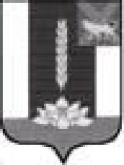 Наименование программымуниципальная программа Черниговского района «Развитие образования Черниговского района на 2020-2027 годы» (далее – Программа)Дата принятия решения о разработке программыРаспоряжение Администрации Черниговского района от 18.12.2019 № 331-ра «О разработке проекта муниципальной программы и подпрограмм Черниговского муниципального района на 2020-2027»ЗаказчикпрограммыАдминистрация Черниговского районаОтветственный исполнитель, соисполнители, участники программыУправление образования Администрации Черниговского района, Муниципальное казенное учреждение «Информационно-методический центр системы образования» Черниговского района, муниципальные образовательные учреждения (далее - ОУ)Координатор программыУправление образования Администрации Черниговского районаЦели и задачи программыСроки и этапы реализации программыМуниципальная программа реализуется с 2020 по 2027 годы в один этапОбъемы и источники финансированияОбъем финансирования мероприятий Программы за счет средств муниципального бюджета.2020 год –  248881,912тыс. рублей;2021 год  – 221532,676 тыс. рублей;2022 год  – 212986,182 тыс. рублей;2023 год –  0 тыс. рублей.2024 год– 0 тыс. рублей;2025 год– 0 тыс. рублей;2026 год– 0 тыс. рублей;2027 год– 0 тыс. рублей;Средства, привлекаемых на реализацию мероприятий Программы, составляет из краевого бюджета.2020 год  499959,573 –  тыс. рублей;2021 год – 493294,857 тыс. рублей;2022 год  – 493294,857 тыс. рублей;2023 год -   0 тыс. рублей2024 год*–  0 тыс. рублей;2025 год*– 0 тыс. рублей;2026 год*– 0 тыс. рублей;2027 год*– 0 тыс. рублей;Перечень подпрограмм«Развитие системы дошкольного  образования Черниговского района»«Развитие системы общего образования Черниговского района»«Развитие системы дополнительного образования, отдыха, оздоровления и занятости детей и подростков Черниговского района»«Создание в Черниговском районе новых мест в общеобразовательных организациях»«Обеспечение деятельности учреждений и органов самоуправления системы образования Черниговского района»«Пожарная безопасность в образовательных учреждениях Черниговского района»«Антитеррористическая безопасность в образовательных учреждениях Черниговского района на 2020 – 2027 годы»«Обеспечение информационной безопасности детей, производства информационной продукции детей и оборота информационной продукции в образовательных учреждениях Черниговского района на 2020– 2027 годы»«Доступная среда на 2020 – 2027 годы»Организация управления и система контроля за исполнением программыУправление реализацией программы и контроль за ходом её выполнения осуществляется Управлением образования Администрации Черниговского района, Муниципальным казенным учреждением «Информационно-методический центр системы образования».Ответственный исполнитель: ежегодно до 1 марта следующего заотчетным, представляет в управление экономики и территориального планирования администрации Черниговского района годовой отчет, вносит предложения относительно мероприятий, реализуемых в рамках программы.Целевые индикаторы Целевые индикаторы и показатели подпрограмм приведены в приложениях № 2 к каждой подпрограмме.Ожидаемые конечные результаты реализации программы и показатели социально-экономической эффективностив результате реализации муниципальной  программы к 2027 году ожидается:доведение степени удовлетворенности населения качеством и доступностью предоставления образовательных услуг до 83,5%;доступность дошкольного образования 100%;доведение удельного веса численности обучающихся в образовательных организациях общего образования в соответствии с федеральными государственными образовательными стандартами, в общей численности обучающихся в образовательных организациях общего образования до 100%;доведение доли выпускников муниципальных общеобразовательных учреждений, не сдавших единый государственный экзамен, в общей численности выпускников муниципальных общеобразовательных учреждений до 3,0%;увеличение охвата детей в возрасте от 5 до 18 лет программами дополнительного образования до 80%;доведение удельного веса численности обучающихся, занимающихся в первую смену, в общей численности обучающихся общеобразовательных организаций до 100%;доведение доли учителей общеобразовательных организаций, вовлеченных в национальную систему профессионального роста педагогических работников, до 50%Наименование подпрограммы«Развитие системы дошкольного образования Черниговского района»Дата принятия решения о разработке программыРаспоряжение Администрации Черниговского района от 18.12.2019 № 331-ра «О разработке проекта муниципальной программы и подпрограмм Черниговского муниципального района на 2020-2027»Заказчик подпрограммыАдминистрация Черниговского района  Ответственный исполнитель, соискатели, участники  подпрограммыУправление  образования Администрации Черниговского района,  «Информационно-методический центр системы образования» Черниговского района, муниципальные  образовательные учреждения (далее - ОУ)Координатор подпрограммыУправление образования Администрации Черниговского района, МКУ «ИМЦ СО»Цели и задачи подпрограммы Удовлетворение потребностей населения в получении доступного и качественного дошкольного образования, соответствующего современным требованиям;совершенствование материально-технического обеспечения дошкольных образовательных учреждений района;оказание методической поддержки ДОУ в совершенствовании содержания дошкольного образования;повышение качества дошкольного образования, способствующего укреплению здоровья детей и их подготовке к школе;создание детям дошкольного возраста условий равного старта обучения в общеобразовательных учреждениях;улучшение обеспечения системы дошкольного образования педагогическими кадрами.Удовлетворение потребностей населения в получении доступного и качественного дошкольного образования, соответствующего современным требованиям;совершенствование материально-технического обеспечения дошкольных образовательных учреждений района;оказание методической поддержки ДОУ в совершенствовании содержания дошкольного образования;повышение качества дошкольного образования, способствующего укреплению здоровья детей и их подготовке к школе;создание детям дошкольного возраста условий равного старта обучения в общеобразовательных учреждениях;улучшение обеспечения системы дошкольного образования педагогическими кадрами.Целевые индикаторыУвеличение доли  детей в возрасте 1-7 лет, получающих дошкольную образовательную услугу и (или) услугу по их содержанию в организациях различной организационно-правовой формы и формы собственности, в общей численности детей от 1 до 7 лет до 65%.Увеличение доли  детей в возрасте от 3-7 лет, получающих дошкольную образовательную услугу и (или) услугу по их содержанию в организациях различной организационно-правовой формы и формы собственности, в общей численности детей от 3 до 7 лет до 80%;.     Увеличение доли  дошкольных учреждений, в которых созданы условия для организации образовательного процесса в соответствии с современными требованиями до 50%.Сроки и этапы  реализации подпрограммыПодпрограмма реализуется с 2020 по 2027 годы в один этап.Объемы иисточники финансирования Подпрограммы   Общий объем финансирования мероприятий подпрограммы за счет средств муниципального бюджета.2020 год         84155,875 тыс. рублей;2021 год         74394,369 тыс.руб.2022 год         71394,369 тыс. рублей;2023 год        тыс. рублей.2024 год–      тыс. рублей;2025 год–      тыс. рублей;2026 год–      тыс. рублей2027 год–      тыс. рублейОбъем  средств, привлекаемых на реализацию мероприятий подпрограммы, составляетиз краевого бюджета.2020 год         165238,283 тыс. рублей;2021 год         165238,283 тыс. рублей;2022 год         165238,283 тыс. рублей;2023 год          0 тыс. рублей.2024 год–        0 тыс. рублей;2025 год–        0  тыс. рублей;2026 год–        0 тыс. рублей;2027 год–        0 тыс. рублейОжидаемые конечные результаты реализации Программы            -увеличение доли детей в возрасте 1-7 лет, получающих дошкольную образовательную услугу и (или) услугу по их содержанию в организациях различной организационно-правовой формы и формы собственности;-увеличение доли детей в возрасте от 3-7 лет, получающих дошкольную образовательную услугу;- увеличение доли дошкольных учреждений, в которых созданы условия для организации образовательного процесса в соответствии с современными требованиями.Организация управления и система контроля  за исполнением подпрограммыУправление за реализацией подпрограммы и контроль за  ходом ее выполнения осуществляется Управлением  образования администрации Черниговского района,  МКУ «Информационно-методический центр системы образования» Черниговского района, Исполнители отчитываются: ежегодно до 1 марта следующего за отчетным, представляют в управление экономики и территориального планирования администрации Черниговского района годовой отчет, вносят предложения относительно мероприятий, реализуемых в рамках Подпрограммы.№ п/пМероприятияИсполнителиФинансирование средств по годам (тыс.руб.)Финансирование средств по годам (тыс.руб.)Финансирование средств по годам (тыс.руб.)Финансирование средств по годам (тыс.руб.)Финансирование средств по годам (тыс.руб.)Финансирование средств по годам (тыс.руб.)Финансирование средств по годам (тыс.руб.)Финансирование средств по годам (тыс.руб.)Источник финансирования№ п/пМероприятияИсполнители20202021202220232024202520262027Источник финансированияУлучшение условий содержания детей в образовательных учреждениях, реализующих основную общеобразовательную программу дошкольного образования.Улучшение условий содержания детей в образовательных учреждениях, реализующих основную общеобразовательную программу дошкольного образования.Улучшение условий содержания детей в образовательных учреждениях, реализующих основную общеобразовательную программу дошкольного образования.Улучшение условий содержания детей в образовательных учреждениях, реализующих основную общеобразовательную программу дошкольного образования.Улучшение условий содержания детей в образовательных учреждениях, реализующих основную общеобразовательную программу дошкольного образования.Улучшение условий содержания детей в образовательных учреждениях, реализующих основную общеобразовательную программу дошкольного образования.Улучшение условий содержания детей в образовательных учреждениях, реализующих основную общеобразовательную программу дошкольного образования.Улучшение условий содержания детей в образовательных учреждениях, реализующих основную общеобразовательную программу дошкольного образования.Улучшение условий содержания детей в образовательных учреждениях, реализующих основную общеобразовательную программу дошкольного образования.Улучшение условий содержания детей в образовательных учреждениях, реализующих основную общеобразовательную программу дошкольного образования.Улучшение условий содержания детей в образовательных учреждениях, реализующих основную общеобразовательную программу дошкольного образования.Улучшение условий содержания детей в образовательных учреждениях, реализующих основную общеобразовательную программу дошкольного образования.Приобретение детской мебели согласно ГОСТУРуководители ДОУ3091,43091,43091,4-----Краевой бюджетПриобретение мягкого инвентаряРуководители ДОУ--------Местный бюджетСтроительство теневых навесов на детских площадкахРуководители ДОУ--------Местный бюджетЗамена оконных блоковРуководители ДОУ100-------Краевой бюджет, местный бюджетБлагоустройство территории ДОУРуководители ДОУ--------Краевой бюджет, местный бюджетСоздание детям дошкольного возраста условий равного стартадля обучения в общеобразовательных учреждениях.Создание детям дошкольного возраста условий равного стартадля обучения в общеобразовательных учреждениях.Создание детям дошкольного возраста условий равного стартадля обучения в общеобразовательных учреждениях.Создание детям дошкольного возраста условий равного стартадля обучения в общеобразовательных учреждениях.Создание детям дошкольного возраста условий равного стартадля обучения в общеобразовательных учреждениях.Создание детям дошкольного возраста условий равного стартадля обучения в общеобразовательных учреждениях.Создание детям дошкольного возраста условий равного стартадля обучения в общеобразовательных учреждениях.Создание детям дошкольного возраста условий равного стартадля обучения в общеобразовательных учреждениях.Создание детям дошкольного возраста условий равного стартадля обучения в общеобразовательных учреждениях.Создание детям дошкольного возраста условий равного стартадля обучения в общеобразовательных учреждениях.Создание детям дошкольного возраста условий равного стартадля обучения в общеобразовательных учреждениях.Создание детям дошкольного возраста условий равного стартадля обучения в общеобразовательных учреждениях.Обеспечение ДОУ учебно-методическим комплектом по реализуемым программам, игрушкамиРуководители ДОУ300300300-----Краевой бюджетОбеспечение ДОУ учебно-наглядными пособиями; игровым и спортивным оборудованием, игровыми формамиРуководители ДОУ500500500-----Краевой бюджетОбеспечение дошкольных учреждений компьютерной и множительной техникой, техническими средствами обученияРуководители ДОУ500500500-----Краевой бюджетСоздание системы и пропаганда опыта работы в общеобразовательных учреждениях.Создание системы и пропаганда опыта работы в общеобразовательных учреждениях.Создание системы и пропаганда опыта работы в общеобразовательных учреждениях.Создание системы и пропаганда опыта работы в общеобразовательных учреждениях.Создание системы и пропаганда опыта работы в общеобразовательных учреждениях.Создание системы и пропаганда опыта работы в общеобразовательных учреждениях.Создание системы и пропаганда опыта работы в общеобразовательных учреждениях.Создание системы и пропаганда опыта работы в общеобразовательных учреждениях.Создание системы и пропаганда опыта работы в общеобразовательных учреждениях.Создание системы и пропаганда опыта работы в общеобразовательных учреждениях.Создание системы и пропаганда опыта работы в общеобразовательных учреждениях.Создание системы и пропаганда опыта работы в общеобразовательных учреждениях.Создание системы работы в ДОУ по вопросам сохранения и укрепления здоровья детейРуководители ДОУ--------Местный  бюджет, внебюджетные средстваСотрудничество с районными средствами массовой информации по пропаганде опыта работы ДОУ, семейного воспитания семейных традиций, укреплению статуса семьи.Руководители ДОУ--------Местный  бюджет, внебюджетные средстваРасходы на обеспечение деятельности  (оказание работ, услуг) муниципальных учреждений  Черниговского районаРуководители ДОУ245002,758235241,252235241,252-----Местный бюджет,краевой бюджет2. Подпрограмма № 1 «Развитие системы дошкольного образования»2. Подпрограмма № 1 «Развитие системы дошкольного образования»2. Подпрограмма № 1 «Развитие системы дошкольного образования»2. Подпрограмма № 1 «Развитие системы дошкольного образования»2. Подпрограмма № 1 «Развитие системы дошкольного образования»2. Подпрограмма № 1 «Развитие системы дошкольного образования»2. Подпрограмма № 1 «Развитие системы дошкольного образования»2. Подпрограмма № 1 «Развитие системы дошкольного образования»2. Подпрограмма № 1 «Развитие системы дошкольного образования»2. Подпрограмма № 1 «Развитие системы дошкольного образования»2. Подпрограмма № 1 «Развитие системы дошкольного образования»2. Подпрограмма № 1 «Развитие системы дошкольного образования»№ п/пНаименование показателяЕд. из-меренияЗначение показателейЗначение показателейЗначение показателейЗначение показателейЗначение показателейЗначение показателейЗначение показателейЗначение показателейЗначение показателей№ п/пНаименование показателяЕд. из-меренияДостигнуто в 2019202020212022202320242025202620272.1.Обеспечение доступности дошкольного образования от 0 до 7 лет,  %%1001001001001001001001001002.2.Доступность дошкольного образования для детей в возрасте от 2 месяцев до 3 лет (отношение численности детей в возрасте от 2 месяцев до 3 лет, получающих дошкольное образование в текущем году, к сумме численности детей в возрасте от 2 месяцев до 3 лет, получающих дошкольное образование в текущем году, и численности детей в возрасте от 2 месяцев до 3 лет, находящихся в очереди на получение в текущем году дошкольного образования)%1001001001001001001001001002.3.Удовлетворенность населения качеством дошкольного образования%80,580,880,880,98181,281,481,581,62.4.Соотношение среднемесячной заработной платы работников муниципальных дошкольных организаций и среднемесячной заработной платы в сфере общего образования в Приморском крае%100100100100100100100100100Наименование 
подпрограммы:Дата принятия решения о разработке подпрограммы: Заказчик подпрограммы:Ответственный исполнитель, соисполнители, участники подпрограммы: Координатор подпрограммы:«Развитие системы общего образования Черниговского района»Распоряжение Администрации Черниговского района от 18.12.2019 № 331-ра «О разработке проекта муниципальной программы и подпрограмм Черниговского муниципального района на 2020-2027»Администрация Черниговского района (далее Администрация)Управление образования Администрации Черниговского района, Муниципальное казенное учреждение «Информационно-методический центр системы образования» Черниговского района, муниципальные образовательные учреждения (далее — ОУ)Управление образования Администрации Черниговского района.Цели и задачи подпрограммы:Сроки и этапы реализации подпрограммы:Объемы и источники финансированияЦель подпрограммы: реализация региональных проектов национального проекта «Образование» в Черниговском муниципальном районе; обеспечение высокого качества и доступности образования всех видов и уровней; внедрение на уровнях основного общего и среднего общего образования новых методов обучения и воспитания, образовательных технологий, обеспечивающих освоение обучающимися базовых навыков и умений, повышение их мотивации к обучению и вовлеченности в образовательный процесс;создание условий, соответствующих основным современным требованиям (в соответствии с федеральными государственными образовательными стандартами), обучающимся  в муниципальных общеобразовательных организациях.Задачи: достижение качества образования, соответствующего современным стандартам; повышение доступности качественного общего образования; создание современной и безопасной цифровой образовательной среды, обеспечивающей высокое качество и доступность образования всех видов и уровней.Подпрограмма реализуется с 2020 по 2027 год в один этап. Объем финансирования мероприятий подпрограммы за счет средств муниципального бюджета.2020 год         121851,321 тыс. рублей;2021 год         105504,725 тыс. рублей;2022 год         105504,725 тыс. рублей;2023 год          0 тыс. рублей.       2024 год–        0  тыс. рублей;       2025 год–        0  тыс. рублей;       2026 год–        0 тыс. рублей;2027 год–        0  тыс. рублей;Объем финансирования мероприятий подпрограммы за счет средств краевого бюджета.2020 год          327478,232 тыс. рублей;2021 год          320814,516 тыс. рублей;2022 год          320814,516 тыс. рублей;2023 год           0 тыс. рублей.       2024 год–         0  тыс. рублей;       2025 год–         0  тыс. рублей;       2026 год–         0 тыс. рублей;2027 год–        0  тыс. рублей;Организация управления и системаконтроля  за исполнением подпрограммы:Управление реализацией подпрограммы и контроль за ходом её выполнения осуществляется Управлением образования Администрации Черниговского района, Муниципальным казенным учреждением «Информационно-методический центр системы образования», муниципальными  образовательными учреждениями (далее- ОУ). Ответственный исполнитель: ежегодно до 1 марта следующего заотчетным, представляет в управление экономики и территориального планирования администрации Черниговского района годовой отчет, вносит предложения относительно мероприятий, реализуемых в рамках программы.Целевые индикаторы:Степень удовлетворенности населения качеством и доступностью предоставляемых образовательных услуг 83,6 %;удельный вес численности обучающихся муниципальных общеобразовательных учреждений, которым предоставлена возможность обучаться в соответствии с требованиями федерального государственного образовательного стандарта, в общей численности обучающихся – 100%;доля  выпускников муниципальных общеобразовательных учреждений не сдавших ЕГЭ – 3%;удельный вес численности высококвалифицированных педагогических работников в общей численности квалифицированных педагогических работников в районе в сфере образования и науки – 95 %;удельный вес численности учителей общеобразовательных организаций в возрасте до 35 лет в общей численности учителей общеобразовательных организаций – 20 %.Ожидаемые конечные результаты реализации подпрограммыВ результате выполнения подпрограммы в системе образования будет обеспечено:Организация образовательного процесса с учетом современных требований.Удовлетворенность детей и их родителей (законных представителей) качеством и доступностью предоставляемых образовательных услуг.Соответствие содержания и качества подготовки обучающихся требованиям федеральных государственных образовательных стандартов.Увеличение доли участников и победителей Всероссийской олимпиады школьников от общего количества школьников.Увеличение доли молодых специалистов от общего количества педагогических работников.Соответствие профессиональной компетенции педагогов и руководителей требованиям профессиональных стандартов.№ п/пМероприятияИсполнителиФинансирование средств по годам (тыс.руб.)Финансирование средств по годам (тыс.руб.)Финансирование средств по годам (тыс.руб.)Финансирование средств по годам (тыс.руб.)Финансирование средств по годам (тыс.руб.)Финансирование средств по годам (тыс.руб.)Финансирование средств по годам (тыс.руб.)Финансирование средств по годам (тыс.руб.)Источник финансирования№ п/пМероприятияИсполнители20202021202220232024202520262027Источник финансированияОрганизация итоговой аттестацииУправление образования454545-----Муниципальный бюджетОрганизация работы психолого-медико-педагогической комиссииУправление образования202020-----местный бюджетРемонт и обновление материально-технической базы для занятий физической культурой и спортом общеобразовательных учрежденияхРуководители ОУ3000-----Краевой бюджет, местный бюджетПриобретение мебели образовательными учреждениями, обеспечение учреждений компьютерной и множительной техникой, техническими средствами обученияРуководители ОУ10597,3410597,3410597,34-----Краевой бюджет, Приобретение посуды образовательными учреждениямиРуководители ОУ--------местный бюджетРасходы по обеспечению деятельности (оказанию работ, услуг) муниципальными учреждениями Черниговского районаРуководители ОУ120256,321105439,72599893,231-----местный бюджетСубвенции на реализацию общего образования в муниципальных общеобразовательных учреждениях по основным общеобразовательным программамРуководители ОУ306607,176306607,176306607,176-----Краевой бюджет, Субвенции на реализацию национального проекта «Образование»Управление образования3610,03610,03610,0-----Краевой бюджет, Выполнение проектно- изыскательских работ, проектно-сметной  и рабочей документации, строительства, капитального ремонта и реконструкции общеобразовательных учрежденийРуководители ОУ5006663,7161000-------Краевой бюджет, местный бюджетИтого499329,553426319,241420772,747-----2. Подпрограмма № 2 «Развитие системы общего образования»2. Подпрограмма № 2 «Развитие системы общего образования»2. Подпрограмма № 2 «Развитие системы общего образования»2. Подпрограмма № 2 «Развитие системы общего образования»2. Подпрограмма № 2 «Развитие системы общего образования»2. Подпрограмма № 2 «Развитие системы общего образования»2. Подпрограмма № 2 «Развитие системы общего образования»2. Подпрограмма № 2 «Развитие системы общего образования»2. Подпрограмма № 2 «Развитие системы общего образования»2. Подпрограмма № 2 «Развитие системы общего образования»2. Подпрограмма № 2 «Развитие системы общего образования»2. Подпрограмма № 2 «Развитие системы общего образования»№п/пНаименование показателяЕд. из-меренияЗначение показателейЗначение показателейЗначение показателейЗначение показателейЗначение показателейЗначение показателейЗначение показателейЗначение показателейЗначение показателей№п/пНаименование показателяЕд. из-меренияДостигнуто в 2019202020212022202320242025202620272.1.Степень удовлетворенности населения качеством и доступностью предоставления образовательных услуг%7981,381,381,481,782,382,683,283,62.2.Удельный вес численности обучающихся в образовательных организациях общего образования в соответствии с федеральными государственными образовательными стандартами, в общей численности обучающихся в образовательных организациях общего образования%1001001001001001001001001002.3.Доля учащихся  , принимающих участие в школьном этапе Всероссийской олимпиады школьников; других олимпиадах и конкурсах, имеющих статус Всероссийских и международных%8181,581,5582,182,5582,558383,5842.4.Доля выпускников государственных (муниципальных) общеобразовательных организаций, не сдавших единый государственный экзамен, в общей численности выпускников государственных (муниципальных) общеобразовательных организаций%3333333332.5.Отношение среднемесячной заработной платы работников государственных (муниципальных) общеобразовательных организаций к среднемесячной заработной плате работников, занятых в сфере экономики региона%1001001001001001001001001002.6.Доля учителей общеобразовательных организаций, вовлеченных в национальную систему профессионального роста педагогических работников, процент (в общей численности учителей муниципального образования)%010203040505050502.7.Доля муниципальных общеобразовательных учреждений, обеспечивших деятельность центров непрерывного повышения профессионального мастерства педагогических работников и центров оценки профессионального мастерства и квалификаций педагогов, процент (в общей численности учреждений муниципального образования)%0000010002.8.Доля педагогических работников, прошедших добровольную независимую оценку профессиональной квалификации, процент (от общей численности педагогических работников муниципального образования)%01247101010102.9.Удельный вес численности высококвалифицированных педагогических работников в общей численности квалифицированных педагогических работников в районе в сфере образования и науки%8788899091929394952.10.Удельный вес численности учителей общеобразовательных организаций в возрасте до 35 лет в общей численности учителей общеобразовательных организаций%1717,51818,51919,5202020Наименование подпрограммы«Развитие системы дополнительного образования, отдыха, оздоровления  и занятости детей и подростков Черниговского района»Дата принятия решения о разработке подпрограммы: Распоряжение Администрации Черниговского района от 18.12.2019 № 331-ра «О разработке проекта муниципальной программы и подпрограмм Черниговского муниципального района на 2020-2027»Заказчик подпрограммыАдминистрация Черниговского районаОтветственный исполнитель, соисполнители, участники подпрограммыУправление образование Администрации Черниговского района, МКУ «ИМЦ СО», образовательные учрежденияКоординатор подпрограммыУправление образования Администрации Черниговского районаЦели и задачи подпрограммыЦель подпрограммы:- организация занятости детей в каникулярное и внеучебное время;- профилактика безнадзорности и правонарушений несовершеннолетних;- получение дополнительного образования детьми по всем направлениям развития (физкультурно-спортивному, естественнонаучному, художественному, туристско-краеведческому, социально-педагогическому, техническому);- создание эффективной системы условий для воспитания и развития способностей детей и подростков Черниговского района;Задачи подпрограммы:- создание условий для развития способностей детей и школьной молодежи по различным направлениям; участие подростков в дополнительных образовательных программах, ориентированных на творчество, экологию, спорт, туризм и т. д.;- реализация комплекса мер, направленных на создание системы выявления и поддержки одаренных детей;- создание условий для профориентации обучающихся;- сохранение и развитие системы межведомственного взаимодействия по организации работы с одаренными детьми; - обеспечение участия школьников в муниципальных, краевых, всероссийских и международных олимпиадах, конкурсах, соревнованиях, творческих фестивалях; - поддержка талантливых школьников Черниговского района, развитие системы поощрения их достижений;- создание условий для оздоровления, отдыха детей и подростков, создание условий для нравственного, творческого, интеллектуального развития ребёнка, его самореализации в каникулярный период.Сроки и этапы реализации подпрограммыПодпрограммареализуется с 2020 по  2027годы в один этап.Объемы и источники финансирования( в текущих ценах каждого года)Общий объем финансирования мероприятий подпрограммы за счет средств муниципального бюджета.2020 год         24802,594 тыс. рублей;2021 год         23560,046тыс. рублей;2022 год         23560,046 тыс. рублей;2023 год        0 тыс. рублей.2024 год–      0 тыс. рублей;2025 год–      0 тыс. рублей;2026 год–      0 тыс. рублей2027 год–      0 тыс. рублейОбъем  средств, привлекаемых на реализацию мероприятий подпрограммы, составляетиз краевого бюджета.2020 год         7242,058 тыс. рублей;2021 год         7242,058тыс. рублей;2022 год        7242,058тыс. рублей;2023 год         0 тыс. рублей.2024 год–       0 тыс. рублей;2025 год–       0  тыс. рублей;2026 год–      0 тыс. рублей;2027 год–      0 тыс. рублейОрганизация управления и система контроля за исполнением подпрограммыКонтроль  за  ходом ее выполнения осуществляется Управлением  образования Администрации Черниговского района, МКУ «Информационно-методический центр системы образования» Черниговского района. Управление подпрограммой осуществляет Межведомственная комиссия по организации отдыха детей и подростков Черниговского района. Заседания Межведомственной комиссии по организации отдыха детей и подростков проводятся в соответствии с планом работы комиссии.Исполнители отчитываются:  ежегодно до 1 марта следующего заотчетным, представляют в управление экономики и территориального планирования администрации Черниговского района годовой отчет, вносят предложения относительно мероприятий, реализуемых в рамках Подпрограммы.Целевые индикаторы- доля детей в возрасте от 5 до 18 лет, охваченных дополнительным образованием (от общей численности детей указанного возраста по персонифицированному учету) - 80,0%.-число участников открытых онлайн-уроков, реализуемых с учетом опыта цикла открытых уроков «Проектория», «Уроки настоящего» или иных аналогичных по возможностям, функциям и результатам проектах, направленных на раннюю профориентацию - 174 человек;- число детей, получивших рекомендации по построению индивидуального учебного плана в соответствии с выбранными профессиональными компетенциями (профессиональными областями деятельности) с учетом реализации проекта «Билет в будущее», нарастающим итогом - 77 человек;- число детей, охваченных деятельностью детских технопарков «Кванториум» (мобильных технопарков «Кванториум») и других проектов, направленных на обеспечение доступности дополнительных общеобразовательных программ естественнонаучной и технической направленностей – 300 человек;- доля детей и подростков, охваченных всеми формами отдыха и оздоровления, от общего числа детей в возрасте от 7 до 17 лет – 95,1 %;- доля детей и подростков, охваченных льготой из краевого бюджета по оплате стоимости путевки в организации отдыха, от общего числа детей в возрасте от 7 до 15 лет – 17,6%;- доля детей, оздоровленных во всех типах оздоровительных организаций, получивших выраженный оздоровительный эффект – 93%, в том числе в загородных оздоровительных лагерях – 93,5%.Ожидаемые конечные результаты реализации подпрограммы и показатели социально-экономической эффективности- рост количества кружков детского технического творчества, естественнонаучных;- сокращение количества правонарушений в подростковой среде;- увеличение числа участников очных муниципальных,  краевых и российских олимпиад, интеллектуальных соревнований и творческих конкурсов;- увеличение числа победителей и призеров очных краевых, российских олимпиад, соревнований и творческих конкурсов;- увеличение доли детей и подростков, охваченных всеми видами отдыха и оздоровления от общего числа детей в возрасте от 7 до 17 лет;- увеличения числа детей, охваченных деятельностью детских технопарков «Кванториум» (мобильных технопарков «Кванториум») и других проектов, направленных на обеспечение доступности дополнительных общеобразовательных программ естественнонаучной и технической направленностей;- увеличения числа участников открытых онлайн-уроков, реализуемых с учетом опыта цикла открытых уроков «Проектория», «Уроки настоящего» или иных аналогичных по возможностям, функциям и результатам проектах, направленных на раннюю профориентацию;- увеличение числа детей, получивших рекомендации по построению индивидуального учебного плана в соответствии с выбранными профессиональными компетенциями (профессиональными областями деятельности) с учетом реализации проекта «Билет в будущее».№ п/пМероприятияМероприятияИсполнителиФинансирование средств по годам (тыс.руб.)Финансирование средств по годам (тыс.руб.)Финансирование средств по годам (тыс.руб.)Финансирование средств по годам (тыс.руб.)Финансирование средств по годам (тыс.руб.)Финансирование средств по годам (тыс.руб.)Финансирование средств по годам (тыс.руб.)Финансирование средств по годам (тыс.руб.)Финансирование средств по годам (тыс.руб.)Источник финансирования№ п/пМероприятияМероприятияИсполнители202020212022202320242025202620272027Источник финансированияIМероприятия, направленные на развитие системы дополнительного образованияМероприятия, направленные на развитие системы дополнительного образованияМероприятия, направленные на развитие системы дополнительного образованияМероприятия, направленные на развитие системы дополнительного образованияМероприятия, направленные на развитие системы дополнительного образованияМероприятия, направленные на развитие системы дополнительного образованияМероприятия, направленные на развитие системы дополнительного образованияМероприятия, направленные на развитие системы дополнительного образованияМероприятия, направленные на развитие системы дополнительного образованияМероприятия, направленные на развитие системы дополнительного образованияМероприятия, направленные на развитие системы дополнительного образованияМероприятия, направленные на развитие системы дополнительного образованияМероприятия, направленные на развитие системы дополнительного образования1.1Мероприятия, направленные на создание системы выявления и поддержки одаренных детей, развитие способностей детей и школьной молодежи по различным направлениям:Мероприятия, направленные на создание системы выявления и поддержки одаренных детей, развитие способностей детей и школьной молодежи по различным направлениям:Мероприятия, направленные на создание системы выявления и поддержки одаренных детей, развитие способностей детей и школьной молодежи по различным направлениям:Мероприятия, направленные на создание системы выявления и поддержки одаренных детей, развитие способностей детей и школьной молодежи по различным направлениям:Мероприятия, направленные на создание системы выявления и поддержки одаренных детей, развитие способностей детей и школьной молодежи по различным направлениям:Мероприятия, направленные на создание системы выявления и поддержки одаренных детей, развитие способностей детей и школьной молодежи по различным направлениям:Мероприятия, направленные на создание системы выявления и поддержки одаренных детей, развитие способностей детей и школьной молодежи по различным направлениям:Мероприятия, направленные на создание системы выявления и поддержки одаренных детей, развитие способностей детей и школьной молодежи по различным направлениям:Мероприятия, направленные на создание системы выявления и поддержки одаренных детей, развитие способностей детей и школьной молодежи по различным направлениям:Мероприятия, направленные на создание системы выявления и поддержки одаренных детей, развитие способностей детей и школьной молодежи по различным направлениям:Мероприятия, направленные на создание системы выявления и поддержки одаренных детей, развитие способностей детей и школьной молодежи по различным направлениям:Мероприятия, направленные на создание системы выявления и поддержки одаренных детей, развитие способностей детей и школьной молодежи по различным направлениям:Мероприятия, направленные на создание системы выявления и поддержки одаренных детей, развитие способностей детей и школьной молодежи по различным направлениям:1.1.1.Интеллектуально-познавательная деятельность:Творческая лаборатория для старших дошкольников; Районный конкурс «Золотое пёрышко»;  Шашечный турнир «Эрудит» для детей старших и подготовительных групп; Районный конкурс детского рисунка для дошкольников «Мой любимый детский сад»; Научно-практическая конференция учащихся  «Я познаю мир» конкурс «Эрудит»; Школьный этап всероссийской олимпиады школьников (5-11 классы);Муниципальный этап Всероссийской олимпиады школьников (7-11 классы);Муниципальный этап конкурса «TalentShow»; Районный конкурс «Юный переводчик»; Районный конкурс проектов по технологии; Районная олимпиада по русскому языку «Знаешь ли ты русский язык» (5-6 классы); Районная олимпиада по математике (5-6 классы); Районная интеллектуальная литературная игра для учащихся 10-11 классов «Умники и умницы»; Районная олимпиада по информатике «Лучший пользователь ПК»; Районный детский экологический фестиваль; Конкурс каллиграфии для учащихся начальной школы; Районная интеллектуальн-развлекательная битва КВИЗ «Моя игра».Интеллектуально-познавательная деятельность:Творческая лаборатория для старших дошкольников; Районный конкурс «Золотое пёрышко»;  Шашечный турнир «Эрудит» для детей старших и подготовительных групп; Районный конкурс детского рисунка для дошкольников «Мой любимый детский сад»; Научно-практическая конференция учащихся  «Я познаю мир» конкурс «Эрудит»; Школьный этап всероссийской олимпиады школьников (5-11 классы);Муниципальный этап Всероссийской олимпиады школьников (7-11 классы);Муниципальный этап конкурса «TalentShow»; Районный конкурс «Юный переводчик»; Районный конкурс проектов по технологии; Районная олимпиада по русскому языку «Знаешь ли ты русский язык» (5-6 классы); Районная олимпиада по математике (5-6 классы); Районная интеллектуальная литературная игра для учащихся 10-11 классов «Умники и умницы»; Районная олимпиада по информатике «Лучший пользователь ПК»; Районный детский экологический фестиваль; Конкурс каллиграфии для учащихся начальной школы; Районная интеллектуальн-развлекательная битва КВИЗ «Моя игра».Управление образования,МКУ «ИМЦСО»;РМЦ, МБУ ДО ДЮСШ,образовательные учреждения15,020,020,0------Местный бюджет1.1.2.Художественно-эстетическая деятельность:Районный конкурс детского творчества «Юный техник», Районный конкурс детского творчества «Веснушки»; Районный конкурс чтецов «Живая классика»; Районный конкурс декоративно-прикладного творчества в рамках фестиваля детского художественного творчества  «Радуга талантов»; Районный конкурс «Наш лагерь самый, самый!»; Районная акция «За здоровый образ жизни» (1-11 класс»; Районный конкурс ученического актива общеобразовательных учреждений Черниговского района «Создавая будущее!»; Районная экологическая акция « Нам здесь жить!»; Районный конкурс «Новогодний калейдоскоп» (рисунок, открытка, презентация, проект, видеоклип); Участие в краевых и российских конкурсах, фестивалях, соревнованиях; Новогодний марафон.Художественно-эстетическая деятельность:Районный конкурс детского творчества «Юный техник», Районный конкурс детского творчества «Веснушки»; Районный конкурс чтецов «Живая классика»; Районный конкурс декоративно-прикладного творчества в рамках фестиваля детского художественного творчества  «Радуга талантов»; Районный конкурс «Наш лагерь самый, самый!»; Районная акция «За здоровый образ жизни» (1-11 класс»; Районный конкурс ученического актива общеобразовательных учреждений Черниговского района «Создавая будущее!»; Районная экологическая акция « Нам здесь жить!»; Районный конкурс «Новогодний калейдоскоп» (рисунок, открытка, презентация, проект, видеоклип); Участие в краевых и российских конкурсах, фестивалях, соревнованиях; Новогодний марафон.Управление образования,МКУ «ИМЦСО»;РМЦ,МБУ ДО ДЮСШ, образовательные учреждения35,045,045,0------Местный бюджет1.1.3Спортивно  - оздоровительная деятельность: Районная акция «Мы за безопасное дорожное движение»; районные соревнования «Безопасное колесо».Спортивно  - оздоровительная деятельность: Районная акция «Мы за безопасное дорожное движение»; районные соревнования «Безопасное колесо».МБУ ДО ДЮСШ10,010,010,0------Местный бюджет1.1.4Проведение спортивных соревнований и турниров МБУ ДО ДЮСШ: Открытое первенство по баскетболу среди девушек; Открытое первенство по баскетболу среди юношей;Открытое первенство по мини-футболу среди юношей; Соревнования по шахматам «Белая Ладья»;Всероссийские соревнования среди школьных команд «КЭС-БАСКЕТ» девушки);Всероссийские соревнования среди школьных команд «КЭС-БАСКЕТ» (юноши);Всероссийские соревнования  по волейболу «Серебряный мяч» (юноши); Всероссийские соревнования  по волейболу «Серебряный мяч» (девушки);Первенство Черниговского района по волейболу (девушки);Первенство Черниговского района по волейболу (юноши);II этап Всероссийских спортивных соревнований школьников  «Президентские состязания»;II этап Всероссийских спортивных соревнований школьников  «Президентские спортивные игры»; Открытое первенство по футболу среди юношей; Первенство Черниговского района по футболу (сб. команды школ);Всероссийские соревнования по легкоатлетическому четырехборью «Шиповка юных»; Первенство Черниговского района по легкой атлетике (сборные команды школ); Всероссийские соревнования по мини-футболу «Мини футбол в школу»; Открытое первенство Фестиваль «Вперёд, ВФСК ГТО».Проведение спортивных соревнований и турниров МБУ ДО ДЮСШ: Открытое первенство по баскетболу среди девушек; Открытое первенство по баскетболу среди юношей;Открытое первенство по мини-футболу среди юношей; Соревнования по шахматам «Белая Ладья»;Всероссийские соревнования среди школьных команд «КЭС-БАСКЕТ» девушки);Всероссийские соревнования среди школьных команд «КЭС-БАСКЕТ» (юноши);Всероссийские соревнования  по волейболу «Серебряный мяч» (юноши); Всероссийские соревнования  по волейболу «Серебряный мяч» (девушки);Первенство Черниговского района по волейболу (девушки);Первенство Черниговского района по волейболу (юноши);II этап Всероссийских спортивных соревнований школьников  «Президентские состязания»;II этап Всероссийских спортивных соревнований школьников  «Президентские спортивные игры»; Открытое первенство по футболу среди юношей; Первенство Черниговского района по футболу (сб. команды школ);Всероссийские соревнования по легкоатлетическому четырехборью «Шиповка юных»; Первенство Черниговского района по легкой атлетике (сборные команды школ); Всероссийские соревнования по мини-футболу «Мини футбол в школу»; Открытое первенство Фестиваль «Вперёд, ВФСК ГТО».МБУ ДО ДЮСШ160,0160,0160,0------Местный бюджет1.2Поддержка талантливых школьников Черниговского района, развитие системы поощрения их достиженийПоддержка талантливых школьников Черниговского района, развитие системы поощрения их достиженийПоддержка талантливых школьников Черниговского района, развитие системы поощрения их достиженийПоддержка талантливых школьников Черниговского района, развитие системы поощрения их достиженийПоддержка талантливых школьников Черниговского района, развитие системы поощрения их достиженийПоддержка талантливых школьников Черниговского района, развитие системы поощрения их достиженийПоддержка талантливых школьников Черниговского района, развитие системы поощрения их достиженийПоддержка талантливых школьников Черниговского района, развитие системы поощрения их достиженийПоддержка талантливых школьников Черниговского района, развитие системы поощрения их достиженийПоддержка талантливых школьников Черниговского района, развитие системы поощрения их достиженийПоддержка талантливых школьников Черниговского района, развитие системы поощрения их достиженийПоддержка талантливых школьников Черниговского района, развитие системы поощрения их достиженийПоддержка талантливых школьников Черниговского района, развитие системы поощрения их достижений1.2.1Торжественное подведении итогов муниципального этапа всероссийской олимпиады школьниковУправление образования, МБУ ДО ДЮСШУправление образования, МБУ ДО ДЮСШ30,030,030,0------Местный бюджет1.3Развитие системы дополнительного образования.Развитие системы дополнительного образования.Развитие системы дополнительного образования.Развитие системы дополнительного образования.Развитие системы дополнительного образования.Развитие системы дополнительного образования.Развитие системы дополнительного образования.Развитие системы дополнительного образования.Развитие системы дополнительного образования.Развитие системы дополнительного образования.Развитие системы дополнительного образования.Развитие системы дополнительного образования.Развитие системы дополнительного образования.1.3.1Расходы на обеспечение деятельности (оказание работ, услуг) муниципальными учреждениями Черниговского районаМБУ ДО ДЮСШМБУ ДО ДЮСШ23220,59421978,4621978,46------1.3.3Оснащение МБУ ДО ДЮСШ оборудованием, инвентарём, аппаратуройМБУ ДО ДЮСШМБУ ДО ДЮСШ50,035,035,0------Местный бюджетIIМероприятия, направленные на развитие отдыха, оздоровления и занятости детей в каникулярное времяМероприятия, направленные на развитие отдыха, оздоровления и занятости детей в каникулярное времяМероприятия, направленные на развитие отдыха, оздоровления и занятости детей в каникулярное времяМероприятия, направленные на развитие отдыха, оздоровления и занятости детей в каникулярное времяМероприятия, направленные на развитие отдыха, оздоровления и занятости детей в каникулярное времяМероприятия, направленные на развитие отдыха, оздоровления и занятости детей в каникулярное времяМероприятия, направленные на развитие отдыха, оздоровления и занятости детей в каникулярное времяМероприятия, направленные на развитие отдыха, оздоровления и занятости детей в каникулярное времяМероприятия, направленные на развитие отдыха, оздоровления и занятости детей в каникулярное времяМероприятия, направленные на развитие отдыха, оздоровления и занятости детей в каникулярное времяМероприятия, направленные на развитие отдыха, оздоровления и занятости детей в каникулярное времяМероприятия, направленные на развитие отдыха, оздоровления и занятости детей в каникулярное времяМероприятия, направленные на развитие отдыха, оздоровления и занятости детей в каникулярное время2.1Организация работы лагерей с дневным пребыванием*Управление образования,руководители образовательных учрежденийУправление образования,руководители образовательных учреждений6742,0586742,0586742,058Краевой бюджет2.2.Организация работы лагерей экологической направленностиУправление образования, руководители образовательных учрежденийУправление образования, руководители образовательных учреждений175,0175,0175,0------Местный бюджет2.3.Организация работы трудовых бригад с оплатой труда для подростков в образовательных учрежденияхУправление образования, директора школУправление образования, директора школ1082,01082,01082,0------Местный бюджет2.4.Материальное обеспечение работы лагерейУправление образования, руководители образовательных учрежденийУправление образования, руководители образовательных учреждений25,025,025,0------Местный бюджет2.5.Выплата компенсации части расходов на оплату стоимости путевки приобретенной в организациях оказывающих услуги по организации отдыха и оздоровленияУправление образованияУправление образования500500500------Краевой бюджетИТОГО:ИТОГО:32044,65230802,51830802,518------Местный бюджетКраевой бюджет4. Подпрограмма № 3 «Развитие системы дополнительного образования, отдыха, оздоровления и занятости детей и подростков Приморского края»4. Подпрограмма № 3 «Развитие системы дополнительного образования, отдыха, оздоровления и занятости детей и подростков Приморского края»4. Подпрограмма № 3 «Развитие системы дополнительного образования, отдыха, оздоровления и занятости детей и подростков Приморского края»4. Подпрограмма № 3 «Развитие системы дополнительного образования, отдыха, оздоровления и занятости детей и подростков Приморского края»4. Подпрограмма № 3 «Развитие системы дополнительного образования, отдыха, оздоровления и занятости детей и подростков Приморского края»4. Подпрограмма № 3 «Развитие системы дополнительного образования, отдыха, оздоровления и занятости детей и подростков Приморского края»4. Подпрограмма № 3 «Развитие системы дополнительного образования, отдыха, оздоровления и занятости детей и подростков Приморского края»4. Подпрограмма № 3 «Развитие системы дополнительного образования, отдыха, оздоровления и занятости детей и подростков Приморского края»4. Подпрограмма № 3 «Развитие системы дополнительного образования, отдыха, оздоровления и занятости детей и подростков Приморского края»4. Подпрограмма № 3 «Развитие системы дополнительного образования, отдыха, оздоровления и занятости детей и подростков Приморского края»4. Подпрограмма № 3 «Развитие системы дополнительного образования, отдыха, оздоровления и занятости детей и подростков Приморского края»4. Подпрограмма № 3 «Развитие системы дополнительного образования, отдыха, оздоровления и занятости детей и подростков Приморского края»№п/пНаименование показателяЕд. из-меренияЗначение показателейЗначение показателейЗначение показателейЗначение показателейЗначение показателейЗначение показателейЗначение показателейЗначение показателейЗначение показателей№п/пНаименование показателяЕд. из-меренияДостигнуто в 2019202020212022202320242025202620274.1.Доля детей в возрасте от 5 до 18 лет, охваченных дополнительным образованием, % (от общей численности детей указанного возраста по персонифицированному учету)%7677,078,078,579,080,080,080,080,04.2.Число участников открытых онлайн-уроков, реализуемых с учетом опыта цикла открытых уроков «Проектория», «Уроки настоящего» или иных аналогичных по возможностям, функциям и результатам проектах, направленных на раннюю профориентацию, человекЧел.5005005005005005005005005004.3.Число детей, получивших рекомендации по построению индивидуального учебного плана в соответствии с выбранными профессиональными компетенциями (профессиональными областями деятельности) с учетом реализации проекта «Билет в будущее», нарастающим итогом, человекЧел.2939485868777777774.4.Число детей, охваченных деятельностью детских технопарков «Кванториум» (мобильных технопарков «Кванториум») и других проектов, направленных на обеспечение доступности дополнительных общеобразовательных программ естественнонаучной и технической направленностейчел.020501002003003003003004.5.Доля детей и подростков, охваченных всеми формами отдыха и оздоровления, от общего числа детей в возрасте от 7 до 17 лет%939394,194,695,195,195,195,195,14.6Доля детей и подростков, охваченных льготой из краевого бюджета по оплате стоимости путевки в организации отдыха, от общего числа детей в возрасте от 7 до 15 лет%171717,317,517,617,617,617,617,64.7.Доля детей, оздоровленных во всех типах оздоровительных организаций, получивших выраженный оздоровительный эффект, в том числе:%888890,290,290,292,192,592,7934.7.в загородных оздоровительных лагерях%91,591,592,192,5592,5792,893,393,393,5Приложение №4к муниципальной программе Черниговского района«Развитие образования Черниговского района на 2020-2027 годы»Наименование подпрограммыПодпрограмма «Содействие созданию в Черниговском районе новых мест в общеобразовательных организациях»является частью муниципальной программы Черниговского района «Развитие образования Черниговского района» на 2020-2027 годыДата принятия решения о разработке подпрограммы: Распоряжение Администрации Черниговского района от 18.02.2019 № 331-ра «О разработке проекта муниципальной программы и подпрограмм Черниговского муниципального района на 2020-2027 годы»Заказчик подпрограммыАдминистрация Черниговского районаОтветственный исполнитель, соисполнители, участники подпрограммыУправление образование Администрации Черниговского района, МКУ «ИМЦ СО», образовательные учрежденияКоординатор подпрограммыУправление образования Администрации Черниговского районаРазработчики подпрограммыУправление образования Администрации Черниговского районаЦели и задачи подпрограммыОбеспечение создания в Черниговском районе новых мест в общеобразовательных организациях в соответствии с прогнозируемой потребностью для перехода на односменный режим обучения - обеспечение односменного режима обучения в 1-4 классах общеобразовательных организаций;- обеспечение односменного режима обучения в 6-9 классах общеобразовательных организаций;-  обеспечение односменного режима обучения в 10-11 (12) классах общеобразовательных организаций;Сроки и этапы реализации подпрограммыРеализация программы будет осуществляться в 2020-2027 годах.Объемы и источники финансирования( в текущих ценах каждого года)Общий объем финансирования мероприятий подпрограммы за счет средств муниципального бюджета.2020 год – 0 тыс. рублей;2021 год – 0 тыс. рублей;2022 год –00,00 тыс. рублей;2023 год –00,00 тыс. рублей;2024 год – 00,00 тыс. рублей;2025 год –00,00 тыс. рублей;2026 год –00,00 тыс. рублей;2027 год – 00,00 тыс. рублей.Организация управления и система контроля за исполнением подпрограммы1. Для обеспечения мониторинга и анализа хода реализации подпрограммы ежегодно направляет в управление экономики и территориального планирования администрации Черниговского района отчёт о ходе выполнения подпрограммных мероприятий;2. Ежегодно до 1 марта следующего заотчётным, представляет в управление экономики и территориального планирования администрации Черниговского района годовой отчёт о ходе реализации и оценке эффективности подпрограммы, который содержит:а) конкретные результаты, достигнутые за отчётный период;б) перечень мероприятий, выполненных и невыполненных (с указанием причин) в установленные сроки;в) анализ факторов, повлиявших на ход реализации подпрограммы;г) данные об использовании бюджетных ассигнований и иных средств на выполнение мероприятий;д) информацию о внесённых ответственным исполнителем изменениях в подпрограмму;е) оценку целевых индикаторов и эффективности подпрограммы, динамику фактически достигнутых значений целевых индикаторов в соответствии с разделом «методика оценки эффективности реализации программы».Целевые индикаторы- доля образовательных учреждений, в которых в текущем году проведен капитальный ремонт-количество новых мест в общеобразовательных организациях, введенных за счет софинансирования из средств местного, краевого, федерального бюджета;- удельный вес численности обучающихся, занимающихся в первую смену, в общей численности обучающихся общеобразовательных организаций.Ожидаемые конечные результаты реализации подпрограммы и показатели социально-экономической эффективности- увеличение доли образовательных учреждений, в которых проведен капитальный ремонт;- увеличение количества новых мест в общеобразовательных организациях;- ликвидация второй смены.- Удельный вес численности обучающихся, занимающихся в первую смену, в общей численности обучающихся общеобразовательных организаций 95 %.№ п/пМероприятияИсполнителиФинансирование средств по годам (тыс.руб.)Финансирование средств по годам (тыс.руб.)Финансирование средств по годам (тыс.руб.)Финансирование средств по годам (тыс.руб.)Финансирование средств по годам (тыс.руб.)Финансирование средств по годам (тыс.руб.)Финансирование средств по годам (тыс.руб.)Финансирование средств по годам (тыс.руб.)Источник финансирования№ п/пМероприятияИсполнители20202021202220232024202520262027Источник финансированияКапитальный ремонт зданий образовательных учреждений в целях софинансированияУправление образования,Руководители ОУ000-----Муниципальный бюджетКраевой бюджетВыполнение проектно- изыскательских работ и рабочей документации для строительства и реконструкции общеобразовательных учреждений, Строительство и реконструкция образовательных учреждений Управление образования,Руководители ОУ000-----Муниципальный бюджетКраевой бюджетФедеральный бюджетРемонт и обновление материально-технической базы для занятий физической культурой и спортом общеобразовательных учрежденияхУправление образования,Руководители ОУ000-----Муниципальный бюджетКраевой бюджетСоздание новых мест в образовательных организациях различных типов для реализации дополнительных общеразвивающих программ всех направленностейУправление образования,Руководители ОУ000-----Муниципальный бюджетКраевой бюджетФедеральный бюджет  Подпрограмма № 4 «Создание в Черниговском районе новых мест в общеобразовательных организациях» Подпрограмма № 4 «Создание в Черниговском районе новых мест в общеобразовательных организациях» Подпрограмма № 4 «Создание в Черниговском районе новых мест в общеобразовательных организациях» Подпрограмма № 4 «Создание в Черниговском районе новых мест в общеобразовательных организациях» Подпрограмма № 4 «Создание в Черниговском районе новых мест в общеобразовательных организациях» Подпрограмма № 4 «Создание в Черниговском районе новых мест в общеобразовательных организациях» Подпрограмма № 4 «Создание в Черниговском районе новых мест в общеобразовательных организациях» Подпрограмма № 4 «Создание в Черниговском районе новых мест в общеобразовательных организациях» Подпрограмма № 4 «Создание в Черниговском районе новых мест в общеобразовательных организациях» Подпрограмма № 4 «Создание в Черниговском районе новых мест в общеобразовательных организациях» Подпрограмма № 4 «Создание в Черниговском районе новых мест в общеобразовательных организациях» Подпрограмма № 4 «Создание в Черниговском районе новых мест в общеобразовательных организациях»№ п/пНаименование показателяЕд. из-меренияЗначение показателейЗначение показателейЗначение показателейЗначение показателейЗначение показателейЗначение показателейЗначение показателейЗначение показателейЗначение показателей№ п/пНаименование показателяЕд. из-мерения2019202020212022202320242025202620271.Доля образовательных учреждений, в которых в текущем году проведен капитальный ремонт%012121212121212122.Количество новых мест в общеобразовательных организациях Черниговского района, введенных за счет софинансирования из средств местного, краевого, федерального бюджетаед.---300-----Удельный вес численности обучающихся, занимающихся в первую смену, в общей численности обучающихся общеобразовательных организаций%939393939494949595Наименование подпрограммы«Обеспечение деятельности учреждений  и органов самоуправления системы образования Черниговского района»«Обеспечение деятельности учреждений  и органов самоуправления системы образования Черниговского района»Дата принятия решения о разработке подпрограммыРаспоряжение Администрации Черниговского района от 18.02.2019 № 331-ра «О разработке проекта муниципальной программы и подпрограмм Черниговского муниципального района на 2020-2027 годы»Распоряжение Администрации Черниговского района от 18.02.2019 № 331-ра «О разработке проекта муниципальной программы и подпрограмм Черниговского муниципального района на 2020-2027 годы»Заказчик подпрограммыАдминистрация Черниговского районаАдминистрация Черниговского районаОтветственный исполнитель, соисполнители, участники подпрограммыУправление образования Администрации Черниговского района, МКУ «ИМЦ СО», Управление образования Администрации Черниговского района, МКУ «ИМЦ СО», Координатор подпрограммыУправление образования Администрации Черниговского районаУправление образования Администрации Черниговского районаЦели и задачи подпрограммы Цели и задачи подпрограммы Цель: Бесперебойное функционирование образовательных учреждений.Задачи: - сопровождение и контроль финансово-хозяйственной деятельности ОУ, сопровождение информационной, аналитической, организационно-методической деятельности образовательных учреждений; - прогнозирование, планирование, организация повышения квалификации педагогических работников и руководителей образовательных учреждений, а также оказания им организационно-методической помощи в системе непрерывного образования.Цель: Бесперебойное функционирование образовательных учреждений.Задачи: - сопровождение и контроль финансово-хозяйственной деятельности ОУ, сопровождение информационной, аналитической, организационно-методической деятельности образовательных учреждений; - прогнозирование, планирование, организация повышения квалификации педагогических работников и руководителей образовательных учреждений, а также оказания им организационно-методической помощи в системе непрерывного образования.Цель: Бесперебойное функционирование образовательных учреждений.Задачи: - сопровождение и контроль финансово-хозяйственной деятельности ОУ, сопровождение информационной, аналитической, организационно-методической деятельности образовательных учреждений; - прогнозирование, планирование, организация повышения квалификации педагогических работников и руководителей образовательных учреждений, а также оказания им организационно-методической помощи в системе непрерывного образования.Цель: Бесперебойное функционирование образовательных учреждений.Задачи: - сопровождение и контроль финансово-хозяйственной деятельности ОУ, сопровождение информационной, аналитической, организационно-методической деятельности образовательных учреждений; - прогнозирование, планирование, организация повышения квалификации педагогических работников и руководителей образовательных учреждений, а также оказания им организационно-методической помощи в системе непрерывного образования.Целевые индикаторыЦелевые индикаторыДолясредств расходованных на учителей, прошедших курсы  повышения квалификации до 100%.Процент исполнения бюджета, как главным распорядителем бюджетных средств, так и образовательными учреждениями до 98%.Долясредств расходованных на учителей, прошедших курсы  повышения квалификации до 100%.Процент исполнения бюджета, как главным распорядителем бюджетных средств, так и образовательными учреждениями до 98%.Сроки и этапы  реализации подпрограммыСроки и этапы  реализации подпрограммыПодпрограмма реализуется с 2020 по 2027 годы в один этап.Подпрограмма реализуется с 2020 по 2027 годы в один этап.Объемы иисточники финансирования Подпрограммы   Объемы иисточники финансирования Подпрограммы   Общий объем финансирования мероприятий подпрограммы за счет средств муниципального бюджета.2020 год         18073,122 тыс. рублей;2021 год         18073,122 тыс.руб.2022 год         18073,122 тыс. рублей;2023 год        0 тыс. рублей.2024 год–      0 тыс. рублей;2025 год–      0 тыс. рублей;2026 год–      0 тыс. рублей2027 год–      0 тыс. рублейОбщий объем финансирования мероприятий подпрограммы за счет средств муниципального бюджета.2020 год         18073,122 тыс. рублей;2021 год         18073,122 тыс.руб.2022 год         18073,122 тыс. рублей;2023 год        0 тыс. рублей.2024 год–      0 тыс. рублей;2025 год–      0 тыс. рублей;2026 год–      0 тыс. рублей2027 год–      0 тыс. рублейОжидаемые конечные результаты реализации Программы Ожидаемые конечные результаты реализации Программы Бесперебойное функционирование образовательных учреждений.Бесперебойное функционирование образовательных учреждений.Организация управления и система контроля  за исполнением подпрограммыОрганизация управления и система контроля  за исполнением подпрограммыУправление за реализацией подпрограммы и контроль заходом ее выполнения осуществляется управлением  образования администрации Черниговского района,  МКУ «Информационно-методический центр системы образования» Черниговского района, муниципальные  образовательные учреждения (далее - ОУ). №п/пМероприятияИсточник финансирования№п/пМероприятияИсполнителиФинансирование средств по годам (тыс. руб.)Финансирование средств по годам (тыс. руб.)Финансирование средств по годам (тыс. руб.)Финансирование средств по годам (тыс. руб.)Финансирование средств по годам (тыс. руб.)Финансирование средств по годам (тыс. руб.)Финансирование средств по годам (тыс. руб.)Источник финансирования№п/пМероприятияИсполнители20202021202220232024202520262027Источник финансированияIУправление образования Администрации Черниговского районаУправление образования Администрации Черниговского районаУправление образования Администрации Черниговского районаУправление образования Администрации Черниговского районаУправление образования Администрации Черниговского районаУправление образования Администрации Черниговского районаУправление образования Администрации Черниговского районаУправление образования Администрации Черниговского районаУправление образования Администрации Черниговского районаУправление образования Администрации Черниговского районаУправление образования Администрации Черниговского района1Повышение квалификации педагогических кадровУправление образования250250250-----Местный бюджет2Руководство и управление в сфере установленных функций органов местного управления  Черниговского районаУправление образования5395,5475395,5475395,547-----Местный бюджет3Расходы на обеспечение деятельности  (оказание услуг, выполнение работ) муниципальных учреждений Черниговского районаМКУ «ИМЦ СО»12272,57512272,57512272,575-----Местный бюджет4Прием, премия Главы Черниговского района учителей Управление образования555555-----Местный бюджет5Форум образовательных инициативУправление образования--------Местный бюджет6Прием, премия Главы Черниговского района выпускников достигших высоких результатов в области образования, спорта и искусства, волонтерской деятельности. Управление образования555555-----Местный бюджетИтого18073,12218073,12218073,122-----N п/пПоказатели (индикатор)наименованиеЕд. измеренияЗначения показателейЗначения показателейЗначения показателейЗначения показателейЗначения показателейЗначения показателейЗначения показателейN п/пПоказатели (индикатор)наименованиеЕд. измерения20202021202220232024202520262027IМероприятия, направленные на развитие системы образованияМероприятия, направленные на развитие системы образованияМероприятия, направленные на развитие системы образованияМероприятия, направленные на развитие системы образованияМероприятия, направленные на развитие системы образованияМероприятия, направленные на развитие системы образованияМероприятия, направленные на развитие системы образованияМероприятия, направленные на развитие системы образованияМероприятия, направленные на развитие системы образования1.Доля средств выделенных на учителей прошедших курсы повышения квалификации%1001001001001001001001002.Исполнение бюджета как главным распорядителем бюджетных средств%9898989898989898Наименование подпрограммыподпрограмма «Пожарная безопасность в образовательных учреждениях Черниговского района на 2020 – 2027 годы» является частью муниципальной Программы развития образовательной системы Черниговского района на 2020-2027 годы.Дата принятия решения о разработке подпрограммыРаспоряжение Администрации Черниговского района № 331-ра от 18.12.2019 года «О разработке проекта муниципальной программы и подпрограмм Черниговского муниципального района на 2020-2027 годы».Заказчик подпрограммыАдминистрация Черниговского района.Ответственный исполнитель, соисполнители, участники подпрограммыУправление образования Администрации Черниговского района, Муниципальное казённое учреждение «Информационно-методический центр системы образования» Черниговского района (далее МКУ «ИМЦ СО»), образовательные учреждения, учреждения дополнительного образования.Координатор подпрограммыУправление образования Администрации Черниговского района.Цели и задачи подпрограммыЦелью подпрограммы является создание безопасных условий обучения и воспитания обучающихся и воспитанников муниципальных образовательных учреждений за счёт выполнения противопожарных мероприятий.Основной задачей подпрограммы является выполнение муниципальными образовательными учреждениями противопожарных мероприятий.Сроки и этапы реализации подпрограммы Реализация мероприятий подпрограммы будет осуществляться в 2020-2027 годах.Объемы и источники финансирования2020 год       0 тыс. рублей;2021 год        0 тыс. рублей;2022 год        0 тыс. рублей;2023 год        0 тыс. рублей.       2024 год        0  тыс. рублей;       2025 год        0  тыс. рублей;       2026 год        0 тыс. рублей;2027 год        0  тыс. рублей;Организация управления и система контроля за исполнением подпрограммы 1. Для обеспечения мониторинга и анализа хода реализации подпрограммы ежегодно направляет в управление экономики и территориального планирования администрации Черниговского района отчёт о ходе выполнения подпрограммных мероприятий;2. Ежегодно до 1 марта следующего заотчётным периодом, представляет в управление экономики и территориального планирования администрации Черниговского района годовой отчёт о ходе реализации и оценке эффективности подпрограммы, который содержит:а) конкретные результаты, достигнутые за отчётный период;б) перечень мероприятий, выполненных и невыполненных (с указанием причин) в установленные сроки;в) анализ факторов, повлиявших на ход реализации подпрограммы;г) данные об использовании бюджетных ассигнований и иных средств на выполнение мероприятий;д) информацию о внесённых ответственным исполнителем изменениях в подпрограмму;е) оценку целевых индикаторов и эффективности подпрограммы, динамику фактически достигнутых значений целевых индикаторов в соответствии с разделом «методика оценки эффективности реализации программы».Целевые индикаторы- количество образовательных учреждений, заменивших устаревшую АПС; - количество образовательных учреждений, которые приобрели 10- % запас оборудования АПС;- количество образовательных учреждений, составивших проектно-сметную документацию;- количество образовательных учреждений, которые приобрели средства индивидуальной защиты дыхательных путей;- количество образовательных учреждений, которые заправили или приобрели огнетушители;- количество образовательных учреждений, которые пропитали огнезащитным составом деревянные конструкции чердачных помещений, провели лабораторные испытания;- количество образовательных учреждений, которые установили фотолюминисцентные эвакуационные системы;- количество образовательных учреждений, которые приобрели оборудование для принудительной вентиляции чердачных помещений;- количество образовательных учреждений, которые отремонтировали пожарные водоёмы.Ожидаемые конечные результаты реализации подпрограммы и показатели социально-экономической эффективностиВ результате реализации подпрограммы к концу 2027 года ожидается:1) 100-% исполнение требований пожарной безопасности; 2)недопущение пожаров в муниципальных образовательных учреждениях Черниговского района;3) снижение риска возникновения пожаров, аварийных ситуаций.№п/пМероприятияИсточник финансирования№п/пМероприятияИсполнителиФинансирование средств по годам (тыс. руб.)Финансирование средств по годам (тыс. руб.)Финансирование средств по годам (тыс. руб.)Финансирование средств по годам (тыс. руб.)Финансирование средств по годам (тыс. руб.)Финансирование средств по годам (тыс. руб.)Финансирование средств по годам (тыс. руб.)Источник финансирования№п/пМероприятияИсполнители2020год2021 год2022 год2023 год2024 год2025 год2026 год2027годИсточник финансированияподпрограмма «Пожарная безопасность в образовательных учреждениях Черниговского района на 2020-2027 годы»подпрограмма «Пожарная безопасность в образовательных учреждениях Черниговского района на 2020-2027 годы»подпрограмма «Пожарная безопасность в образовательных учреждениях Черниговского района на 2020-2027 годы»подпрограмма «Пожарная безопасность в образовательных учреждениях Черниговского района на 2020-2027 годы»подпрограмма «Пожарная безопасность в образовательных учреждениях Черниговского района на 2020-2027 годы»подпрограмма «Пожарная безопасность в образовательных учреждениях Черниговского района на 2020-2027 годы»подпрограмма «Пожарная безопасность в образовательных учреждениях Черниговского района на 2020-2027 годы»подпрограмма «Пожарная безопасность в образовательных учреждениях Черниговского района на 2020-2027 годы»подпрограмма «Пожарная безопасность в образовательных учреждениях Черниговского района на 2020-2027 годы»подпрограмма «Пожарная безопасность в образовательных учреждениях Черниговского района на 2020-2027 годы»подпрограмма «Пожарная безопасность в образовательных учреждениях Черниговского района на 2020-2027 годы»подпрограмма «Пожарная безопасность в образовательных учреждениях Черниговского района на 2020-2027 годы»1составление проектно-сметной документацииобразовательные учреждения00000000местный бюджет2замена устаревшей АПСобразовательные учреждения00000000местный бюджет3приобретение 10 % запаса оборудования АПСобразовательные учреждения00000000местный бюджет4приобретение СИЗдыхательных путейобразовательные учреждения00000000местный бюджет5заправить и приобрести огнетушители образовательные учреждения00000000местный бюджет6пропитать огнезащитным составом деревянные конструкции чердачных помещений, провести лабораторные испытанияобразовательные учреждения00000000местный бюджет7установить фотолюминесцентные эвакуационные системы и её элементыобразовательные учреждения00000000местный бюджет8приобрести оборудование для принудительной вентиляции чердачных помещенийобразовательные учреждения00000000местный бюджет9пожарные водоёмыобразовательные учреждения00000000местный бюджетИтого:00000000Nп/пПоказатели (индикатор)наименованиеЕд. измеренияЗначения показателейЗначения показателейЗначения показателейЗначения показателейЗначения показателейЗначения показателейЗначения показателейЗначения показателейNп/пПоказатели (индикатор)наименованиеЕд. измерения202020212022202320242025202620271.Количество образовательных учреждений заменивших устаревшие АПС кол-во--------2.Количество образовательных учреждений, которые приобрели 10 % запас оборудования АПСкол-во--------3Количество образовательных учреждений составивших проектно-сметнуюдокументациюкол-во--------4Количество образовательных учреждений, которые приобрели средства индивидуальной защиты дыхательных путейкол-во--------5Количество образовательных учреждений, которые заправили или приобрели огнетушители кол-во--------6Количество образовательных учреждений, которые пропитали огнезащитным составом деревянные конструкции чердачных помещений, провели лабораторные испытаниякол-во--------7Количество образовательных учреждений, которые установили фотолюминесцентные эвакуационные системы и её элементыкол-во--------8Количество образовательных учреждений, которые приобрели оборудование для принудительной вентиляции чердачных помещенийкол-во--------9Количество образовательных учреждений, которые отремонтировали пожарные водоёмыкол-во--------Наименование подпрограммы«Антитеррористическая безопасность в образовательных учреждениях Черниговского района»Дата принятия решения о разработке подпрограммыРаспоряжение Администрации Черниговского района № 331-ра от 18.12.2019 года «О разработке проекта муниципальной программы и подпрограмм Черниговского муниципального района на 2020-2027 годы».Заказчик подпрограммыАдминистрация Черниговского района.Ответственный исполнитель, соисполнители, участники подпрограммыУправление образования Администрации Черниговского района, Муниципальное казённое учреждение «Информационно-методический центр системы образования» (далее МКУ «ИМЦ СО»),  образовательные учреждения, учреждения дополнительного образования.Координатор подпрограммыУправление образования Администрации Черниговского района.Цели и задачи подпрограммы- предупреждение, выявление и пресечение возможных появлений террористической деятельности и минимизация их последствий;- противодействие терроризму и защита жизни обучающихся, воспитанников и работников, находящихся в образовательных учреждениях Черниговского муниципального района.Сроки и этапы реализации подпрограммы Реализация мероприятий подпрограммы будет осуществляться в 2020 – 2027 годах.Объемы и источники финансирования2020- 0,0 тыс. руб.2021- 0,0 тыс. руб.2022- 0,0 тыс. руб.2023- 0,0 тыс. руб.2024- 0,0 тыс. руб.2025- 0,0 тыс. руб.2026- 0,0  тыс. руб.2027- 0,0 тыс. руб.Организация управления и система контроля за исполнением подпрограммы 1. Для обеспечения мониторинга и анализа хода реализации подпрограммы ежегодно направляет в управление экономики и территориального планирования администрации Черниговского района отчёт о ходе выполнения подпрограммных мероприятий;2. Ежегодно до 1 марта следующего за отчётным периодом, представляет в управление экономики и территориального планирования администрации Черниговского района годовой отчёт о ходе реализации и оценке эффективности подпрограммы, который содержит:а) конкретные результаты, достигнутые за отчётный период;б) перечень мероприятий, выполненных и невыполненных (с указанием причин) в установленные сроки;в) анализ факторов, повлиявших на ход реализации подпрограммы;г) данные об использовании бюджетных ассигнований и иных средств на выполнение мероприятий;д) информацию о внесённых ответственным исполнителем изменениях в подпрограмму;е) оценку целевых индикаторов и эффективности подпрограммы, динамику фактически достигнутых значений целевых индикаторов в соответствии с разделом «методика оценки эффективности реализации программы».Целевые индикаторы- количество образовательных учреждений оборудованных системой видеонаблюдения;- количество образовательных учреждений оборудованных системой контроля управления доступом (СКУД);- количество образовательных учреждений обеспеченных частными охранными предприятиями;-количество образовательных учреждений оборудованных охранным освещением;Ожидаемые конечные результаты реализации подпрограммы и показатели социально-экономической эффективности- обеспечение эффективных систем безопасности, направленных на предупреждение и предотвращение террористических угроз;- обеспечение безопасности жизни и здоровья воспитанников, учащихся, педагогических работников и персонала образовательных учреждений Черниговского района;- недопущение материальных потерь от действий террористической направленности.№п/пМероприятияИсточник финансирования№п/пМероприятияИсполнителиФинансирование средств по годам (тыс. руб.)Финансирование средств по годам (тыс. руб.)Финансирование средств по годам (тыс. руб.)Финансирование средств по годам (тыс. руб.)Финансирование средств по годам (тыс. руб.)Финансирование средств по годам (тыс. руб.)Финансирование средств по годам (тыс. руб.)Финансирование средств по годам (тыс. руб.)Источник финансирования№п/пМероприятияИсполнители2020 год2021 год2022 год2023 год2024 год2025 год2026 год2027 годIподпрограмма «Антитеррористическая безопасность в образовательных учреждениях Черниговского района на 2014-2021 годы»подпрограмма «Антитеррористическая безопасность в образовательных учреждениях Черниговского района на 2014-2021 годы»подпрограмма «Антитеррористическая безопасность в образовательных учреждениях Черниговского района на 2014-2021 годы»подпрограмма «Антитеррористическая безопасность в образовательных учреждениях Черниговского района на 2014-2021 годы»подпрограмма «Антитеррористическая безопасность в образовательных учреждениях Черниговского района на 2014-2021 годы»подпрограмма «Антитеррористическая безопасность в образовательных учреждениях Черниговского района на 2014-2021 годы»подпрограмма «Антитеррористическая безопасность в образовательных учреждениях Черниговского района на 2014-2021 годы»подпрограмма «Антитеррористическая безопасность в образовательных учреждениях Черниговского района на 2014-2021 годы»подпрограмма «Антитеррористическая безопасность в образовательных учреждениях Черниговского района на 2014-2021 годы»подпрограмма «Антитеррористическая безопасность в образовательных учреждениях Черниговского района на 2014-2021 годы»подпрограмма «Антитеррористическая безопасность в образовательных учреждениях Черниговского района на 2014-2021 годы»1система видеонаблюденияобразовательные учреждения--------местный бюджет2система контроля управления доступом (СКУД)образовательные учреждения--------местный бюджет3частные охранные предприятияобразовательные учреждения--------местный бюджет4охранное освещениеобразовательные учреждения--------местный бюджет5кнопка тревожной сигнализацииобразовательные учреждения--------местный бюджетИтого:Nп/пПоказатели (индикатор)наименованиеЕд. измеренияЗначения показателейЗначения показателейЗначения показателейЗначения показателейЗначения показателейЗначения показателейЗначения показателейЗначения показателейNп/пПоказатели (индикатор)наименованиеЕд. измерения202020212022202320242025202620271.количество образовательных учреждений оборудованных системой видеонаблюдения;кол-во--------2.количество образовательных учреждений оборудованных системой контроля управления доступом (СКУД)кол-во--------3количество образовательных учреждений обеспеченных частными охранными предприятиямикол-во--------4количество образовательных учреждений оборудованных охранным освещениемкол-во--------Наименование подпрограммы«Обеспечение информационной безопасности детей, производства информационной продукции для детей и оборота информационной продукции в образовательных учреждениях Черниговского района»Дата принятия решения о разработке подпрограммыРаспоряжение Администрации Черниговского района № 331-ра от 18.12.2019 года «О разработке проекта муниципальной программы и подпрограмм Черниговского муниципального района на 2020-2027 годы».Заказчик подпрограммыАдминистрация Черниговского районаОтветственный исполнитель, соисполнители, участники подпрограммыУправление образования Администрации Черниговского района, МКУ «ИМЦ СО», образовательные учреждения, учреждения дополнительного образования.Координатор подпрограммыУправление образования Администрации Черниговского района.Цели и задачи подпрограммыЦель: Создание безопасной информационно-образовательной среды для обеспечения, сохранения и укрепления нравственного, физического, психологического и социального здоровья детей.Задачи: - создание организационно-правовых механизмов защиты детей от распространения информации, причиняющей вред их здоровью и развитию;- внедрение систем исключения доступа к информации, несовместимой с задачами гражданского становления детей, а также средств фильтрации и иных аппаратно-программных и технико-технологических устройств;- профилактика у детей и подростков интернет-зависимости, игровой зависимости, а также правонарушений с использованием информационно-телекоммуникационных технологий;- формирование у несовершеннолетних навыков ответственного и безопасного поведения в современной информационно-телекоммуникационной среде через обучение их способам защиты от вредной информацииСроки и этапы реализации подпрограммы Реализация мероприятий подпрограммы будет осуществляться в 2020-2027годах.Объемы и источники финансированияза счет средств местного бюджета:2020- 0,0 тыс. руб.2021- 0,0 тыс. руб.2022- 0,0 тыс. руб.2023- 0,0 тыс. руб.2024- 0,0 тыс. руб.2025- 0,0 тыс. руб.2026- 0,0 тыс. руб.2027- 0,0 тыс. руб.Организация управления и система контроля за исполнением подпрограммы1. Для обеспечения мониторинга и анализа хода реализации подпрограммы ежегодно направляет в управление экономики и территориального планирования администрации Черниговского района отчёт о ходе выполнения подпрограммных мероприятий;2. Ежегодно до 1 марта следующего за отчётным, представляет в управление экономики и территориального планирования администрации Черниговского района годовой отчёт о ходе реализации и оценке эффективности подпрограммы, который содержит:а) конкретные результаты, достигнутые за отчётный период;б)перечень мероприятий, выполненных и невыполненных (с указанием причин) в установленные сроки;в) анализ факторов, повлиявших на ход реализации подпрограммы;г) данные об использовании бюджетных ассигнований и иных средств на выполнение мероприятий;д) информацию о внесённых ответственным исполнителем изменениях в подпрограмму;е) оценку целевых индикаторов и эффективности подпрограммы, динамику фактически достигнутых значений целевых индикаторов в соответствии с разделом «методика оценки эффективности реализации программы».Целевые индикаторы1. Создание организационно-правовых механизмов защиты детей от распространения информации, причиняющей вред их здоровью и развитию, несовместимой с задачами гражданского становления детей и направленной на распространение антиобщественных тенденций, а также использование систем исключения доступа к данной информации, в том числе средств фильтрации и иных аппаратно-программных и технико-технологических устройств.2. Формирование у несовершеннолетних навыков ответственного и безопасного поведения в современной информационно-телекоммуникационной среде через обучение их способам защиты в информационном пространстве, а также профилактика у детей и подростков интернет-зависимости, игровой зависимости, предупреждение рисков вовлечения в противоправную деятельность, порнографию и других правонарушений с использованием информационно-телекоммуникационных технологий.3. Информационное просвещение совершеннолетних граждан о возможности защиты детей от информации, причиняющей вред их здоровью и развитию.4. Создание технических, организационных и правовых механизмов по поддержке и развитию детского и безопасного информационного контента.Ожидаемые результаты и показатели реализации подпрограммы и показатели социально – экономической эффективностиОбеспечение информационную безопасность детей, производства информационной продукции для детей и оборота информационной продукции  в образовательных учреждениях Черниговскогорайона. Увеличение к 2027 году доли образовательных организаций, имеющих программный продукт, обеспечивающий контент-фильтрацию интернет-трафика, до 100 процентов.№ п/пМероприятияИсполнителиФинансирование средств по годам (тыс.руб.)Финансирование средств по годам (тыс.руб.)Финансирование средств по годам (тыс.руб.)Финансирование средств по годам (тыс.руб.)Финансирование средств по годам (тыс.руб.)Финансирование средств по годам (тыс.руб.)Финансирование средств по годам (тыс.руб.)Финансирование средств по годам (тыс.руб.)Источник финансирования№ п/пМероприятияИсполнители20202021202220232024202520262027Источник финансирования1. Создание организационно-правовых механизмов защиты детей от распространения информации, причиняющей вред их здоровью и развитию, несовместимой с задачами гражданского становления детей и направленной на распространение антиобщественных тенденций, а также использование систем исключения доступа к данной информации, в том числе средств фильтрации и иных аппаратно-программных и технико-технологических устройств1. Создание организационно-правовых механизмов защиты детей от распространения информации, причиняющей вред их здоровью и развитию, несовместимой с задачами гражданского становления детей и направленной на распространение антиобщественных тенденций, а также использование систем исключения доступа к данной информации, в том числе средств фильтрации и иных аппаратно-программных и технико-технологических устройств1. Создание организационно-правовых механизмов защиты детей от распространения информации, причиняющей вред их здоровью и развитию, несовместимой с задачами гражданского становления детей и направленной на распространение антиобщественных тенденций, а также использование систем исключения доступа к данной информации, в том числе средств фильтрации и иных аппаратно-программных и технико-технологических устройств1. Создание организационно-правовых механизмов защиты детей от распространения информации, причиняющей вред их здоровью и развитию, несовместимой с задачами гражданского становления детей и направленной на распространение антиобщественных тенденций, а также использование систем исключения доступа к данной информации, в том числе средств фильтрации и иных аппаратно-программных и технико-технологических устройств1. Создание организационно-правовых механизмов защиты детей от распространения информации, причиняющей вред их здоровью и развитию, несовместимой с задачами гражданского становления детей и направленной на распространение антиобщественных тенденций, а также использование систем исключения доступа к данной информации, в том числе средств фильтрации и иных аппаратно-программных и технико-технологических устройств1. Создание организационно-правовых механизмов защиты детей от распространения информации, причиняющей вред их здоровью и развитию, несовместимой с задачами гражданского становления детей и направленной на распространение антиобщественных тенденций, а также использование систем исключения доступа к данной информации, в том числе средств фильтрации и иных аппаратно-программных и технико-технологических устройств1. Создание организационно-правовых механизмов защиты детей от распространения информации, причиняющей вред их здоровью и развитию, несовместимой с задачами гражданского становления детей и направленной на распространение антиобщественных тенденций, а также использование систем исключения доступа к данной информации, в том числе средств фильтрации и иных аппаратно-программных и технико-технологических устройств1. Создание организационно-правовых механизмов защиты детей от распространения информации, причиняющей вред их здоровью и развитию, несовместимой с задачами гражданского становления детей и направленной на распространение антиобщественных тенденций, а также использование систем исключения доступа к данной информации, в том числе средств фильтрации и иных аппаратно-программных и технико-технологических устройств1. Создание организационно-правовых механизмов защиты детей от распространения информации, причиняющей вред их здоровью и развитию, несовместимой с задачами гражданского становления детей и направленной на распространение антиобщественных тенденций, а также использование систем исключения доступа к данной информации, в том числе средств фильтрации и иных аппаратно-программных и технико-технологических устройств1. Создание организационно-правовых механизмов защиты детей от распространения информации, причиняющей вред их здоровью и развитию, несовместимой с задачами гражданского становления детей и направленной на распространение антиобщественных тенденций, а также использование систем исключения доступа к данной информации, в том числе средств фильтрации и иных аппаратно-программных и технико-технологических устройств1. Создание организационно-правовых механизмов защиты детей от распространения информации, причиняющей вред их здоровью и развитию, несовместимой с задачами гражданского становления детей и направленной на распространение антиобщественных тенденций, а также использование систем исключения доступа к данной информации, в том числе средств фильтрации и иных аппаратно-программных и технико-технологических устройств1. Создание организационно-правовых механизмов защиты детей от распространения информации, причиняющей вред их здоровью и развитию, несовместимой с задачами гражданского становления детей и направленной на распространение антиобщественных тенденций, а также использование систем исключения доступа к данной информации, в том числе средств фильтрации и иных аппаратно-программных и технико-технологических устройств1.1Обеспечение контентной фильтрации интернет-трафика при осуществлении доступа обучающихся к информационно-телекоммуникационной сети "Интернет" МКУ «ИМЦ СО»00000000Местный бюджет1.2.Организация контроля за осуществлением образовательных учреждений договорных отношений с провайдерами, предоставляющими услуги доступа к сети "Интернет", в части обеспечения контент-фильтрации интернет-трафика с указанием ответственности и обязательства поставщика МКУ «ИМЦ СО»00000000Местный бюджет1.3.Организация информирования родителей (законных представителей) о содержании и способах распространения информации, способной нанести вред здоровью и развитию детейОбразовательные учреждения00000000Местный бюджет1.4.Подготовка и направление в образовательные учреждения методических и информационных материалов по вопросам формирования у детей навыков самостоятельной оценки контента, противостояния манипулированию и рекламе антисоциального поведенияМКУ «ИМЦ СО»00000000Местный бюджет2. Формирование у несовершеннолетних навыков ответственного и безопасного поведения в современной информационно-телекоммуникационной среде через обучение их способам защиты в информационном пространстве, а также профилактика у детей и подростков интернет-зависимости, игровой зависимости, предупреждение рисков вовлечения в противоправную деятельность, порнографию и других правонарушений с использованием информационно-телекоммуникационных технологий2. Формирование у несовершеннолетних навыков ответственного и безопасного поведения в современной информационно-телекоммуникационной среде через обучение их способам защиты в информационном пространстве, а также профилактика у детей и подростков интернет-зависимости, игровой зависимости, предупреждение рисков вовлечения в противоправную деятельность, порнографию и других правонарушений с использованием информационно-телекоммуникационных технологий2. Формирование у несовершеннолетних навыков ответственного и безопасного поведения в современной информационно-телекоммуникационной среде через обучение их способам защиты в информационном пространстве, а также профилактика у детей и подростков интернет-зависимости, игровой зависимости, предупреждение рисков вовлечения в противоправную деятельность, порнографию и других правонарушений с использованием информационно-телекоммуникационных технологий2. Формирование у несовершеннолетних навыков ответственного и безопасного поведения в современной информационно-телекоммуникационной среде через обучение их способам защиты в информационном пространстве, а также профилактика у детей и подростков интернет-зависимости, игровой зависимости, предупреждение рисков вовлечения в противоправную деятельность, порнографию и других правонарушений с использованием информационно-телекоммуникационных технологий2. Формирование у несовершеннолетних навыков ответственного и безопасного поведения в современной информационно-телекоммуникационной среде через обучение их способам защиты в информационном пространстве, а также профилактика у детей и подростков интернет-зависимости, игровой зависимости, предупреждение рисков вовлечения в противоправную деятельность, порнографию и других правонарушений с использованием информационно-телекоммуникационных технологий2. Формирование у несовершеннолетних навыков ответственного и безопасного поведения в современной информационно-телекоммуникационной среде через обучение их способам защиты в информационном пространстве, а также профилактика у детей и подростков интернет-зависимости, игровой зависимости, предупреждение рисков вовлечения в противоправную деятельность, порнографию и других правонарушений с использованием информационно-телекоммуникационных технологий2. Формирование у несовершеннолетних навыков ответственного и безопасного поведения в современной информационно-телекоммуникационной среде через обучение их способам защиты в информационном пространстве, а также профилактика у детей и подростков интернет-зависимости, игровой зависимости, предупреждение рисков вовлечения в противоправную деятельность, порнографию и других правонарушений с использованием информационно-телекоммуникационных технологий2. Формирование у несовершеннолетних навыков ответственного и безопасного поведения в современной информационно-телекоммуникационной среде через обучение их способам защиты в информационном пространстве, а также профилактика у детей и подростков интернет-зависимости, игровой зависимости, предупреждение рисков вовлечения в противоправную деятельность, порнографию и других правонарушений с использованием информационно-телекоммуникационных технологий2. Формирование у несовершеннолетних навыков ответственного и безопасного поведения в современной информационно-телекоммуникационной среде через обучение их способам защиты в информационном пространстве, а также профилактика у детей и подростков интернет-зависимости, игровой зависимости, предупреждение рисков вовлечения в противоправную деятельность, порнографию и других правонарушений с использованием информационно-телекоммуникационных технологий2. Формирование у несовершеннолетних навыков ответственного и безопасного поведения в современной информационно-телекоммуникационной среде через обучение их способам защиты в информационном пространстве, а также профилактика у детей и подростков интернет-зависимости, игровой зависимости, предупреждение рисков вовлечения в противоправную деятельность, порнографию и других правонарушений с использованием информационно-телекоммуникационных технологий2. Формирование у несовершеннолетних навыков ответственного и безопасного поведения в современной информационно-телекоммуникационной среде через обучение их способам защиты в информационном пространстве, а также профилактика у детей и подростков интернет-зависимости, игровой зависимости, предупреждение рисков вовлечения в противоправную деятельность, порнографию и других правонарушений с использованием информационно-телекоммуникационных технологий2. Формирование у несовершеннолетних навыков ответственного и безопасного поведения в современной информационно-телекоммуникационной среде через обучение их способам защиты в информационном пространстве, а также профилактика у детей и подростков интернет-зависимости, игровой зависимости, предупреждение рисков вовлечения в противоправную деятельность, порнографию и других правонарушений с использованием информационно-телекоммуникационных технологий2.1.Проведение профилактических мероприятий с детьми и их родителями по вопросам информационной безопасности (тематические уроки, классные часы), проведение профилактических мероприятий по предупреждению участия детей в опасных, деструктивных социальных группахОбразовательные учреждения---------2.2.Проведение родительских собраний и других просветительских мероприятий для родителей (законных представителей) по проблеме обеспечения информационной безопасности	Образовательные учреждения---------2.3.Организация просветительской работы с детьми и их родителями (законными представителями) по повышению культуры информационной безопасности путем реализации программ и проведения мероприятий, таких как Единого урок по безопасности в сети "Интернет", квест по цифровой грамотности «Сетевичок» и другие.Образовательные учреждения---------2.4.Организация и проведение различных мероприятий (семинаров, совещаний, круглых столов, тренингов, практикумов, конференций) для педагогических работников образовательных учреждений по вопросу обеспечения информационной безопасности для всех участников образовательного процессаОбразовательные учреждения---------2.5.Оказание методической поддержки для ответственных лиц и педагогических работников образовательных учреждений, посвященной вопросам организации защиты детей от видов информации, распространяемой посредством сети «Интернет», причиняющей вредздоровью и (или) развитию детей, а также не соответствующей задачам образования, в образовательных учрежденияхМКУ «ИМЦ СО»Управление образования---------2.6.Осуществление методической и информационной поддержки педагогических работников образовательных учреждений в организации обучения обучающихся и их родителей (законных представителей) информационной безопасности и проведении организационно-административных мероприятий в образовательных учрежденияхОбразовательные учреждения---------№ п/пНаименование показателяЕд. из-меренияЗначение показателейЗначение показателейЗначение показателейЗначение показателейЗначение показателейЗначение показателейЗначение показателейЗначение показателей№ п/пНаименование показателяЕд. из-мерения202020212022202320242025202620271. Создание организационно-правовых механизмов защиты детей от распространения информации, причиняющей вред их здоровью и развитию, несовместимой с задачами гражданского становления детей и направленной на распространение антиобщественных тенденций, а также использование систем исключения доступа к данной информации, в том числе средств фильтрации и иных аппаратно-программных и технико-технологических устройств1. Создание организационно-правовых механизмов защиты детей от распространения информации, причиняющей вред их здоровью и развитию, несовместимой с задачами гражданского становления детей и направленной на распространение антиобщественных тенденций, а также использование систем исключения доступа к данной информации, в том числе средств фильтрации и иных аппаратно-программных и технико-технологических устройств1. Создание организационно-правовых механизмов защиты детей от распространения информации, причиняющей вред их здоровью и развитию, несовместимой с задачами гражданского становления детей и направленной на распространение антиобщественных тенденций, а также использование систем исключения доступа к данной информации, в том числе средств фильтрации и иных аппаратно-программных и технико-технологических устройств1. Создание организационно-правовых механизмов защиты детей от распространения информации, причиняющей вред их здоровью и развитию, несовместимой с задачами гражданского становления детей и направленной на распространение антиобщественных тенденций, а также использование систем исключения доступа к данной информации, в том числе средств фильтрации и иных аппаратно-программных и технико-технологических устройств1. Создание организационно-правовых механизмов защиты детей от распространения информации, причиняющей вред их здоровью и развитию, несовместимой с задачами гражданского становления детей и направленной на распространение антиобщественных тенденций, а также использование систем исключения доступа к данной информации, в том числе средств фильтрации и иных аппаратно-программных и технико-технологических устройств1. Создание организационно-правовых механизмов защиты детей от распространения информации, причиняющей вред их здоровью и развитию, несовместимой с задачами гражданского становления детей и направленной на распространение антиобщественных тенденций, а также использование систем исключения доступа к данной информации, в том числе средств фильтрации и иных аппаратно-программных и технико-технологических устройств1. Создание организационно-правовых механизмов защиты детей от распространения информации, причиняющей вред их здоровью и развитию, несовместимой с задачами гражданского становления детей и направленной на распространение антиобщественных тенденций, а также использование систем исключения доступа к данной информации, в том числе средств фильтрации и иных аппаратно-программных и технико-технологических устройств1. Создание организационно-правовых механизмов защиты детей от распространения информации, причиняющей вред их здоровью и развитию, несовместимой с задачами гражданского становления детей и направленной на распространение антиобщественных тенденций, а также использование систем исключения доступа к данной информации, в том числе средств фильтрации и иных аппаратно-программных и технико-технологических устройств1. Создание организационно-правовых механизмов защиты детей от распространения информации, причиняющей вред их здоровью и развитию, несовместимой с задачами гражданского становления детей и направленной на распространение антиобщественных тенденций, а также использование систем исключения доступа к данной информации, в том числе средств фильтрации и иных аппаратно-программных и технико-технологических устройств1. Создание организационно-правовых механизмов защиты детей от распространения информации, причиняющей вред их здоровью и развитию, несовместимой с задачами гражданского становления детей и направленной на распространение антиобщественных тенденций, а также использование систем исключения доступа к данной информации, в том числе средств фильтрации и иных аппаратно-программных и технико-технологических устройств1. Создание организационно-правовых механизмов защиты детей от распространения информации, причиняющей вред их здоровью и развитию, несовместимой с задачами гражданского становления детей и направленной на распространение антиобщественных тенденций, а также использование систем исключения доступа к данной информации, в том числе средств фильтрации и иных аппаратно-программных и технико-технологических устройств1.1Доля образовательных учреждений, имеющих программный продукт, обеспечивающий контент-фильтрацию интернет – трафика %153050601001001001001.2.Доля образовательных учреждений, где проведена оценка обеспечения доступа к сети «Интернет» с обеспечением программного продукта, обеспечивающего контент-фильтрацию интернет - трафика.%153050601001001001001.3.Доля родителей (законных представителей) проинформированных о механизмах предупреждения доступа детей к информации, причиняющей вред их здоровью и  развитию%1001001001001001001001001.4.Доля учащихся ознакомленных с информацией о правилах безопасного поведения в интернет - пространстве%1001001001001001001001002. Формирование у несовершеннолетних навыков ответственного и безопасного поведения в современной информационно-телекоммуникационной среде через обучение их способам защиты в информационном пространстве, а также профилактика у детей и подростков интернет-зависимости, игровой зависимости, предупреждение рисков вовлечения в противоправную деятельность, порнографию и других правонарушений с использованием информационно-телекоммуникационных технологий2. Формирование у несовершеннолетних навыков ответственного и безопасного поведения в современной информационно-телекоммуникационной среде через обучение их способам защиты в информационном пространстве, а также профилактика у детей и подростков интернет-зависимости, игровой зависимости, предупреждение рисков вовлечения в противоправную деятельность, порнографию и других правонарушений с использованием информационно-телекоммуникационных технологий2. Формирование у несовершеннолетних навыков ответственного и безопасного поведения в современной информационно-телекоммуникационной среде через обучение их способам защиты в информационном пространстве, а также профилактика у детей и подростков интернет-зависимости, игровой зависимости, предупреждение рисков вовлечения в противоправную деятельность, порнографию и других правонарушений с использованием информационно-телекоммуникационных технологий2. Формирование у несовершеннолетних навыков ответственного и безопасного поведения в современной информационно-телекоммуникационной среде через обучение их способам защиты в информационном пространстве, а также профилактика у детей и подростков интернет-зависимости, игровой зависимости, предупреждение рисков вовлечения в противоправную деятельность, порнографию и других правонарушений с использованием информационно-телекоммуникационных технологий2. Формирование у несовершеннолетних навыков ответственного и безопасного поведения в современной информационно-телекоммуникационной среде через обучение их способам защиты в информационном пространстве, а также профилактика у детей и подростков интернет-зависимости, игровой зависимости, предупреждение рисков вовлечения в противоправную деятельность, порнографию и других правонарушений с использованием информационно-телекоммуникационных технологий2. Формирование у несовершеннолетних навыков ответственного и безопасного поведения в современной информационно-телекоммуникационной среде через обучение их способам защиты в информационном пространстве, а также профилактика у детей и подростков интернет-зависимости, игровой зависимости, предупреждение рисков вовлечения в противоправную деятельность, порнографию и других правонарушений с использованием информационно-телекоммуникационных технологий2. Формирование у несовершеннолетних навыков ответственного и безопасного поведения в современной информационно-телекоммуникационной среде через обучение их способам защиты в информационном пространстве, а также профилактика у детей и подростков интернет-зависимости, игровой зависимости, предупреждение рисков вовлечения в противоправную деятельность, порнографию и других правонарушений с использованием информационно-телекоммуникационных технологий2. Формирование у несовершеннолетних навыков ответственного и безопасного поведения в современной информационно-телекоммуникационной среде через обучение их способам защиты в информационном пространстве, а также профилактика у детей и подростков интернет-зависимости, игровой зависимости, предупреждение рисков вовлечения в противоправную деятельность, порнографию и других правонарушений с использованием информационно-телекоммуникационных технологий2. Формирование у несовершеннолетних навыков ответственного и безопасного поведения в современной информационно-телекоммуникационной среде через обучение их способам защиты в информационном пространстве, а также профилактика у детей и подростков интернет-зависимости, игровой зависимости, предупреждение рисков вовлечения в противоправную деятельность, порнографию и других правонарушений с использованием информационно-телекоммуникационных технологий2. Формирование у несовершеннолетних навыков ответственного и безопасного поведения в современной информационно-телекоммуникационной среде через обучение их способам защиты в информационном пространстве, а также профилактика у детей и подростков интернет-зависимости, игровой зависимости, предупреждение рисков вовлечения в противоправную деятельность, порнографию и других правонарушений с использованием информационно-телекоммуникационных технологий2. Формирование у несовершеннолетних навыков ответственного и безопасного поведения в современной информационно-телекоммуникационной среде через обучение их способам защиты в информационном пространстве, а также профилактика у детей и подростков интернет-зависимости, игровой зависимости, предупреждение рисков вовлечения в противоправную деятельность, порнографию и других правонарушений с использованием информационно-телекоммуникационных технологий2.1.Доля образовательных учреждений участвующих в проведениипрофилактических мероприятий с детьми и их родителями по вопросам информационной безопасности (тематические уроки, классные часы), проведении профилактических мероприятий по предупреждению участия детей в опасных, деструктивных социальных группах %1001001001001001001001002.2.Доля образовательных учреждений участвующих в проведении родительских собраний и других просветительских мероприятий для родителей (законных представителей) по проблеме обеспечения информационной безопасности%1001001001001001001001002.3.Доля учащихся, охваченных Единым уроком по безопасности в сети «Интернет», квест по цифровой грамотности «Сетевичок» и другими сопутствующими мероприятиями%1001001001001001001001002.4.Доля педагогических работников принявших участие в проведение различных мероприятий (семинаров, совещаний, круглых столов, тренингов, практикумов, конференций) по вопросу обеспечения информационной безопасности %1001001001001001001001002.5.Доля образовательных учреждений охваченных методической поддержкой для ответственных лиц и педагогических работников, посвященных вопросам организации защиты детей от видов информации, распространяемой посредством сети «Интернет», причиняющей вред здоровью и (или) развитию детей, а также не соответствующей задачам образования, в образовательных учреждениях%1001001001001001001001002.6.Доля образовательных учреждений участвующих в осуществлении методической и информационной поддержке педагогическим работникам образовательных учреждений в организации обучения обучающихся и их родителей (законных представителей) информационной безопасности и проведении организационно - административных мероприятий в образовательных учреждениях%100100100100100100100100Наименование подпрограммыподпрограмма «Доступная среда на 2020 – 2027 годы» является частью муниципальной Программы развития образовательной системы Черниговского района на 2020-2027 годы.Дата принятия решения о разработке подпрограммыПриказ УО от 30.08.2016 г. № 147-а «Об утверждении плана мероприятий («дорожной карты») по повышению значений показателей доступности для инвалидов и предоставляемых на них услуг в сфере образования на 2016-2030 годы».Заказчик подпрограммыАдминистрация Черниговского района.Ответственный исполнитель, соисполнители, участники подпрограммыУправление образования Администрации Черниговского района, МКУ «ИМЦ СО», муниципальные образовательные учреждения, учреждения дополнительного образования.Координатор подпрограммыУправление образования Администрации Черниговского района.Разработчики подпрограммыУправление образования Администрации Черниговского района.Цели и задачи подпрограммыЦелью подпрограммы является обеспечение необходимых условий доступности объектов и услуг в сфере образования, позволяющих сделать пребывание и обучение детей с ограниченными возможностями здоровья и детей-инвалидов в образовательных учреждениях Черниговского района комфортным.Основной задачей подпрограммы является создание муниципальными образовательными учреждениями адаптивной образовательной среды, обеспечивающей удовлетворение как общих, так и особых образовательных потребностей детей-инвалидов и детей с ограниченными возможностями здоровья.Сроки и этапы реализации подпрограммы Реализация мероприятий подпрограммы будет осуществляться в 2020-2027годах.Объемы и источники финансирования2020- 0,0 тыс. руб.2021- 0,0 тыс. руб.2022- 0,0 тыс. руб.2023- 0,0 тыс. руб.2024- 0,0 тыс. руб.2025- 0,0 тыс. руб.2026- 0,0 тыс. руб.2027- 0,0 тыс. руб.Организация управления и система контроля за исполнением подпрограммы1. Для обеспечения мониторинга и анализа хода реализации подпрограммы ежегодно направляет в управление экономики и территориального планирования администрации Черниговского района отчёт о ходе выполнения подпрограммных мероприятий;2. Ежегодно до 1 марта следующего за отчётным, представляет в управление экономики и территориального планирования администрации Черниговского района годовой отчёт о ходе реализации и оценке эффективности подпрограммы, который содержит:а) конкретные результаты, достигнутые за отчётный период;б) перечень мероприятий, выполненных и невыполненных (с указанием причин) в установленные сроки;в) анализ факторов, повлиявших на ход реализации подпрограммы;г) данные об использовании бюджетных ассигнований и иных средств на выполнение мероприятий;д) информацию о внесённых ответственным исполнителем изменениях в подпрограмму;е) оценку целевых индикаторов и эффективности подпрограммы, динамику фактически достигнутых значений целевых индикаторов в соответствии с разделом «методика оценки эффективности реализации программы».Целевые индикаторы- доля доступных для детей-инвалидов и детей с ограниченными возможностями здоровья объектов и услуг в сфере образования в общем количестве образовательных учреждений;- доля детей-инвалидов, детей с ограниченными возможностями здоровья и их родителей (законных представителей), положительно оценивающих уровень доступности объектов и услуг в сфере образования в общей численности опрошенных детей-инвалидов и детей с ограниченными возможностями здоровья;- доля муниципальных образовательных учреждений, оснащенных специальным оборудованием, в общем количестве образовательных учреждений в Черниговском районе.Целевые индикаторы и показатели подпрограммы приведены в приложении № 2.Ожидаемые конечные результаты реализации подпрограммы и показатели социально-экономической эффективностиПоэтапное создание максимально благоприятных условий для формирования безбарьерной среды обучения в образовательных учреждениях, которые позволят обеспечить:- разработку модели интегрированного (инклюзивного) образования детей с ограниченными возможностями здоровья, детей-инвалидов;- повышение степени доступности качественного образования для детей с ограниченными возможностями здоровья, детей-инвалидов;- поэтапное создание в образовательных учреждениях безбарьерной среды, обеспечивающей свободный доступ детей-инвалидов, детей с ограниченным возможностями здоровья к необходимым помещениям, а также адаптивной среды, способствующей реализации равных возможностей для получения ими образования;- увеличение числа детей-инвалидов, детей с ограниченным возможностями здоровья, имеющих возможность участвовать в культурных мероприятиях, проводимых в образовательных учреждениях.№п/пМероприятияИсточник финансирования№п/пМероприятияИсполнителиФинансирование средств по годам (тыс. руб.)Финансирование средств по годам (тыс. руб.)Финансирование средств по годам (тыс. руб.)Финансирование средств по годам (тыс. руб.)Финансирование средств по годам (тыс. руб.)Финансирование средств по годам (тыс. руб.)Финансирование средств по годам (тыс. руб.)Финансирование средств по годам (тыс. руб.)Финансирование средств по годам (тыс. руб.)Источник финансирования№п/пМероприятияИсполнители2020 год2021 год2022 год2023 год2024 год2025 год2026 год2027 год2027 годИсточник финансированияIПодпрограмма «Доступная среда»на 2020-2027 годы»Подпрограмма «Доступная среда»на 2020-2027 годы»Подпрограмма «Доступная среда»на 2020-2027 годы»Подпрограмма «Доступная среда»на 2020-2027 годы»Подпрограмма «Доступная среда»на 2020-2027 годы»Подпрограмма «Доступная среда»на 2020-2027 годы»Подпрограмма «Доступная среда»на 2020-2027 годы»Подпрограмма «Доступная среда»на 2020-2027 годы»Подпрограмма «Доступная среда»на 2020-2027 годы»Подпрограмма «Доступная среда»на 2020-2027 годы»Подпрограмма «Доступная среда»на 2020-2027 годы»Подпрограмма «Доступная среда»на 2020-2027 годы»1Оборудование поручней, противоскользящего покрытия, нанесение контрастной маркировки, размещение средств информации для инвалидов. Оборудование туалетных, игровых комнат, раздвижных дверей.образовательные учреждения---------местный бюджет2Обозначение стоянки автотранспортных средств для инвалидов.образовательные учреждения---------местный бюджет3Строительство адаптированных лифтов, подъёмных платформ.образовательные учреждения---------местный бюджет4Реконструкция дверных проёмов в стенах, лестничных маршей, площадок.образовательные учреждения---------местный бюджет5Надлежащее размещение оборудования и носителей информации, необходимых для обеспечения беспрепятственного доступа к объектам (местам предоставления услуг) инвалидов, имеющих стойкие расстройства функции зрения, слуха и передвижения.образовательные учреждения---------местный бюджет6Дублирование необходимой для инвалидов, имеющих стойкие расстройства функции зрения, зрительной информации - звуковой информацией, а также надписей, знаков и иной текстовой и графической информации - знаками, выполненными рельефно-точечным шрифтом Брайля и на контрастном фоне.образовательные учреждения---------местный бюджет7Дублирование необходимой для инвалидов по слуху звуковой информации зрительной информацией.образовательные учреждения---------местный бюджет8Обеспечение объекта вывеской с названием организации, трафиком работы организации, плана здания, выполненных рельефно-точечным шрифтом Брайля и на контрастном фоне.образовательные учреждения---------местный бюджет9Проведение инструктирования или обучения сотрудников, предоставляющих образовательные услуги, для работы с инвалидами, по вопросам, связанным с обеспечением доступности для них объектов и услуг.образовательные учреждения---------местный бюджет10Предоставление инвалидам по слуху, при необходимости, услуги с использованием русского жестового языка, включая обеспечение допуска на объект сурдопереводчика, тифлопереводчика.образовательные учреждения---------местный бюджет11При наличии потребности обеспечение соответствия транспортных средств, используемых для предоставления образовательных услуг, требованиям их доступности для инвалидов.образовательные учреждения---------местный бюджет12Оборудование одного из помещений, предназначенных для проведения массовых мероприятий, индукционными петлями и звукоусиливающей аппаратурой.образовательные учреждения---------местный бюджетИтого:0,00,00,00,00,00,00,00,00,0№п/пПоказатели (индикатор) наименование№п/пПоказатели (индикатор) наименованиеЕд. измеренияЗначение показателейЗначение показателейЗначение показателейЗначение показателейЗначение показателейЗначение показателейЗначение показателейЗначение показателей№п/пПоказатели (индикатор) наименованиеЕд. измерения2020 год2021 год2022 год2023 год2024 год2025 год2026 год2027 годIПодпрограмма «Доступная среда»на 2020-2027 годы»Подпрограмма «Доступная среда»на 2020-2027 годы»Подпрограмма «Доступная среда»на 2020-2027 годы»Подпрограмма «Доступная среда»на 2020-2027 годы»Подпрограмма «Доступная среда»на 2020-2027 годы»Подпрограмма «Доступная среда»на 2020-2027 годы»Подпрограмма «Доступная среда»на 2020-2027 годы»Подпрограмма «Доступная среда»на 2020-2027 годы»Подпрограмма «Доступная среда»на 2020-2027 годы»Подпрограмма «Доступная среда»на 2020-2027 годы»1Количество образовательных учреждений, в которых нанесена контрастная маркировка, размещены средства информации для инвалидов, оборудованы поручни, противоскользящее покрытие, туалетные, игровые комнаты, раздвижные двери.кол-во--------2Количество образовательных учреждений, в которых выделены стоянки автотранспортных средств для инвалидов.кол-во--------3Количество образовательных учреждений, в которых построены адаптированные лифты, подъёмные платформы.кол-во--------4Количество образовательных учреждений, которые произвели реконструкцию дверных проёмов в стенах, лестничных маршей, площадок.кол-во--------5Количество образовательных учреждений, в которых размещено оборудование и носители информации, необходимые для обеспечения беспрепятственного доступа к объектам (местам предоставления услуг) инвалидов, имеющих стойкие расстройства функции зрения, слуха и передвижения.кол-во--------6Количество образовательных учреждений, которые продублировали необходимую для инвалидов, имеющих стойкие расстройства функции зрения, зрительную информацию - звуковой информацией, а также надписи, знаки и иную текстовую и графическую информацию - знаками, выполненными рельефно-точечным шрифтом Брайля и на контрастном фоне.кол-во--------7Количество образовательных учреждений, которые продублировали необходимую для инвалидов по слуху звуковую информацию зрительной информацией.кол-во--------8Количество образовательных учреждений, в которых имеется вывеска с названием организации, трафиком работы организации, планом здания, выполненная рельефно-точечным шрифтом Брайля и на контрастном фоне.кол-во--------9Количество образовательных учреждений, которые проинструктировали, обучили сотрудников, предоставляющих образовательные услуги, для работы с инвалидами, по вопросам, связанным с обеспечением доступности для них объектов и услуг.кол-во--------10Количество образовательных учреждений, которые предоставляют инвалидам по слуху услуги с использованием русского жестового языка, включая обеспечение допуска на объект сурдопереводчика, тифлопереводчика (при необходимости).кол-во--------11Количество образовательных учреждений, которые обеспечили соответствие транспортных средств, используемых для предоставления образовательных услуг, требованиям их доступности для инвалидов (при наличии потребности).кол-во--------12Количество образовательных учреждений, которые оборудовали одно из помещений, предназначенных для проведения массовых мероприятий, индукционными петлями и звукоусиливающей аппаратурой.кол-во--------Итого:00000000